AHŞAP AMBALAJ MALZEMELERİNİN ISIL İŞLEME TABİ TUTULMASI VE İŞARETLENMESİNE DAİR YÖNETMELİK BİRİNCİ BÖLÜM Amaç, Kapsam, Dayanak ve TanımlarAmaçMADDE 1 – (1) Bu Yönetmeliğin amacı; zararlı organizmaların, ihracatta kullanılan ahşap ambalaj malzemeleri ile taşınması ve yayılmasını engellemek için gerekli esasları belirlemektir.KapsamMADDE 2 – (1) Bu Yönetmelik, ahşaptan imal edilmiş ambalaj malzemeleri ile taşınan zararlı organizmaların yayılmasını önlemeye yönelik olarak; ihracatta kullanılacak palet, sandık, kasa, kutu, istif tahtası, kablo makarası ve bobin makarası gibi ahşap ambalaj malzemelerine ısıl işlem uygulaması ve ISPM 15 işaretlemesi ile izlenebilirlik işareti yapılmasına ilişkin esasları, izin belgesi verilmesini, izin belgeli işletmeler, izin belgesiz işletmeler, tedarikçiler, kullanıcılar, HT/DH ısıl işlem fırını kurulum izin belgesine ve işaretleme aparatı satış izin belgesine sahip işletmelerin denetim ve sorumlulukları ile ahşap ambalaj malzemelerinin denetimine dair hususları kapsar.(2) Bu Yönetmelik, 8/7/2006 tarihli ve 26222 sayılı Resmi Gazete’de yayımlanan 5531 sayılı Kanunun 4 üncü ve 5 inci maddelerinde belirtilen hükümlerdeki yetki, görev ve sorumlulukları kapsamaz. Ahşaptan imal edilmiş ahşap ambalaj malzemelerinin üretim aşamalarına ait imalat safhalarındaki kesme, biçme, seçme, dizme, döndürme, yerleştirme, birleştirme, çakma ve sonrasındaki kurutma gibi konulara ait tüm izin ve denetimler bu Yönetmelik kapsamı dışındadır. Sadece üretimi tamamlanmış olan ahşap ambalaj malzemelerine bu maddenin birinci fıkrasındaki hükümlerin uygulanmasına ilişkin esasları, zararlı organizmaların bertaraf edilmesini kapsar. (3) Ek-8’de belirtilen ahşap ambalaj malzemesi işaretleme izin belgesini almak için; ahşap ambalaj malzemesinin üretim aşamalarına ait imalat safhalarında kullanılan ham odun ürününün kesme, biçme, seçme, dizme, döndürme, yerleştirme, birleştirme, çakma gibi işlemleri için ihtiyaç duyulan makine ekipmanına sahip olmak, ahşap ambalaj malzemesi üreticisi olmak zorunlu değildir. Sadece ısıl işlem fırını kurulumu yapılarak da bu Yönetmelik hükümlerine uygun olarak ısıl işlem uygulaması ve ISPM 15 işaretlemesi yapmak üzere izin belgesi alınabilir.(4) Yurtiçi kullanıma yönelik ahşap ambalaj malzemesi ticareti yapan işletmeler bu Yönetmelik kapsamı dışındadır. Bu işletmeler, Bakanlığa kayıt olmak üzere ahşap ambalaj malzemesi tedarikçi kayıt belgesi almak için müracaat etmez. Bakanlıkça,  yurtiçi kullanıma yönelik ahşap ambalaj malzemesi tedarikçi kayıt belgesi düzenlenmez.(5) Aşağıda belirtilen ahşap ambalaj malzemeleri, bu Yönetmelik kapsamı dışındadır. Bunlara ısıl işlem uygulaması ve ISPM 15 işaretlemesi ile izlenebilirlik işareti yapılmaz.a) 6 mm veya daha az kalınlıktaki ahşaptan yapılan ahşap ambalaj malzemesi,b) Kontraplak, yonga levha, yönlendirilmiş lif levha veya kaplama tahta gibi; yapıştırıcı, ısı veya basınç ya da bunların kombinasyonu ile oluşturulan, tamamen işlenmiş ahşap ile yapılmış ahşap ambalaj malzemesi,c) Üretim esnasında ısıtılan şarap ve alkol fıçısı,ç) İşlenmiş ve/veya zararlıdan ari hale getirilerek üretilmiş; şarap, puro ve diğer hediye kutuları,d) Talaş ve ahşap yünü,e) Yük araçlarına veya konteynerlere kalıcı olarak bağlı ahşap bileşenleri.DayanakMADDE 3 – (1) Bu Yönetmelik, 11/6/2010 tarihli ve 5996 sayılı Veteriner Hizmetleri, Bitki Sağlığı, Gıda ve Yem Kanununun 15 inci, 34 üncü ve 38 inci maddelerine dayanılarak hazırlanmıştır.TanımlarMADDE 4 – (1) Bu Yönetmelikte geçen;a) Ahşap: Kabuklu ya da kabuksuz olmak üzere, yuvarlak, biçilmiş veya yonga haline getirilmiş her türlü odunu,b) Ahşap ambalaj malzemesi: Bir malın desteklenmesi, korunması veya taşınmasında kullanılan, ahşaptan yapılmış palet, sandık, kasa, kutu, istif tahtası, kablo makarası, bobin makarası ve benzeri ürünleri,c) Bakanlık: Tarım ve Orman Bakanlığını,ç) Bilgisayar kontrollü otomasyon sistemi: Isıl işlem uygulamasının yapıldığı işletmenin adı ve/veya unvanını, ısıl işlem uygulamasının tarih ve saati ile parti numarasını, fırın numarasını, ahşap ambalaj malzemesinin çeşidini adet veya m³ cinsinden girilmesine imkân veren, kamera sistemi ve diğer tüm fırın ekipmanlarının kontrolünü sağlayabilen, ısıl işlem fırını içerisindeki sıcaklık ölçerlerden alınan verileri birer dakikalık aralıklarla aktaran, bütün bu bilgileri otomatik olarak kaydeden yazılım sistemini,d) Demonte ahşap ambalaj malzemesi: Kendi başına, başka bir bileşenle birleşmeden kullanılan istif ve destek tahtası gibi malzemeler ile palet dışındaki sandık, kasa, kutu, kablo ve bobin makarası gibi ahşap ambalaj malzemesinin elde edilmesinde kullanılan her bir ahşap parça bileşeni,e) Demonte ahşap ambalaj malzeme hacmi: Demonte ahşap ambalaj malzemesinin eni, boyu, ve yüksekliğine ait santimetre (cm) cinsinden değerlerin çarpımı sonucu elde edilen, m³ olarak ifade edilen hacmi (en x boy x yükseklik = ……m³),f) Denetim: En az iki ISPM 15 kontrol görevlisiyle yapılan, bu Yönetmelik kapsamındaki izin belgesine esas denetimleri, izin belgeli, izin belgesiz, tedarikçi, kullanıcı, HT/DH ısıl işlem fırını kurulum izin belgesine ve işaretleme aparatı satış izin belgesine sahip işletmeler ile ahşap ambalaj malzemelerine ait denetimleri,g) Genel müdürlük: Gıda ve Kontrol Genel Müdürlüğünü,ğ) Güvenlik hologramı: İl müdürlüğü veya müdürlük döner sermaye işletmelerinden alınan; izin belgeli işletmelerce, bu Yönetmelik hükümlerine uygun olarak ısıl işlem uygulaması yapılmış ve bilgisayar kontrollü otomasyon sistemine parti numarası verilerek birer dakikalık sıcaklık verileri kaydolmuş, satışa hazır ISPM 15 işaretlemesi ve izlenebilirlik işareti yapılmış olan ahşap ambalaj malzemelerine ait ısıl işlem uygulamasının başlangıcından bitişine kadarki birer dakikalık sıcaklık verilerinden sadece 56 °C ve üzeri sıcaklıkta kesintisiz en az otuz dakika kaldığı süreye ait olan bir sayfalık iki adet ısıl işlem çıktısının ön yüzü üzerine ayrı ayrı yapıştırılan, yapıştırıldıktan sonra başka bir yere taşınamayacak özellikteki aynı seri numaralı iki adet eş hologramı,h) HT/DH ısıl işlem fırını kurulum izin belgesi: Bu Yönetmelik hükümlere uygun biçimde, ahşap ambalaj malzemelerine ısıl işlem uygulaması yapabilecek HT veya DH olarak ısıl işlem fırını, bilgisayar kontrollü otomasyon sistemi, radyo frekans, mikro dalga veya diğer ısıtma sistemi kuracak işletmeler için Genel Müdürlükçe düzenlenen Ek 18’de belirtilen belgeyi,ı) IPPC: Uluslararası Bitki Koruma Konvansiyonunu,i) Isıl işlem fırını: (DH) Dielektrik ısıtma yöntemi uygulanan fırın; kalınlığı 20 cm’yi geçmeyen ahşap ambalaj malzemelerinin, en az bir dakika süresince, yüzey sıcaklığı dahil, asgari 60 °C’lik bir sıcaklık elde etmek üzere ısıtılmasına imkan sağlayan mikrodalga, radyo frekansı gibi ısıtma sistemi ve bilgisayar kontrollü otomasyon sistemi ile birlikte kullanılabilen asgari 5 m³ hacime sahip yapıyı,(HT) Kuru hava veya buhar yöntemi uygulanan fırın; ahşap ambalaj malzemelerinin, kesintisiz en az otuz dakika süresince, ahşap kalınlığı orta noktası sıcaklığı dahil, asgari 56 °C’lik bir sıcaklık elde etmek üzere ısıtılmasına imkan sağlayan ısıtma sistemi ve bilgisayar kontrollü otomasyon sistemi ile birlikte kullanılabilen asgari 50 m³ hacime sahip ısıl işlem yapabilen konvansiyonel fırını,j) Isıl işlem fırın hacmi: Isıl işlem fırınının iç ölçülerinin eni, boyu, ve yüksekliğine ait santimetre (cm) cinsinden değerlerin çarpımı sonucu elde edilen, m³ olarak ifade edilen hacmi (fırın içi hacmi: en x boy x yükseklik = ……m³), k) Isıl işlem operatörü: Isıl işlem uygulamaları ve ISPM 15 işaretlemesi ile izlenebilirlik işareti hakkında, müdürlükçe veya il müdürlüğünce düzenlenen ‘Isıl İşlem Operatör Eğitimi’ ne katılarak başarılı olmuş ve Ek-9’de yer alan ‘Isıl İşlem Operatör Belgesi’ düzenlenmiş gerçek kişiyi,l) Isıl işlem uygulaması:DH; kalınlığı 20 cm’yi geçmeyen ahşap ambalaj malzemelerinin, dielektrik ısıtma yöntemiyle (mikrodalga, radyo frekansı vb.), en az bir dakika süresince, yüzey sıcaklığı dahil, asgari 60 °C’lik bir sıcaklık elde etmek üzere ısıtılmasını,	HT; ahşap ambalaj malzemelerinin, konvansiyonel ısıl işlem fırını ile en az otuz dakika süresince, ahşap kalınlığı orta noktası sıcaklığı dahil, asgari 56 °C’lik bir sıcaklık elde etmek üzere ısıtılmasını, m) Isıl işlem uygulama hizmeti: İzin belgeli işletme tarafından, tedarikçi veya kullanıcının sahip olduğu, bu yönetmelik hükümlerine veya ISPM 15 standardına uygun olmayan ahşap ambalaj malzemesine ısıl işlem, ISPM 15 ve izlenebilirlik işareti uygulanmasını,	n) Isıl işlem uygulaması yapılabilir fırın hacmi:	DH; fırın içerisinde yer alan ısıtma sistemi (mikrodalga, radyo frekansı vb.), asma tavan gibi yapıların fırın içerisinde kapladığı alandan sonra geriye kalan, ahşap ambalaj malzemelerinin ısıl işlem fırını içerisine konulabildiği fırın hacmini, 	HT; fırın içerisinde yer alan fan, asma tavan, serpantin gibi yapıların fırın içerisinde kapladığı alandan sonra geriye kalan, ahşap ambalaj malzemelerinin ısıl işlem fırını içerisine konulabildiği fırın hacmini,o) ISPM 15 işareti: Isıl işlem uygulaması görmüş ahşap ambalaj malzemesinin, ISPM 15 standardını sağladığını belirtmek amacıyla, uluslararası düzeyde tanımlanmış logo ile işaretlenmesini,ö) ISPM 15 işaretlemesi: Ahşap ambalaj malzemesinin, izin belgeli işletmelerce bu Yönetmelik hükümlerine uygun olarak ısıl işlem uygulamasına tabi tutulması sonrasında; ISPM 15 standardını sağladığını belirtmek amacıyla, uluslararası düzeyde tanımlanmış ISPM 15 işaretinin, ülkemiz TR kodu, işletme numarası ve uygulanan ısıl işlem türünü içeren logo ile işaretlenmesini,p) ISPM 15 kayıt defteri: İzin belgeli işletmelerce, bu Yönetmelik hükümlerine uygun biçimde ısıl işlem uygulaması ve ISPM 15 işaretlemesi ile izlenebilirlik işareti yapılmış, sevke veya satışa hazır ahşap ambalaj malzemelerinin, ısıl işlem gördüğü partiye ait bilgisayar kontrollü otomasyon sistemindeki parti no, miktar, ölçü ve çeşit bilgileri ile aynı olan ve belirtilen partiye ait ahşap ambalaj malzemelerinin sevk veya satışının yapıldığı tedarikçi ve kullanıcı bilgilerinin yazıldığı, her bir ısıl işlem fırını için ayrı ayrı tutulan, il müdürlüğü ve müdürlük döner sermaye işletmelerinden alınan defteri,r) ISPM 15 kontrol görevlisi: Bu Yönetmelik kapsamında çıkarılacak yönergede belirtilen yazılı ve sözlü sınavdan başarılı olarak ISPM 15 kontrol görevlisi yetkisi almaya hak kazanmış, Bakanlık merkez ve taşra birimleri ile bağlı ve ilgili kuruluşlarda görevli ziraat mühendisi, orman endüstri mühendisi ve ağaç işleri endüstri mühendisi mesleğine mensup personeli,s) ISPM 15 standardı: IPPC tarafından, bitki sağlığı önlemleri için belirlenen uluslararası standartlardan, uluslararası ticarete konu ahşap ambalaj malzemeleri hakkındaki düzenlemeyi,ş) İl müdürü: İl Tarım ve Orman Müdürünü,t) İl müdürlüğü: İl Tarım ve Orman Müdürlüğünü,u) İl müdür yardımcısı: İl Tarım ve Orman Müdür Yardımcılarını,ü) İstif çıtası: Isıl işlem fırını içerisinde ısıl işlem uygulaması yapılacak ahşap ambalaj malzemeleri arasından hava akışını sağlayacak şekilde aralara konulan ahşap malzemeyi,v) İstif tahtası: Ticari malı korumak veya desteklemek için kullanılan ancak ticari malla ilişkisi olmayan ahşap ambalaj malzemesini,y) İşaretleme aparatı: Ahşap ambalaj malzemesinin, izin belgeli işletmelerce bu Yönetmelik hükümlerine uygun olarak ısıl işlem uygulamasına tabi tutulması sonrasında, ISPM 15 standardını sağladığını belirtmek amacıyla, uluslararası düzeyde tanımlanmış ülkemiz TR kodu, işletme numarası ve ısıl işlem uygulaması türünü içeren logo ile işaretlenmesini, Ek-1’de belirtilen esaslara uygun olarak; krom, pirinç ve benzeri metal kalıplar ile yakarak, dijital, manuel veya otomatik makinelerle boyayarak, kazıyarak ahşap ambalaj malzemesini işaretleyen araç gereçlerin tümünü,z) İşaretleme aparatı satış izin belgesi: İzin belgeli işletmelere, işaretleme aparatını imal ederek satan veya imal edilmiş işaretleme aparatını alıp satan işletmeler için düzenlenen, Ek-23’ de belirtilen belgeyi,aa) İthalatçı: Malların; serbest dolaşıma giriş rejimi, gümrük antrepo rejimi, dahilde işleme rejimi, gümrük kontrolü altında işleme rejimi ve geçici ithalat rejimi prosedürlerine tabi tutularak ülkemize getirilmesini sağlayan gerçek veya tüzel kişiyi,bb) İzin belgesi: Ahşap ve ahşap ambalaj malzemelerine, bu Yönetmelik hükümlerine uygun olarak ısıl işlem uygulaması ve ISPM 15 işaretlemesi ile izlenebilirlik işareti yapma konusunda başvuruda bulunan gerçek ve tüzel kişilerin, başvurularının yetkili komisyonca uygun görülmesi sonrasında, yetkili il müdürlüğü veya müdürlükçe düzenlenen, Ek-8’de belirtilen ahşap ambalaj malzemesi işaretleme izin belgesini,cc) İzlenebilirlik işareti: Ahşap ambalaj malzemesinin, bu Yönetmelik hükümlerine uygun olarak ısıl işlem uygulaması ve ISPM 15 işaretlemesi yapılması sonrasında Ek-1’deki esaslara uygun olarak; fırın numarası, parti numarası ve ısıl işlem uygulamasının yapıldığı tarihi yıl olarak gösteren logo ile işaretlenmesini,çç) Kabuğu soyulmuş ahşap: Üzerinde; uzunluğuna bakılmaksızın 3 cm’den daha az genişlikte veya 3 cm’den daha büyük genişlikte olup da 50 cm²’den daha az toplam yüzey alana sahip kabuk parçası bulunan ahşabı,dd) Kamera sistemi: HT; ısıl işlem fırının kapısını karşıdan görecek ve fırının içerisine konulacak ahşap ambalaj malzemelerin tamamını görüntüleyecek açıyla uygun bir yer monte edilmiş bir adet, dışarıda oluşacak olumsuz iklimsel koşullar ve karanlıkta, sabit ve hareketli görüntüyü en az 1080 piksel yüksek çözünürlükte video ve fotoğraf görüntüsü olarak bilgisayar kontrollü otomasyon sistemine kaydedebilen, bilgisayar ortamındaki kayıtlı görüntüler yazıcıdan bastırıldığında, görüntünün kaydedildiği tarih ve saati, çıktının sağ alt köşesinde gösterebilen, bilgisayar kontrollü otomasyon sistemi ile kontrol edilebilen sistemi,DH; bir tanesi ahşap ambalaj malzemesinin ısıl işlem fırınına giriş kısmını, bir tanesi de çıkış kısmını görüntüleyecek açıyla uygun bir yer monte edilmiş iki adet, dışarıda oluşacak olumsuz koşullar ve karanlıkta, sabit ve hareketli görüntüyü en az 1080 piksel yüksek çözünürlükte video ve fotoğraf görüntüsü olarak bilgisayar kontrollü otomasyon sistemine kaydedebilen, bilgisayar ortamındaki kayıtlı görüntüler yazıcıdan bastırıldığında, görüntünün kaydedildiği tarih ve saati, çıktının sağ alt köşesinde gösterebilen, bilgisayar kontrollü otomasyon sistemi ile kontrol edilebilen sistemi,ee) Karantina şartı: Kullanıcı, tedarikçi ve izin belgeli işletmenin sahip olduğu; etraftan zararlı organizma bulaşmasının önlenmesine yönelik, bu Yönetmelik hükümlerine ve ISPM 15 standardına uygun, ısıl işlem uygulaması ve işaretlemesi yapılmış ahşap ambalaj malzemeleri ile ısıl işlem uygulaması yapılmamış işaretsiz ahşap ambalaj malzemelerini bir arada bulundurmamak üzere alacağı tüm tedbirleri, ff) Kompozit ahşap ambalaj malzemesi: Bu Yönetmeliğin 2 nci maddesinin üçüncü fıkrasında belirtilen kapsam dışı ahşap bileşenler ile kapsam dahilindeki ahşap bileşenlerin birlikte kullanılmasıyla elde edilen monte haldeki ahşap ambalaj malzemesini,gg) Kullanıcı: ISPM 15 standardına veya bu Yönetmelik hükümlerine uygun ısıl işlem uygulaması ve ISPM 15 işaretlemesi ile izlenebilirlik işareti yapılmış ahşap ambalaj malzemesi ihraç eden veya ihraç edilecek ürün beraberinde, ISPM 15 standardına veya bu yönetmelik hükümlerine uygun ısıl işlem uygulaması ve ISPM 15 işaretlemesi ile izlenebilirlik işareti yapılmış ahşap ambalaj malzemesi kullanacak işletmeleri,ğğ) Mal: Ticari veya başka bir amaçla bir yerden bir yere nakledilen her türlü eşyayı,hh) Monte ahşap ambalaj malzemesi: Ahşap ambalaj malzemesini oluşturan, her bir ahşap parçanın, bir biriyle birleştirilmesi sonrasında elde edilen; palet, sandık, kasa, kutu, kablo makarası ve bobin makarası gibi ürünleri,ıı) Monte ahşap ambalaj malzeme hacmi: Monte ahşap ambalaj malzemesinin eni, boyu, ve yüksekliğine ait santimetre (cm) cinsinden değerlerin çarpımı sonucu elde edilen m³ olarak ifade edilen hacmi (en x boy x yükseklik = ……m³),ii) Müdür: Zirai Karantina Müdürünü,jj) Müdür yardımcısı: Zirai Karantina Müdür Yardımcısını,kk) Müdürlük: Zirai Karantina Müdürlüğünü,ll) Onarım: Ahşap ambalaj malzemelerinde, en fazla üçte biri oranında parça yenilemesini,mm) Otomatik çakım ve işaretleme hattı sistemi: Ahşap ambalaj malzemesi üretimi yapan, imalat safhaları arasında gerekecek seçme, dizme, döndürme, yerleştirme, birleştirme, çakma, ISPM 15 işaretlemesi ve benzeri işlemlerin yapılabildiği fabrika içi yürür bant veya otomatik sistemleri,nn) Parti: Isıl işlem uygulaması yapılmak üzere, ısıl işlem fırını içerisine bir seferde konulan ahşap ambalaj malzemesinin tamamını,oo) Serbest dolaşıma giren ürün: İthal ürün beraberinde ülkemize gelen, IPPC’nin hazırlamış olduğu ISPM 15 standardına uygun özellikte olan, ülkemiz gümrüklerinden resmi olarak giren ve fatura bilgileri içerisinde, gelen ithal ürün ile birlikte veya ayrı olarak yer alan, bu yönetmeliğin Ek-1 belgesinin üçüncü fıkrasında yer alan izlenebilirlik işareti hariç diğer hükümlerine uygun olan ahşap ambalaj malzemesi,öö) Şube müdürü: İl Tarım ve Orman Müdürlüğünde bulunan bitkisel üretim ve bitki sağlığı şube müdürünü,pp)Tedarikçi: İhracatta kullanılmak üzere, bu Yönetmelik hükümlerine uygun, ısıl işlem uygulaması ISPM 15 ve izlenebilirlik işaretlemesi yapılmış ahşap ambalaj malzemesi ile ithal edilen ve serbest dolaşıma giren  ISPM 15 standardına uygun ahşap ambalaj malzemelerini alıp satan işletmeleri, rr) Tedarikçi kayıt belgesi: İhracatta ürün beraberinde kullanılan ISPM 15 standardına ve bu Yönetmelik hükümlerine uygun ahşap ambalaj malzemesini alıp satan tedarikçiler için yetkili il müdürlüğü ve müdürlükçe düzenlenen, Ek-15’de belirtilen ihracatta kullanılan ahşap ambalaj malzemesi tedarikçi kayıt belgesini,ss) Tedarikçi kayıt defteri: Bu Yönetmelik hükümlerine uygun biçimde ısıl işlem uygulaması ve ISPM 15 işaretlemesi ile izlenebilirlik işareti yapılmış izin belgeli işletme veya başka bir tedarikçiden alınmış ahşap ambalaj malzemeleri ile ithal edilen ve serbest dolaşıma giren ISPM 15 standardına ve bu yönetmeliğin Ek-1 belgesinin üçüncü fıkrasında yer alan izlenebilirlik işareti hariç diğer hükümlerine uygun ahşap ambalaj malzemelerinin alış bilgilerinin yazıldığı, alınan bu ahşap ambalaj malzemelerinin başka bir tedarikçiye veya kullanıcıya satışına ait bilgilerin tedarikçilerce tutulduğu, il müdürlüğü ve müdürlük döner sermaye işletmelerinden alınabilen defteri,şş) Yeniden üretim: Ahşap ambalaj malzemelerinde, üçte birinden daha fazla oranda parça yenilemesini,tt) Yetkili il müdürlüğü: Denizli ve Kocaeli İl Tarım ve Orman Müdürlüğünü, uu) Yetkili müdürlükler: Ağrı, Ankara, Antalya, Artvin, Bursa, Hatay, İstanbul, İzmir, Mersin, Samsun, Şırnak ve Trabzon Zirai Karantina Müdürlüklerini,üü) Zararlı organizma: Bitki veya bitkisel ürünlere zarar veren bitki, hayvan veya patojenik ajanların tür, streyn veya biyotiplerini,ifade eder.İKİNCİ BÖLÜMİzin Belgesi Başvurusu, İzin Belgesi Yenileme Başvurusu, Tedarikçi Kayıt Belgesi Başvuru, İzin Belgeli İşletmelerin Taşıması Gerekli Şartlarİzin belgesi başvurusu, izin belgesi yenileme başvurusu ve tedarikçi kayıt belgesi başvurusuMADDE 5 – (1) İzin belgesi almak isteyen işletmeler, aşağıda belirtilen belgelerin, asılları veya belgeyi veren kurum onaylı ya da aslını görmek şartıyla, müdürlük veya il müdürlüğü onaylı suretleriyle birlikte; müdürlük bulunan illerde müdürlüğe, diğer illerde il müdürlüğüne müracaat eder. Müdürlük veya il müdürlüğünce yapılan inceleme sonucunda; belgelerde yer alan bilgilerin birbiri ile tutarlı olduğunun tespit edilmesi halinde, işletmede izin belgesine esas denetim yapılır. Söz konusu belgeler şunlardır:a)   Ek-2/A başvuru dilekçesi,b)   Ek-3 belgesi,c) Ek-4 belgesi, (Isıl işlem operatörünün, işletme sahibi veya ortağı olduğunu belgelendirmesi halinde, iş sözleşmesi aranmaz.)ç)   Ek-5 belgesi,d) Türkiye Ticaret Sicili Gazetesi veya Türkiye Esnaf ve Sanatkârlar Sicil Gazetesi,(2) İzin belgesi başvurusunun; işletmenin merkezi veya şubesi için yapılması durumunda şu esaslar uygulanır:a) İzin belgesi; işletmelerin ısıl işlem fırınını kurdukları yerin adres ve unvan bilgilerine göre düzenlenir. İzin belgesi gerçek ve tüzel kişinin unvanına verilir. İşletmenin unvanı ve adresi aynı olmak şartıyla işletmenin hissedarlarının paylarını başkalarına devretmesi veya hissedarı olan ortaklarının aralarındaki pay devri sonrası pay dağılımının değişmesi izin belgesinin yenilenmesini gerektirmez. İzin belgesinin farklı unvana sahip bir işletmeye devredilmesi durumunda izin belgesinin yenilenmesi gerekir.b) İlk defa izin belgesi alacak işletmelerin, merkez veya şube olmak üzere hangisi için müracaat ettiğine bakılmaksızın, yetkili komisyonca yeni bir ISPM 15 işaretleme numarası verilir. Başvuru merkez için yapılmış ise bütün başvuru belgeleri ve ISPM 15 kontrol görevlilerince düzenlenen tüm belgeler merkeze ait adres ve unvan bilgilerine göre olmalıdır. Eğer başvuru şube için yapılmış ise başvuru belgelerinden, Türkiye Ticaret Sicili Gazetesi veya Türkiye Esnaf ve Sanatkârlar Sicil Gazetesi hem merkez hem şube için olmalı diğer belgelerdeki bilgiler ile ISPM 15 kontrol görevlilerince düzenlenen tüm belgeler şubeye ait adres ve unvan bilgilerine göre olmalıdır.c) İzin belgeli bir işletmenin, izin belgesinde yazan unvan ve adresi merkeze ait ise ve farklı bir adreste faaliyette bulunan şubesine yeni bir ısıl işlem fırını kurmuş ise, şubede kurulan ısıl işlem fırınına, şube unvan ve adres bilgilerine göre yeni bir ISPM 15 işaretleme numarası verilebileceği gibi izin belgeli işletmenin talep etmesi halinde şubeye kurulan ısıl işlem fırını için merkezde bulunan ısıl işlem fırın sayısından sonra gelecek şekilde numaralandırılmak üzere şubedeki kurulan ısıl işlem fırınına numara verilir. Bu durumda, izin belgesi şube unvan ve adres bilgilerine göre düzenlenerek, merkeze ait izin belgesindeki ISPM 15 işaretleme numarası verilebilir. Merkez ve şubede farklı ısıl işlem operatörlerinin istihdam edilmesi zorunludur.ç) İzin belgesine sahip işletmenin; Türkiye Ticaret Sicili Gazetesi veya Türkiye Esnaf ve Sanatkârlar Sicil Gazetesinde belirtilen ortakları veya hissedarları aynı olmak şartıyla bu ortak veya hissedarlar üzerine kayıtlı birden fazla farklı unvanda işletme veya şube var ve izin belgeli işletme ile diğer işletmelerin sahibi olan kişiler arasında bir farklılık yok ise; bu durumda, izin belgeli işletme faaliyetine diğer işletmelerden birine ait unvanıyla devam edecekse bu durum devir işlemi değil unvan değişikliği olarak değerlendirilerek belge yenileme işlemi yapılır. Yeni unvan ve adres bilgileri, izin belgesinde belirtilen, ısıl işlem fırının bulunduğu adres olacak şekilde Türkiye Ticaret Sicili Gazetesi veya Türkiye Esnaf ve Sanatkârlar Sicil Gazetesinde yayınlatıldıktan sonra unvan değişikliği için başvuru yapılır. İzin belgesine esas denetim yapılmadan belge yenilemesi yapılır. Eğer yeni unvanla faaliyetine devam edilecek işletme, ısıl işlem fırınının bulunduğu yerde değil farklı bir adreste devam edecek, ısıl işlem fırını bu adrese taşınacak ise izin belgesine esas denetim yapıldıktan sonra belge yenilemesi yapılır.d) Ticaret Bakanlığına bağlı gümrük sahaları ve serbest bölgeler de faaliyet gösteren işletmelerin; bu saha ve bölgelerde olmak şartıyla, ikinci bir kiralama alanında faaliyette bulunmak üzere izin belgesi alınmak istenmesi durumunda bu maddenin birinci fıkrasında istenilen belgelerden, merkez ve şubeye ait Türkiye Ticaret Sicili Gazetesi veya Türkiye Esnaf ve Sanatkârlar Sicil Gazetesine ilave olarak kiralama alanına ait adresi gösteren Türkiye Ticaret Sicili Gazetesi veya Türkiye Esnaf ve Sanatkârlar Sicil Gazetesi yerine kiralanan alana ait kira sözleşmesi istenir.  (3) İzin belgeli işletmelerin, izin belgesi yenileme işlemleri aşağıda belirtilen durumlarda yapılır;a)İzin belgeli işletmenin, farklı bir adrese taşınması durumunda; ısıl işlem uygulaması ve ISPM 15 işaretlemesi ile izlenebilirlik işareti yapılabilmesi için, taşınma işlemi öncesi işletme tarafından Müdürlük ya da İl Müdürlüğüne Ek-2/B başvuru dilekçesi ile müracaat etmesi gerekir. Taşınma işlemi sonrasında bu maddenin birinci fıkrasındaki belgelerle birlikte, müdürlük veya il müdürlüğüne müracaat edilmesi, izin belgesine esas denetim yapılması gerekir. İzin belgesi yetkili il müdürlüğü veya müdürlükçe yenileninceye kadar askıya alma işlemi uygulanır, bu işletmede; ısıl işlem uygulaması ve ISPM 15 işaretlemesi yapılamaz, yapıldığının tespit edilmesi halinde; izin belgesi almadan ISPM 15 işaretlemesi yapıldığına hükmedilir.b)İzin belgeli işletmenin, mevcut ısıl işlem fırınının, işletme içerisindeki yerinin, ısıl işlem fırınını besleyen ısıtma sisteminin veya bilgisayar kontrollü otomasyon sisteminin değişmesi durumunda; ısıl işlem fırını ve ISPM 15 işaretinin kullanılabilmesi için, Ek-2/B başvuru dilekçesi, Ek-3 ve Ek-5 belgesi ile müdürlük veya il müdürlüğüne müracaat edilmesi ve izin belgesine esas denetim yapılması gerekir. Yenilenen ısıtma veya otomasyon sisteminin ya da ısıl işlem fırınının yeni yerinde kullanılabileceği, yetkili komisyon tarafından onaylanıp izin belgesi yetkili il müdürlüğü veya müdürlükçe yenileninceye kadar askıya alma işlemi uygulanır, bu işletmede; ısıl işlem uygulaması ve ISPM 15 işaretlemesi yapılamaz, yapıldığının tespit edilmesi halinde; izin belgesi almadan ISPM 15 işaretlemesi yapıldığına hükmedilir.c)İzin belgeli işletmenin, mevcut ısıl işlem fırınının, ısıl işlem fırınını besleyen ısıtma sisteminin veya bilgisayar kontrollü otomasyon sisteminin değişmesi veya sayısının artması durumunda;1) Yetkili komisyon tarafından onaylanmış, ısıl işlem fırını başka bir ısıl işlem fırını ile veya ısıl işlem fırınını besleyen ısıtma sistemi başka bir ısıtma sistemi ile veya bilgisayar kontrollü otomasyon sistemi başka bir bilgisayar kontrollü otomasyon sistemi değiştirilmiş ise; değiştirilen ısıl işlem fırını veya ısıtma sistemi veya bilgisayar kontrollü otomasyon sisteminin kullanılabilmesi, ısıl işlem fırınında ısıl işlem uygulaması yapabilmesi ve ISPM 15 işaretini kullanabilmesi için, Ek-2/B başvuru dilekçesi, Ek-3 ve Ek-5 belgesi ile müdürlük veya il müdürlüğüne müracaat etmesi ve izin belgesine esas denetim yapılması gerekir. Değiştirilen ısıl işlem fırını veya ısıtma sistemi veya bilgisayar kontrollü otomasyon sistemi kullanılabileceği, yetkili komisyon tarafından onaylanıp izin belgesi yetkili il müdürlüğü veya müdürlükçe yenileninceye kadar söz konusu ısıl işlem fırınında, ısıl işlem uygulaması ve ISPM 15 işaretlemesi yapılamaz, yapıldığının tespiti halinde izin belgesi almadan ISPM 15 işaretlemesi yapıldığına hükmedilir. 2) Yetkili komisyon tarafından onaylanmış ısıl işlem fırınına ilave olarak yaptırılan ısıl işlem fırın veya fırınlarında ısıl işlem uygulaması yapabilmesi ve ISPM 15 işaretini kullanabilmesi için, Ek-2/B başvuru dilekçesi, Ek-3 ve Ek-5 belgesi ile müdürlük veya il müdürlüğüne müracaat etmesi ve izin belgesine esas denetim yapılması gerekir. Yeni ısıl işlem fırın veya fırınlarının kullanılabileceği, yetkili komisyon tarafından onaylanıp izin belgesi yetkili il müdürlüğü veya müdürlükçe yenileninceye kadar söz konusu ısıl işlem fırınlarında, ısıl işlem uygulaması ve ISPM 15 işaretlemesi yapılamaz, yapıldığının tespiti halinde izin belgesi almadan ISPM 15 işaretlemesi yapıldığına hükmedilir. 3) Yetkili komisyon tarafından onaylanmış ısıl işlem fırınlarına ilave olarak kurulan yeni ısıl işlem fırınları yetkili komisyon tarafından onaylanıncaya kadar yetkili komisyon tarafından önceden onaylanmış ısıl işlem fırınları kullanılmaya devam edilir.ç)İzin belgeli işletmenin, işletmesi içerisine otomatik çakım ve işaretleme hattı sistemi kurdurması durumunda; izin belgesi yenileme başvurusunda bulunulması gerekir. Bu durumda, Ek-2/B başvuru dilekçesi, otomatik çakım ve işaretleme hattı sistemi kurulumuna ait fatura ile birlikte, en geç otuz gün içerisinde müdürlük veya il müdürlüğüne müracaat eder. ISPM 15 kontrol görevlilerince işletme içerisinde otomatik çakım ve işaretleme hattı sistemi tespit edilip, Ek-7 belgesinde belirtilir. Başvuru belgeleri ve Ek-7 belgesi yetkili il müdürlüğü veya müdürlüğe gönderilir. İzin belgesi yetkili il müdürlüğü veya müdürlükçe yenileninceye kadar, bu işletmede; ısıl işlem uygulaması sonrasında Ek-1 de belirtilen esaslara göre ISPM 15 işaretlemesi ile izlenebilirlik işaretlemesi yapılmaya devam edilir. İzin belgesi yenilenmesine müteakip ısıl işlem uygulaması öncesinde ISPM 15 işaretlemesi yapılabilir. İzin belgesi yenilenmeden ısıl işlem uygulaması öncesinde ISPM 15 işaretlemesi yapılamaz, yapıldığının tespiti halinde izin belgesi almadan ISPM 15 işaretlemesi yapıldığına hükmedilir.d)İzin belgeli işletmenin, izin belgesinin herhangi bir işletme tarafından devralınmak istenmesi durumunda; devir işlemi öncesi işletme tarafından müdürlük ya da il müdürlüğüne Ek-2/B başvuru dilekçesi ile müracaat etmesi gerekir. Devir işlemi sonrasında işletmeyi devralacak işletmenin, bu maddenin birinci fıkrasının (b), (c), (ç) ve (d) bendindeki belgeler ve izin belgesi üzerindeki tüm hakların devredildiğine dair noter onaylı devir sözleşmesi ile birlikte, müdürlük veya il müdürlüğüne müracaat etmesi gerekir. Devretmek isteyen işletmede, devir sözleşmesinin yapıldığı tarihten itibaren; devralan işletmede ise, izin belgesi yetkili il müdürlüğü veya müdürlükçe yenileninceye kadar ısıl işlem uygulaması ve ISPM 15 işaretlemesi yapılamaz, yapıldığının tespit edilmesi halinde; izin belgesi almadan ISPM 15 işaretlemesi yapıldığına hükmedilir.e)İzin belgeli işletmenin, yetkili kurum veya kuruluş tarafından yapılan numarataj çalışmaları nedeniyle adresinin değişmesi durumunda; değişikliği takip eden 6 ay içerisinde Ek-2/B başvuru dilekçesi ile izin belgesi yenileme başvurusunda bulunulması gerekir. Bu durumda, bu maddenin birinci fıkrasındaki (c) ve (d) bentlerindeki belgeler ve ilgili kurum veya kuruluştan alınacak numarataj değişikliği belgesi ile birlikte, müdürlük veya il müdürlüğüne müracaat edilmesi gerekir. İzin belgesi yetkili il müdürlüğü veya müdürlükçe yenileninceye kadar, bu işletmede; ısıl işlem uygulaması ve ISPM 15 işaretlemesi ile izlenebilirlik işaretlemesi yapılabilir.f)İzin belgeli işletmenin, unvanının değişmesi durumunda; değişikliği takip eden 6 ay içerisinde Ek-2/B başvuru dilekçesi ile izin belgesi yenileme başvurusunda bulunulması gerekir. Bu durumda, bu maddenin birinci fıkrasındaki (b), (c) ve (d) bentlerindeki belgeler ve unvan değişikliğini gösteren Türkiye Ticaret Sicili Gazetesi veya Türkiye Esnaf ve Sanatkarlar Sicil Gazetesi örneği ile birlikte, müdürlük veya il müdürlüğüne müracaat edilmesi gerekir. İzin belgesi yetkili il müdürlüğü veya müdürlükçe yenileninceye kadar, bu işletmede; ısıl işlem uygulaması ve ISPM 15 işaretlemesi ile izlenebilirlik işaretlemesi yapılabilir.(4) İzin belgesi iptal edilen işletmelere ait ISPM 15 işaret numarası, iptal edilen izin belgesinde unvanı yazan işletme dışında başka işletmeye verilmez. İzin belgesi iptal edilen işletmenin, yeniden işaretleme izin belgesi almak istemesi durumunda Ek-2/C başvuru dilekçesi ile başvuruda bulunulması gerekir. Bu maddenin birinci fıkrasının (b), (c), (ç) ve (d) bendindeki belgelerle birlikte, müdürlük veya il müdürlüğüne müracaat etmesi ve izin belgesine esas denetim yapılması gerekir. İşletmenin talep etmesi durumunda iptal edilen izin belgesindeki ISPM 15 işaret numarası tekrar verilebileceği gibi yeni bir ISPM 15 işaret numarası da verilebilir. (5) Tedarikçi kayıt belgesi almak isteyen işletmeler, bu Yönetmelik ekinde yer alan Ek-13 belgesi ile ekindeki belgelerin asılları veya belgeyi veren kurum onaylı ya da aslını görmek şartıyla, müdürlük veya il müdürlüğü onaylı suretleriyle birlikte; müdürlük bulunan illerde müdürlüğe, diğer illerde il müdürlüğüne Ek-13 belgesi ile müracaat eder. Müdürlük veya il müdürlüğü ISPM 15 kontrol görevlilerince başvuru sahibi işletmenin adresinde yapılan inceleme sonucunda; Ek-13 belgesi ve ekinde yer alan bilgilerin doğru olduğunun tespit edilmesi halinde, işletme için Ek-14 belgesi düzenlenerek, Ek-13 belgesi ile birlikte, değerlendirilmek üzere bağlı olunan yetkili il müdürlüğü veya müdürlüğe gönderilir. Uygun görülen işletmeler yetkili komisyon tarafından onaylanır. Yetkili il müdürlüğü veya müdürlükçe Ek-15 ihracatta kullanılan ahşap ambalaj malzemesi tedarikçi kayıt belgesi düzenlenir. Yetkili il müdürlüğü veya müdürlükçe, tedarikçi kayıt belgesi düzenlenmeyen işletmelerde; ihracatta kullanılan ahşap ambalaj malzemesi ticareti yapılamaz. Yapıldığının tespit edilmesi halinde, izin belgesi almadan ISPM 15 işaretlemesi yapıldığına hükmedilir.İzin belgeli işletmelerin taşıması gerekli şartlarMADDE 6 – (1) İzin belgeli işletmelerin taşıması gerekli genel şartlar, aşağıda belirtilmektedir:a) İşletme; izin belgesinde adresi belirtilen yerde bulunmalıdır.b) İşletmede; yetkili komisyon tarafından onaylanmış, işletme içerisinde onaylandığı yer, sayı ve özellikte ve bu Yönetmeliğin 7 nci maddesinde belirtilen esaslara uygun şekilde ısıl işlem uygulaması yapabilir durumda olan ve doğru veri alımını sağlayan; bilgisayar kontrollü otomasyon sistemi, ısıl işlem fırını ve ısıl işlem fırınını besleyen ısıtma sistemi bulunmalıdır.c) İşletmede yer alan bilgisayar kontrollü otomasyon sistemi;1) Isıl işlem uygulaması başlamadan önce; ısıl işlem uygulanacak ahşap ambalaj malzemesinin fırın numarası, parti numarası, çeşidi ve adet veya m³ cinsinden miktarının girilmesine imkan veren,2) Isıl işlem uygulaması başladığında; uygulamanın yapıldığı işletme adı ve/veya unvanı, ısıl işlem uygulaması tarih ve saati ile ısıl işlem uygulamasına ilişkin birer dakikalık verileri otomatik olarak kaydeden,3) Kamera sistemi;HT ısıl işlem uygulaması başlamadan önce ısıl işlem fırınının boş olarak bir fotoğraf görüntüsü ve on saniyelik hareketli video görüntüsünü ile ısıl işlem fırını içerisine ilgili partiye ait ahşap ambalaj malzemesinin tamamı konulduktan sonra kapılar kapatılmadan bir fotoğraf görüntüsü ve on saniyelik hareketli video görüntüsünü manuel olarak, ısıl işlem uygulamasını bu Yönetmelik hükümlerine uygun olarak tamamlayıp parti numarasını vermesi sonrasında ısıl işlem fırını kapılarının bir fotoğraf görüntüsü ve on saniyelik hareketli video görüntüsünü otomatik olarak, ısıl işlem fırınının kapılarının açılıp ısıl işlem gören ahşap ambalaj malzemelerinin ısıl işlem fırını içerisinden çıkartılmadan önce bir fotoğraf görüntüsü ve on saniyelik hareketli video görüntüsünü manuel olarak kaydeden,DH ısıl işlem uygulaması başlamadan önce yürür bant sisteminin giriş ve çıkışları kapatılmadan bir fotoğraf görüntüsü ve on saniyelik hareketli video görüntüsünü manuel olarak, giriş ve çıkışlar kapatılıp ısıl işlem uygulaması başladıktan bir dakika sonra bir fotoğraf görüntüsü ve on saniyelik hareketli video görüntüsü ve ısıl işlem uygulamasını bu Yönetmelik hükümlerine uygun olarak tamamlayıp parti numarasını vermesi sonrasında bir fotoğraf görüntüsü ve on saniyelik hareketli video görüntüsünü otomatik olarak kaydeden özellikte, olmalıdır.ç) Isıl işlem fırınında kullanılan sıcaklık ölçerler ve veri kayıt ekipmanları; izin belgesinin alınmasını takiben yılda en az bir defa, ilgili sıcaklık değerleri konusunda Türk Akreditasyon Kurumu tarafından akredite olan bir kalibrasyon laboratuvarında 20 °C,  56 °C ve 80 °C değerlerinde kalibre edilmelidir. Sıcaklık ölçerler ve veri kayıt ekipmanlarına ait kalibrasyon sertifikaları, işletmede muhafaza edilmeli ve denetimlerde ISPM 15 kontrol görevlilerine gösterilmelidir.d) Isıl işlem fırınında kullanılan, sıcaklık ölçer ile veri kayıt ekipmanları arasında sıcaklık verilerini iletmek üzere bağlantı sağlayan kablolar, ilave kablo bağlantıları ile uzatılmış olmamalıdır. Sıcaklık ölçer ve veri kayıt ekipmanlarının kalibrasyonunun yapıldığına dair bilgiler üzerinde bulunmalıdır.e) İşletmede; bu Yönetmelikte belirtilen görevleri yapmak üzere, en az bir ısıl işlem operatörü istihdam edilmelidir.f) İşletmede; istihdam edilen ısıl işlem operatörü, işletme sahibi veya ortağı değilse, ısıl işlem operatörü ile yapılmış Ek-4 belgesinde belirtilen noter onaylı iş sözleşmesi güncel halde bulunmalı ve denetimlerde ISPM 15 kontrol görevlilerine gösterilmelidir.(2) HT ısıl işlem fırını ile ısıl işlem uygulaması yapan izin belgeli işletmelerin taşıması gerekli özel şartlar, aşağıda belirtilmektedir.a) Isıl işlem fırını içinde veya dışında; ahşabın iç sıcaklığını sağlamak için yeterli hava akışını sağlayacak özellikte ve güçte, fan, vantilatör vb. gerekli cihazlar bulunmalıdır.b) Isı kaybını önlemek amacı ile ısıl işlem fırınının yalıtımı sağlanmış olmalıdır.(3) DH ısıl işlem fırını ile ısıl işlem uygulaması yapan izin belgeli işletmeler, kalınlığı 5 cm’ yi aşan ahşap ambalaj malzemelerine ısıl işlem uygulaması yapılacak ısıl işlem fırınlarında; 2,45 GHz frekansındaki ısıtmada, ısıtmanın homojen dağılımının sağlanması amacı ile çift yönlü uygulama veya çoklu frekans yönlendiricisi kullanılmalıdır.ÜÇÜNCÜ BÖLÜMIsıl İşlem Uygulaması, ISPM 15 ve İzlenebilirlik İşaretlemesi ile İşaretli ve Kullanılmış Ahşap Ambalaj Malzemelerine İlişkin EsaslarIsıl işlem uygulaması, ISPM 15 ve izlenebilirlik işaretlemesi yapılmasına ilişkin esaslarMADDE 7 – (1) Isıl işlem uygulaması ve ISPM 15 ve izlenebilirlik işaretlemesi yapılmasına ilişkin genel esaslar, aşağıda belirtilmektedir:a) Isıl işlem uygulaması ve ISPM 15 işaretlemesi ile izlenebilirlik işareti, ISPM 15 işaretleme izni askıya alınmamış durumdaki izin belgeli işletmelerde, istihdam edilen ısıl işlem operatörünce, bu maddede ve Ek-1’ de belirtilen esaslara göre yapılır.b) ISPM 15 işaretlemesi; izin belgeli işletmenin, izin belgesinde belirtilen adresinde bulunan, yetkili komisyonun onayladığı ısıl işlem fırın veya fırınlarında yapılan ısıl işlem uygulamasından sonra, yetkili komisyonca izin verilen işaret ve numarasıyla yapılır. Isıl işlem uygulaması yapılmamış ahşap ambalaj malzemesine, ISPM 15 işaretlemesi yapılamaz. Ancak izin belgeli işletmede otomatik çakım ve işaretleme hattı sistemi mevcut ise; ahşap ambalaj malzemesine ISPM 15 işaretlemesi, ısıl işlem uygulaması öncesinde aşağıda belirtilen şartları sağlayan işletmelerde yapılabilir:1) Bir işletmede otomatik çakım ve işaretleme hattı var ise Ek-7 belgesinde belirtilmiş olmalıdır. Ek-7 belgesinde otomatik çakım ve işaretleme hattı sistemi belirtilmemiş olan işletmelerde ısıl işlem uygulaması öncesinde ISPM 15 işaretlemesi yapılamaz.2) Otomatik çakım ve işaretleme hattı sistemi ile üretilmiş ve ISPM 15 işaretlemesi yapılmış ahşap ambalaj malzemeleri, ısıl işlem uygulaması yapılıp izlenebilirlik işareti ile işaretlenmeden, izin belgeli işletmenin dışına çıkarılamaz.3) Otomatik çakım ve işaretleme hattı sistemi çalışmayan, kullanılmayan veya arızalı olan işletmelerde ısıl işlem uygulaması öncesinde ISPM 15 işaretlemesi yapılamaz.4) İzin belgesi aldıktan sonra işletmesi içerisine otomatik çakım ve işaretleme hattı sistemi kurduran işletmeler, izin belgesi yenilenmeden, ısıl işlem uygulaması öncesinde ISPM 15 işaretlemesi yapamaz.c) Isıl işlem uygulaması ve ISPM 15 işaretlemesi ile izlenebilirlik işareti, montajı yapılmış ya da montaja uygun olarak kesilmiş demonte haldeki ahşap ambalaj malzemesi ve parçalarına yapılır. Demonte halde ısıl işlem uygulaması ve işaretlemesi yapılacak, ahşap ambalaj malzemesi ve parçalarında aşağıda belirtilen esaslara uyulur:1) Montaj işlemi; ısıl işlem uygulamasını yapan izin belgeli işletmede veya kullanıcı firmada yapılır.2) Montaj işlemi izin belgeli işletmede yapılacaksa ISPM 15 işaretlemesi ile izlenebilirlik işaretlemesi montaj işleminden sonra yapılır. Montaj işlemi kullanıcı firmada yapılacaksa ISPM 15 işaretlemesi izin belgeli işletmede her bir parçaya ayrı ayrı uygulanır. Montaj işlemi sonrasında izlenebilirlik işareti ile işaretlenir.3) Montaj işlemi sırasında, ısıl işlem uygulaması ve ISPM 15 işaretlemesi yapılmamış herhangi bir ahşap malzeme kullanılamaz. Bu alt bentte belirtilen hükümlere aykırı işlem yaptığı tespit edilen kullanıcı firmaların, izin belgesi almadan ISPM 15 işaretlemesi yaptığına hükmedilir.ç) Herhangi bir kompozit ahşap ambalaj malzemesinin, ISPM 15 ve izlenebilirlik işaretlemesi aşağıdaki esaslara göre yapılır:1) Kompozit ahşap ambalaj malzemesi üzerindeki ISPM 15 ve izlenebilirlik işareti Ek-1’de belirtilen esaslara uygun olarak okunabilir büyüklükte olmalıdır.2) İşaretleme öncelikli olarak; okunabilir büyüklük şartını sağlayan, yeterli işaretleme alanı var ise kompozit ahşap ambalaj malzemesinin kapsam dahilinde olan ahşap parçası üzerine Ek-1’de belirtilen esaslara göre yapılır.3) Kompozit ahşap ambalaj malzemesinin kapsam dahilinde olan ahşap parçaları üzerinde yeterli büyükte işaretleme alanı yok ise işaretleme, okunabilir büyüklük şartını sağlayan kapsam dışı olan parça üzerine Ek-1’de belirtilen esaslara göre yapılır. d) Bir işletmede izin belgesinde belirtilen adresinde, aynı veya farklı bilgisayar kontrollü otomasyon sistemine sahip birden fazla ısıl işlem fırını olması halinde, tüm ısıl işlem fırınları için aynı ISPM 15 işareti kullanılır. İzin belgeli işletmedeki yetkili komisyon tarafından onaylanmış ısıl işlem fırınına yeni ısıl işlem fırını ilave edilmesi durumunda her bir ısıl işlem fırını yetkili komisyon tarafından ayrı ayrı değerlendirilir. Yapılan ısıl işlem uygulamalarına ait her bir fırın ve bilgisayar kontrollü otomasyon sistemi için ayrı ayrı ISPM 15 kayıt defteri tutulur. Ahşap ambalaj malzemeleri ısıl işlem uygulaması sonrasında; önce ISPM 15 işaret numarası sonra izlenebilirlik işareti ile ya da ISPM 15 işareti ve izlenebilirlik işareti ile aynı anda işaretlenecek şekilde işaretlenir. Önce izlenebilirlik işareti sonrasında ISPM 15 işaretlemesi yapılamaz.e) Isıl işlem uygulaması ve ISPM 15 işaretlemesi ile izlenebilirlik işareti; zararlı organizmaların galerileri ve izlerinin bulunmadığı, kabuğu soyulmuş ahşaptan üretilen ahşap ambalaj malzemelerine yapılır.f) Isıl işlem uygulamasından önce, fırın içerisinde bulunan sıcaklık ölçerler ve veri kayıt ekipmanları kontrol edilir ve düzenli çalışması sağlanır.g) Her ısıl işlem uygulaması başlamadan önce, bilgisayar kontrollü otomasyon sistemine; yapılacak ısıl işlem uygulamasının fırın numarası, parti numarası, partide yer alacak ahşap ambalaj malzemesinin çeşidi ve ölçüleri ile montajlı halde ısıl işlem uygulananlar için adet, demonte halde ısıl işlem uygulananlar için m³ cinsinden miktarı girilir. Bilgisayar kontrollü otomasyon sistemine girilen bu bilgiler, sistem tarafından, bilgisayar çıktılarına otomatik olarak yazılır.ğ) Bilgisayar kontrollü otomasyon sistemine; ısıl işlem uygulaması yapılmadığı halde yapılmış gibi sayısal veriler girme, kamera sistemi görüntüsü ilave etme, ısıl işlem uygulamasına ait kayıtlarda değişiklik yapma şeklinde veya başka herhangi bir şekilde dışarıdan müdahalede bulunulamaz.h) Bir partideki ahşap ambalaj malzemesi miktarı, demonte veya monte ahşap ambalaj malzemesi olarak,  ısıl işlem uygulaması yapılabilir fırın hacminin alacağı miktardan fazla olamaz (ısıl işlem uygulaması yapılabilir fırın hacmi ÷ demonte veya monte ahşap ambalaj malzemesi hacmi ≥ 1).ı) Isıl işlem uygulaması, ISPM 15 işaretlemesi ve izlenebilirlik işareti yapılan ahşap ambalaj malzemelerinin, başka bir yere sevkiyatının yapılması durumunda, ısıl işlem uygulaması,  ISPM 15 işaretlemesi ve izlenebilirlik işareti yapan işletme tarafından düzenlenen sevk irsaliyesi ve/veya fatura üzerinde açıklama olarak sevk edilen ahşap ambalaj malzemesinin parti numarası, fırın numarası, ısıl işlem tarihi, çeşidi, ölçüleri, miktarı yazılır ve ekine ısıl işlem çıktısı konulur. Bu belgelerin işletmede kalan nüshaları 2 yıl süre ile saklanır, denetim sırasında ISPM 15 kontrol görevlilerine sunulur.i) Sevk irsaliyesi ve/veya faturalara yazılan herhangi bir partideki toplam ahşap ambalaj malzemesi miktarı; ısıl işlem bilgisayar çıktılarında belirtilen miktardan fazla olamaz. İşletmede yapılan ısıl işlem uygulamalarının kayıtlarının geriye dönük olarak incelenebilmesi için, her işletmede ISPM 15 kayıt defteri tutulur. j) Isıl işlem uygulaması, ISPM 15 işaretlemesi ve izlenebilirlik işareti yapılarak satışı yapılan ahşap ambalaj malzemelerinin, ısıl işlem uygulaması yapılmadan satılan ahşap ambalaj malzemeleri ile birlikte aynı sevk irsaliyesi ve/veya fatura ile satışının yapılması durumunda, ısıl işlem uygulaması yapılmış ahşap ambalaj malzemelerinin karşısına ısıl işlemli ibaresi yazılır. k) 1 yıl veya daha fazla süre ısıl işlem uygulaması yapmayan izin belgeli işletmelerde; ISPM 15 kontrol görevlilerince, işletmede izin belgesine esas denetim yapılıp, ısıl işlem uygulaması yapılması yetkili komisyonca uygun bulununcaya kadar, ısıl işlem uygulaması, ISPM 15 işaretlemesi ve izlenebilirlik işareti yapılamaz. 1 yıl veya daha fazla süre ısıl işlem uygulaması yapmayan izin belgeli işletmelerin faaliyeti askıya alınır.l) Isıl işlem uygulaması, ISPM 15 işaretlemesi ve izlenebilirlik işareti yapılmış ahşap ambalaj malzemesi, sevkiyata kadar karantina şartını sağlayacak şekilde muhafaza edilir.m) Isıl işlem uygulaması, ISPM 15 işaretlemesi ve izlenebilirlik işareti yapılan ahşap ambalaj malzemelerinde, zararlı organizma bulunamaz. İzin belgeli işletmede yapılan denetimlerde, işletme tarafından ISPM 15 işaretlemesi yapılmış ahşap ambalaj malzemelerinden alınan numune üzerinde yapılan analiz sonucunda; alınan numuneye ısıl işlem uygulaması yapılmadığının veya numunede zararlı organizma bulunduğunun tespit edilmesi halinde; bahse konu ahşap ambalaj malzemesine, ısıl işlem uygulaması yapılmadan ISPM 15 işaretlemesi yapıldığına hükmedilir.n) İşletmede yapılan denetimde, bilgisayar otomasyon sistemdeki kayıtlarda yapılan ısıl işlem uygulamalarına ait sayısal ve grafik ısıl işlem çıktılarında şüphe uyandıracak verilere ulaşılması durumunda, ısıl işlem uygulamalarına ait verilerin kaydedildiği, bilgisayar otomasyon sisteme ait yazılımın bulunduğu harici hard disk veya bilgisayar kasası incelenmek üzere tutanak karşılığı alınarak il müdürlüğü veya müdürlüğe götürülür. İnceleme tamamlanıncaya kadar izin belgeli işletmenin faaliyeti askıya alınır. Askıya alma işlemi sonlandırılıncaya kadar izin belgeli işletmede ısıl işlem uygulaması ve ISPM 15 işaretlemesi yapılmaz. Yapıldığının tespit edilmesi durumunda, ısıl işlem uygulaması yapılmadan ISPM 15 işaretlemesi yapıldığına hükmedilir.(2) HT ısıl işlem fırını ile ısıl işlem uygulamasına ilişkin özel esaslar, aşağıda belirtilmektedir:a) Isıl işlem uygulaması yapılacak ahşap ambalaj malzemesi, ısıl işlem fırını içerisine, hava akışını engellemeyecek şekilde istiflenir. Hava akışını engelleyecek özellikteki ahşap ambalaj malzemeleri arasına istif çıtası konularak hava akışı sağlanır.b) Isıl işlem uygulamasından önce, ahşap sıcaklık ölçerler; ısıl işlem testinde tespit edilen, ısıl işlem fırınının en yavaş ısınan dört farklı bölümündeki ahşap ambalaj malzemesinin en kalın yerine ya da en kalın bölgeyi temsil edecek aynı özellikteki malzemeye ve çekirdek sıcaklığını ölçecek derinliğine, merkezine yerleştirilir. Isıl işlem uygulamasında, fırın sıcaklığının ölçülebilmesi için, en az iki adet ortam sıcaklık ölçer kullanılır.c) Çivi boyunca gerçekleşecek ısı transferi, ahşap sıcaklık ölçerin kaydetmekte olduğu sıcaklığın doğruluğunu bozduğundan, çivilerin yakınına ahşap sıcaklık ölçer yerleştirilmez.ç) Ahşap ambalaj malzemelerinde açılan deliklere yerleştirilen sıcaklık ölçerler; yerleştirildiği ahşap ambalaj malzemeleri ters çevrildiğinde düşmeyecek sıkılıkta olmalıdır. Ahşap ambalaj malzemelerinde açılan deliklerden ısı yayılımı ve geçişini önlemek amacı ile sıcaklık ölçerlerin arka kısımları, uygun yalıtkan bir malzeme ile kapatılır veya dolgu malzemesi gerektirmeyen kapaklı sıcaklık ölçerler kullanılır.d) Her ısıl işlem uygulamasında, her bir ahşap ve ortam sıcaklık ölçerden alınan değerler; başlangıç sıcaklık değerlerinden itibaren, kesintisiz en az otuz dakika süre ile 56 °C veya üzeri ahşap kalınlığı orta noktası sıcaklığının elde edildiği zamana kadar, birer dakikalık aralarla bilgisayar kontrollü otomasyon sisteminde izlenir.e) Isıl işlem uygulamasında ortam sıcaklık ölçerlerden alınan değer, ahşap sıcaklık ölçerlerden alınan değerden yüksek olduğu andan itibaren; ısıl işlem uygulaması sonuna kadar ahşap sıcaklık ölçerlerden alınan değerler, ortam sıcaklık ölçerlerden alınan değerlerden yüksek olamaz.f) Isıl işlem uygulamasında, her bir ahşap sıcaklık ölçerden; herhangi bir dakikada alınan değerler ile bir dakika öncesindeki değerler arasındaki fark, 5 ºC’den fazla olamaz.g) Yapılan her ısıl işlem uygulamasından sonra, ısıl işlem uygulamasına ait bilgisayar kayıtlarında; ilgili partiye ait kesintisiz en az otuz dakika süre ile 56 °C veya üzeri, ahşap kalınlığı orta noktası sıcaklığının elde edildiğini gösterecek şekildeki birer dakikalık veriler otomatik olarak bilgisayar kontrollü otomasyon sistemine kaydedilir. Isıl işlem uygulamasının başlangıcından bitişine kadarki birer dakikalık sıcaklık verilerinden sadece 56 °C ve üzeri sıcaklıkta kesintisiz en az otuz dakika kaldığı süreye ait olan bir sayfalık ısıl işlem çıktısından iki nüsha alınır. Ön yüzü üzerine ayrı ayrı aynı seri numaralı güvenlik hologramı yapıştırılarak ısıl işlem operatörünün ıslak imzası ile onaylanır. 56 °C ve üzeri sıcaklıkta kesintisiz en az otuz dakika kaldığı süreye ait olan bir sayfalık ısıl işlem çıktısının bir nüshası işletmede 2 yıl saklanarak denetimler sırasında ISPM 15 kontrol görevlilerine sunulur. 56 °C ve üzeri sıcaklıkta kesintisiz en az otuz dakika kaldığı süreye ait olan bir sayfalık ısıl işlem çıktısının güvenlik hologramlı diğer nüshası satış yapılan kullanıcı veya tedarikçiye sevk irsaliyesi ve/veya fatura ile birlikte verilir. Bilgisayar kontrollü otomasyon sistemindeki kamera sistemi görüntüsü dahil tüm kayıtlı bilgiler de en az 2 yıl süre ile saklanır.ğ) Isıl işlem uygulaması devam ederken elektrik kesintisi, ısıtma sistemi, fanlardan kaynaklanan arızalar ve diğer beklenmeyen nedenler ile ısıl işlemin kesintiye uğraması ve ısıl işleme kesintinin bittiği süreden itibaren devam edilebilmesi durumunda; ısıl işlemin kesintiye uğradığı süreden, kesintinin kalktığı süreye kadar olan zaman dilimindeki değerlendirmelerde, bu maddenin ikinci fıkrasının (d), (e) ve (f) bentlerine uygunluk aranmaz ve ısıl işlem uygulamasına başa dönülmeden kesintinin bittiği süreden itibaren devam edilebilir. Bu şekilde; ısıl işleme devam edilmesi durumunda bu maddenin ikinci fıkrasının (d), (e) ve (f) bentlerine uygunluğun tekrar sağlandığı süre ısıl işlem uygulamasının başlangıç noktası kabul edilir ve ahşap sıcaklık ölçerlerden alınan 56 °C veya üzerindeki ahşap kalınlığı orta noktası sıcaklığının elde edildiği süreden itibaren kesintisiz en az otuz dakikalık süre sağlanması koşulu ile ısıl işlem uygulaması geçerli kabul edilir.h) İzin belgesine esas denetimde belirlenen, ısıl işlem fırının en geç ısınan dört noktası ve ortam sıcaklık ölçerlerden birer dakikalık sürelerle alınan değerlerden, ısıl işlem uygulamasının herhangi bir süre aralığındaki alınan sıcaklık değerleri ardışık olarak üç dakika boyunca aynı olamaz. Olması durumunda ısıl işlem uygulaması geçersizdir.ı) Isıl işlem uygulamasına ait ortam ve ahşap sıcaklık ölçerlerden alınan sayısal sıcaklık değerleri yuvarlanarak sadece tam sayı olarak gösterilmez. Tam sayıdan sonraki kısmı ondalık gösterimle göstermek zorunludur. Tam sayıdan sonraki ondalık kısım yuvarlanmadan iki basamaklı olarak gösterilir.(3) DH ısıl işlem fırını ile ısıl işlem uygulamasına ilişkin özel esaslar, aşağıda belirtilmektedir:a) Kalınlığı 20 cm’ yi geçmeyen ahşap ambalaj malzemelerinde uygulanılır ve uygulamada, ahşap yüzey sıcaklığı dahil, en fazla otuz dakika içerisinde 60 °C veya daha yüksek sıcaklıklara ulaşılır.b) Ahşap sıcaklık ölçerler, ahşap yüzeyine, doğru verileri elde edebilecek şekilde yerleştirilir.c) Her ısıl işlem uygulaması; ısıl işlem testinde tespit edilen, ısıl işlem fırınının en yavaş ısınan bölümündeki ahşap yüzeyine yerleştirilmiş olan dört adet ahşap sıcaklık ölçer ve ısıl işlem fırınının ön ve arka kısmındaki en yoğun ahşap parçasının çekirdeğine yerleştirilmiş olan iki adet ahşap sıcaklık ölçer ile sürekli izlenir.ç) Yapılan her ısıl işlem uygulamasında, her bir ahşap ölçerden alınan değerlerin değişimi; başlangıç sıcaklık değerlerinden itibaren, bir dakika süre ile 60 °C veya üzeri ahşap yüzey sıcaklığının elde edildiği zamana kadar, birer dakikalık aralıklarla bilgisayar kayıtlarında görülür.d) Isıl işlem uygulaması sırasında; ahşabın yüzey sıcaklıklarını ölçen ahşap sıcaklık ölçerlerden alınan değerler; ahşabın çekirdek sıcaklıklarını ölçen ahşap sıcaklık ölçerlerden alınan değerlerden yüksek olamaz.e) Yapılan her ısıl işlem uygulamasından sonra, yapılan ısıl işlem uygulamasına ait bilgisayar kayıtlarında; ilgili partiye ait kesintisiz bir dakika süre ile 60 °C veya üzeri ahşap yüzey sıcaklığının elde edildiği zamana kadar, birer dakikalık aralıklarla bilgisayar kontrollü otomasyon sistemi kayıtlarında görülür. Denetimlerde bir dakikalık sayısal verilere ait kayıtlar ISPM 15 kontrol görevlerine gösterilir. Isıl işlem uygulamasının başlangıcından bitişine kadarki birer dakikalık sıcaklık verilerinden sadece 60 °C ve üzeri sıcaklıkta en az bir dakika kaldığı süreye ait olan bir sayfalık ısıl işlem çıktısından iki nüsha alınır. Ön yüzü üzerine ayrı ayrı aynı seri numaralı güvenlik hologramı yapıştırılarak ısıl işlem operatörünün ıslak imzası ile onaylanır. 60 °C ve üzeri sıcaklıkta en az bir dakika kaldığı süreye ait olan bir sayfalık ısıl işlem çıktısının bir nüshası işletmede 2 yıl saklanarak denetimler sırasında ISPM 15 kontrol görevlilerine sunulur. 60 °C ve üzeri sıcaklıkta en az bir dakika kaldığı süreye ait olan bir sayfalık ısıl işlem çıktısının güvenlik hologramlı diğer nüshası satış yapılan kullanıcı veya tedarikçiye sevk irsaliyesi ve/veya fatura ile birlikte verilir. Bilgisayar kontrollü otomasyon sistemindeki kamera sistemi görüntüsü dahil tüm kayıtlı bilgiler de en az 2 yıl süre ile saklanır.İşaretli ve kullanılmış ahşap ambalaj malzemelerine ilişkin esaslarMADDE 8 – (1) Serbest dolaşıma giren, ısıl işlem uygulaması ve ISPM 15 işaretlemesi yapılmış ahşap ambalaj malzemesi;  onarım veya yeniden üretim işlemi yapılmamış ve karantina şartlarını taşıyan koşullarda muhafaza edilmiş, üzerinde zararlı organizmaların galeri ve izlerinin olmaması ve ISPM 15 işaretlemesinin okunabiliyor olması ve bu maddenin ikinci fıkrasındaki hükümleri sağlaması şartıyla, yeniden ısıl işlem uygulaması ve ISPM 15 işaretlemesi yapılmadan, ihraç edilecek bir mal ile birlikte kullanılabilir. (2) Serbest dolaşıma giren ahşap ambalaj malzemelerinin tekrar ihracatta ürün beraberinde kullanılabilmesi için kullanıcılar ve tedarikçiler tarafından aşağıdaki esaslara uyulur:a) Aynı zamanda ithalatçı olan kullanıcılar, ithal ettikleri ürün beraberinde serbest dolaşıma giren ahşap ambalaj malzemelerini, ithal ettikleri ürün faturasında ahşap ambalaj malzemesine ait miktar bilgisi olması şartıyla; ISPM 15 standardına ve bu Yönetmeliğin Ek-1’in üçüncü fıkrasında yer alan izlenebilirlik işaretlemesi hariç diğer hükümlerine uygun olması koşuluyla herhangi bir işleme gerek olmaksızın, tekrar kendisinin yapacağı ihracat işleminde kullanabilir. Söz konusu ithal ürünlerin faturası 2 yıl süreyle saklanır.b) Tedarikçiler;1) Serbest dolaşıma giren ahşap ambalaj malzemelerinin tekrar ihracatta kullanılmak üzere; fatura bilgileri içerisinde, gelen ithal ürün ile birlikte veya ayrı olarak yer alan, bu Yönetmeliğin Ek-1 belgesinin üçüncü fıkrasında yer alan izlenebilirlik işareti hariç diğer şartları sağlaması ve bu ahşap ambalaj malzemelerinin kendisine satış faturasının olması koşuluyla kullanıcılara veya başka bir tedarikçiye satabilir. İthalatçı tarafından tedarikçiye verilen, alış faturası olmayan, serbest dolaşıma giren ahşap ambalaj malzemeleri tekrar ihracatta kullanılmak üzere satılamaz.2) Ürün beraberi olmayan ahşap ambalaj malzemelerinin serbest dolaşıma girerek başka bir tedarikçi veya kullanıcıya satılabilmesi için fatura ekine bitki sağlık sertifikasının onaylı sureti koyulmalıdır. Ayrıca tedarikçi bitki sağlık sertifikasında belirtilen ahşap ambalaj malzemeleri miktarından fazla satış yapamaz ve söz konusu satış işlemine ait bilgiler tedarikçi kayıt defterine kaydedilir.3) Üzerinde yabancı ülkelere ait ISPM 15 işareti bulunan, serbest dolaşıma giren ve  belgelendirilemeyenler ile izin belgeli işletmelerce ISPM 15 işareti ile izlenebilirlik işaretlemesi yapılmış ve güvenlik hologramlı ısıl işlem çıktısı olmayan ahşap ambalaj malzemeleri sadece yurtiçinde kullanılır. Yurtiçinde kullanılmak üzere satışı yapılan bu ahşap ambalaj malzemelerinin satış faturası üzerine “ihracatta kullanılamaz” ibaresi yazılır. Tedarikçiler tarafından fatura üzerine “ihracatta kullanılamaz” ibaresi yazılmadan satışının yapılması durumunda, izin belgesi almadan ISPM 15 işaretlemesi yapıldığına hükmedilir.4) Üzerinde ihracatta kullanılamaz ibaresi olmasına rağmen, kullanıcılar tarafından alınıp ihracatta kullanıldığının tespit edilmesi durumunda, kullanıcının izin belgesi almadan ISPM 15 işaretlemesi yaptığına hükmedilir.5) Serbest dolaşıma giren ve belgelendirilemeyen ahşap ambalaj malzemeleri ile izin belgeli işletmelerce ISPM 15 işareti ile izlenebilirlik işaretlemesi yapılmış ve güvenlik hologramlı ısıl işlem çıktısı olmayan ahşap ambalaj malzemelerine sahip olan tedarikçi ve kullanıcılar; sahibi oldukları ahşap ambalaj malzemelerini, izin belgeli işletmelerden ısıl işlem uygulama hizmeti alınması şartıyla tekrar ihracat işlemlerinde kullanabilir, satışını yapabilir.(3) Serbest dolaşıma giren ahşap ambalaj malzemeleri ile ISPM 15 işaretlemesi yapılmış ahşap ambalaj malzemesinin, onarım ve yeniden üretim işlemlerinde uyulması gerekli esaslar, aşağıda belirtilmektedir:a) Onarım ve yeniden üretim işlemleri, izin belgeli işletmelerde yapılır. İzin belgeli işletme harici bir yerde onarım veya yeniden üretim işlemi yapıldığının tespit edilmesi halinde; yapanların, izin belgesi almadan ISPM 15 işaretlemesi yaptığına hükmedilir.b) Onarımda kullanılacak her parçaya; onarım işlemini yapan izin belgeli işletme tarafından ısıl işlem uygulaması ve ISPM 15 işaretlemesi ile izlenebilirlik işaretlemesi yapılır. İkinci defadan sonraki her onarım işleminde; bu fıkranın (c) bendinde yer alan hükümler uygulanır.c) Ahşap ambalaj malzemesinin yeniden üretimi halinde; ahşap ambalaj malzemesinin tamamına, yeniden ısıl işlem uygulaması ve ISPM 15 işaretlemesi ile izlenebilirlik işaretlemesi yapılır. Bu durumda, önceki ISPM 15 işareti boyama, zımparalama ve benzeri yöntemler ile kalıcı olarak yok edilir.DÖRDÜNCÜ BÖLÜMIsıl İşlem Operatörü ve İstihdamı ve Isıl İşlem Operatörünün GörevleriIsıl işlem operatörü ve istihdamıMADDE 9 – (1) Isıl işlem operatörü olmak için, en az lise mezunu olan kişiler; mezuniyetini ispatlayan herhangi bir belge, T.C. kimlik numarası beyanı ve dilekçe ile Bakanlıkça belirlenen müdürlük ya da il müdürlüklerine başvuruda bulunur. Adaylar; ısıl işlem uygulamaları ve ISPM 15 işaretlemesi hakkında Bakanlıkça belirlenen müdürlük ya da il müdürlükleri tarafından düzenlenecek beş günlük teorik ve pratik, ‘Isıl İşlem Operatör Eğitimi’ne katılır. Eğitimin tamamına katılmak zorunludur. Eğitim sonunda, Bakanlıkça belirlenen müdürlük ya da il müdürlükleri tarafından yapılacak sınavda, yüz üzerinden yetmiş ve daha fazla puan alan adaylar başarılı sayılır. Başarılı bulunan adaylar adına, Ek-9’da yer alan ısıl işlem operatör belgesi düzenlenir. Isıl işlem operatör belgesi düzenlenenlerin listesi gereği için Genel Müdürlüğe, bilgi için yetkili il müdürlüğü veya müdürlüğe bildirilir.(2) Müdürlük ya da il müdürlükleri tarafından düzenlenen eğitim sonunda adına ısıl işlem operatör belgesi düzenlenenlerin ve belgesi yetkili il müdürlüğü veya müdürlükçe iptal edilenlerin güncel listesi Genel Müdürlükçe, Bakanlık internet sitesinde yayınlanır.(3) İzin belgeli işletmelerin her birinde, en az bir ısıl işlem operatörü istihdam edilir. Aynı adreste üç veya daha fazla ısıl işlem fırını bulunan izin belgeli işletmelerde en az iki ısıl işlem operatörü istihdam edilir. İstihdam edilen her ısıl işlem operatörü ile ayrı ayrı Ek-4 belgesinde belirtilen noter onaylı iş sözleşmesi yapılır. Isıl işlem operatörünün işletme sahibi veya ortağı olması durumunda iş sözleşmesi aranmaz. İzin belgeli işletmelerin herhangi birinde istihdam edilen ısıl işlem operatörü, başka bir izin belgeli işletmede istihdam edilemez.(4) İstihdam edilen ısıl işlem operatörleri ve işletmenin sahibi veya ortağı olan ısıl işlem operatörleri ile ilgili değişiklikler en geç bir ay içerisinde il müdürlüğü veya müdürlüğe bildirilir. İzin belgeli işletme; istihdam edilen ısıl işlem operatörü ile yapılan noter onaylı iş sözleşmesinin bir sureti, sözleşmenin yapıldığı tarihinden itibaren en geç bir ay içinde, işletmenin ısıl işlem operatörü işletmenin sahibi veya ortağı ise sahibi ve ortağı olduğuna ait bilgileri içeren Türkiye Ticaret Sicili Gazetesi veya Türkiye Esnaf ve Sanatkârlar Sicil Gazetesinin yayınlanmasından itibaren bir örneğini en geç bir ay içinde il müdürlüğü veya müdürlüğe verir. İl müdürlüğüne verilen noter onaylı iş sözleşmesi ve Türkiye Ticaret Sicili Gazetesi veya Türkiye Esnaf ve Sanatkârlar Sicil Gazetesi’nin kurum onaylı bir örneği yetkili il müdürlüğü veya müdürlüğüne gönderilir.Isıl işlem operatörünün görevleriMADDE 10– (1) Isıl işlem operatörü, izin belgeli işletmelerde, bu Yönetmelik kapsamında yapılan işlemleri, bu Yönetmeliğin 7 ve 8 inci maddeleri ile Ek-1’ de belirtilen esaslara uygun olarak yapmakla görevlidir. Ayrıca, ısıl işlem operatörü; müdürlük veya il müdürlüğünce, ısıl işlem operatörlerine yönelik düzenlenen eğitimlere katılır.(2) Isıl işlem operatörü; iş sözleşmesi yaptığı izin belgeli işletmede bulunan bilgisayar kontrollü otomasyon sistemi, ısıl işlem fırını ve ısıl işlem fırınını besleyen ısı kaynağının çalıştırılması konusunda, ısıl işlem fırınını kuran işletmeden eğitim alır.(3) Aşağıdaki durumlarda, ilgili ısıl işlem operatörlerinin, ısıl işlem operatör belgeleri yetkili il müdürlüğü veya müdürlükçe iptal edilir, belgesi iptal edilenlerin bilgileri, belgenin iptal edildiği tarih itibariyle Genel Müdürlüğe bildirilir:a) Isıl işlem operatörünün istihdam edildiği izin belgeli işletmenin, bu Yönetmeliğin 7 ve 8 inci maddeleri ile Ek-1’ de belirtilen esaslardan herhangi birine aykırı işlem yaptığının tespit edilmesi.b) Isıl işlem operatörünün; müdürlük veya il müdürlüğünce, ısıl işlem operatörlerine yönelik düzenlenen eğitimlerin tamamına katılmaması.c) Isıl işlem operatörünün istihdam edildiği izin belgeli işletmenin bu Yönetmeliğin 6 ncı maddesinde belirtilen esaslardan herhangi birini kaybettiği halde ısıl işlem uygulamasının işletmede istihdam edilen ısıl işlem operatörünce yapıldığının tespit edilmesi,(4) Isıl işlem operatör belgesi iptal edilenlerin; ısıl işlem operatörü olmak için, iptal tarihinden itibaren 1 yıl içerisinde yaptıkları başvurular kabul edilmez.(5) Isıl işlem operatör kayıtlarının tamamı Genel Müdürlükçe, kendine bağlı il müdürlüğü ve müdürlüklerce düzenlenenler ise yetkili il müdürlüğü veya müdürlükçe tutulur.(6) Kesintisiz iki yıl süre ile izin belgeli işletmelerde istihdam edilemeyen ısıl işlem operatörleri, Bakanlıkça o yıl düzenlenecek güncelleme eğitime katılmak zorundadır. Bakanlıkça resmi internet sitesinde ilan edilen güncelleme eğitimine mazeret belirtmeden katılım sağlamayan ısıl işlem operatörlerinin belgesi iptal edilir. Bu şekilde belgesi iptal edilenlerin yeniden ısıl işlem operatör belgesi almak için 1 yıl bekleme süresi aranmaz.BEŞİNCİ BÖLÜMİzin Belgesine Esas Denetim, İzin Belgeli İşletmelerin Denetimi, İzin Belgesi Olmayan İşletmelerin Denetimi, Tedarikçi ve Kullanıcıların Denetimiİzin belgesine esas denetim	MADDE 11 – (1) Gerçek veya tüzel kişilerce yapılan müracaat üzerine, bu Yönetmeliğin 5 inci maddesinin birinci fıkrasında belirtilen belgelerin uygun olduğunun tespit edilmesi sonrasında, müdürlük veya il müdürlüğünce izin belgesine esas denetim; ISPM 15 kontrol görevlileri tarafından;İşletmenin; başvuru belgelerinde yazılı olan adreste kurulu olup olmadığı,            b)  İşletmede; bu Yönetmelikte belirtilen görevleri yapmak üzere, ısıl işlem operatörü istihdam edilip edilmediği kontrol edilir.(2) İşletmede yer alan bilgisayar kontrollü otomasyon sisteminin;a) Isıl işlem uygulaması başladığında; uygulamanın yapıldığı işletme adı ve/veya unvanı, ısıl işlem uygulaması tarih ve saati ile ısıl işlem uygulamasına ilişkin birer dakikalık verileri otomatik olarak kaydedip etmediği, b) Isıl işlem uygulanacak ahşap ambalaj malzemesinin fırın numarası, parti numarası, çeşidi, ölçüsü, adet veya m³ cinsinden miktarının girilmesine imkân verip vermediği,c) Kamera sisteminin, HT veya DH ısıl işlem uygulamasına ait uygun yer ve özellikte olup olmadığı,kontrol edilir.(3) HT ısıl işlem uygulaması yapan işletmede yer alan ısıl işlem fırını ve ısıtma sisteminin;a) Isıl işlem fırını ve ısıtma sisteminin teknik özelliklerini gösteren Ek-3 belgesinin; ısıl işlem fırınını kuran ve kurduran taraflarca kaşelenerek imzalanıp imzalanmadığı,b) İşletme içerisindeki ısıl işlem fırınının, sayısı, ölçüleri ve bir partide alacağı ahşap ambalaj malzemesi miktarı tespit edilerek, Ek-7 belgesinde belirtilen fırın ölçüleri ile Ek-3 belgesinde yer alan bilgilerle uyumlu olup olmadığı,c) Isıl işlem fırını içinde veya dışında; ahşabın iç sıcaklığını sağlamak için yeterli hava akışını sağlayacak özellikte ve güçte, gerekli cihazların (fan, vantilatör vb.) bulunup bulunmadığı,ç) Bütün bilgiler bir biriyle uyumlu ise ısıl işlem fırınının, bilgisayar kontrollü otomasyon sistemi ve ısıtma sisteminin işletme içerisindeki yerini gösteren Ek-5 belgesinde belirtilen krokideki konumuyla uyumlu olup olmadığı,kontrol edilir.(4) Isıl işlem testinde kullanılacak sıcaklık ölçerler ve veri kayıt ekipmanlarının;a) Türk Akreditasyon Kurumundan akredite bir kalibrasyon laboratuvarı tarafından verilen kalibrasyon sertifikalarının işletmede bulunup bulunmadığı, b) On üç adet sıcaklık ölçer içerisinde en yüksek sapma değerlerine ait sıcaklık ölçerin ve sapma değerinin tespit edilip edilmediği,kontrol edilir.(5) İşletmede otomatik çakım ve işaretleme hattı sistemi bulunup bulunmadığı kontrol edilir.(6) Montaj işlemi yapılmış veya demonte haldeki ahşap ambalaj malzemesine, HT ısıl işlem uygulamasında:a) Isıl İşlem testine başlamadan önce;1) Isıl işlem fırınının kapıları tam olarak açık şekilde, ısıl işlem fırınının içinin tamamının görüneceği şekilde bir fotoğraf görüntüsü ve on saniyelik hareketli video görüntüsü manuel olarak alınır.2) Isıl işlem uygulamasının; zararlı organizmaların galerileri ve izlerinin bulunmadığı, kabuğu soyulmuş ahşaptan üretilen ahşap ambalaj malzemesine yapılıp yapılmadığı,3) Isıl işlem fırınına; montaj işlemi yapılmış veya demonte haldeki ahşap ambalaj malzemelerinin, hava akışını engellemeyecek şekilde istiflenip istiflenmediği,4) Isıl işlem fırını içerisine istiflenen ahşap ambalaj malzemesi miktarının, Ek-7 belgesinde hesaplanan miktarı aşıp aşmadığı,5) Çivi boyunca gerçekleşecek ısı transferi, ahşap sıcaklık ölçerin kaydetmekte olduğu sıcaklığın doğruluğunu bozduğundan, çivilerin yakınına ahşap sıcaklık ölçer yerleştirilip yerleştirilmediği,6) Bilgisayar kontrollü otomasyon sistemine; ısıl işlem testi yapılacak partide yer alan ahşap ambalaj malzemesinin çeşidi, adedi ve ölçüleri, demonte halde ısıl işlem uygulananlar için m³ cinsinden miktarının ve test işlemi yapılan fırının numarasının yazılıp yazılmadığı,7) Isıl işlem fırını kapılarının kapatılmadan, ısıl işlem fırınının kapısının olduğu cepheden, ısıl işlem fırının içerisindeki ısıl işleme tabi tutulacak ahşap ambalaj malzemelerinin bir fotoğraf görüntüsü ve on saniyelik video kaydının alınıp alınmadığı,kontrol edilir.b) Isıl İşlem testinde;1) On üç adet ahşap sıcaklık ölçer, ısıl işlem testi yapılacak ahşap ambalaj malzemelerine, fırının her tarafını temsilen, Ek-6’de yer alan ahşap sıcaklık ölçer yerleşim şeması örnek teşkil edecek şekilde yerleştirilir. Ahşap sıcaklık ölçerler, ahşap ambalaj malzemesinin en kalın yerine ya da en kalın bölgeyi temsil edecek aynı özellikteki malzemeye ve çekirdek sıcaklığını ölçecek derinliğe yerleştirilir. Ortam sıcaklığını ölçmek için en az iki adet sıcaklık ölçer konulur. 2) Tüm şartların yerine getirilmesi sonrasında ısıl işlem testine başlanır. ISPM 15 kontrol görevlileri, ısıl işlem testinde, ahşap ambalaj malzemelerinin; başlangıç sıcaklık değerlerinden itibaren, kesintisiz en az otuz dakika süre ile 56 °C veya üzeri ahşap kalınlığı orta noktası sıcaklığına ulaştığı zamana kadar bilgisayar kontrollü otomasyon sistemince birer dakikalık aralıklarla kaydedildiğini bilgisayar ekranında görmelidir.3) Isıl işlem uygulamasının bu Yönetmelik hükümlerine uygun olarak tamamlanıp parti numarasını vermesi sonrasında, ısıl işlem fırını kapılarının bir fotoğraf görüntüsü ve on saniyelik hareketli video görüntüsünü otomatik olarak bilgisayar kontrollü otomasyon sistemine kaydedildiği görülür.4) Yapılan ısıl işlem uygulamasına ait bilgisayar kayıtlarının; kesintisiz en az otuz dakika süre ile 56 °C veya üzeri ahşap kalınlığı orta noktası sıcaklığının elde edildiğini gösterecek şekildeki birer dakikalık verileri içeren çıktıları, en az iki takım hâlinde alınır.5)  Isıl işlem fırını içerisine, Ek-6’de yer alan ahşap sıcaklık ölçer yerleşim şemasına uygun olarak ahşap ambalaj malzemesine yerleştirilen ahşap sıcaklık ölçerler ve ortam sıcaklık ölçerlerden birer dakikalık sürelerle alınan değerler, ısıl işlem uygulamasının herhangi bir süresinden sonra ısıl işlem uygulamasının sonuna kadar aynı sıcaklık değerlerini veremez. 13 adet ahşap sıcaklık ölçerin her birinden alınan sıcaklık değerinden, herhangi iki ahşap sıcaklık ölçerin sıcaklık değeri ısıl işlem uygulaması bitimine kadar aynı ise veya ortam sıcaklık ölçerlerden alınan sıcaklık değerleri aynı ise ısıl işlem testi geçersizdir. Bu durumda ısıl işlem testinin tekrar edilmesi gerekir.6) Isıl işlem uygulaması sonunda ısıl işlem fırınının kapıları açılıp ısıl işlem gören ahşap ambalaj malzemeleri ısıl işlem fırını içerisinden çıkartılmadan önce bir fotoğraf görüntüsü ve on saniyelik hareketli video görüntüsünü manuel olarak bilgisayar kontrollü otomasyon sistemine kaydedilerek işlem sonlandırılır. (7) Montaj işlemi yapılmış veya demonte haldeki ahşap ambalaj malzemesine DH ısıl işlem uygulama yapılması; bu maddenin birinci ve ikinci fıkrasının uygunluğunun tespit edilmesinden sonra aşağıdaki esaslara göre yapılır:a) DH ısıl işlem uygulaması başlamadan önce yürür bant sisteminin giriş ve çıkışları kapatılmadan bir fotoğraf görüntüsü ve on saniyelik hareketli video görüntüsünü manuel olarak bilgisayar kontrollü otomasyon sistemine kaydedilir.b) On üç adet ahşap sıcaklık ölçer, ısıl işlem testi yapılacak ahşap ambalaj malzemelerine, fırının her tarafını temsilen, Ek-6’de yer alan ahşap sıcaklık ölçer yerleşim şeması örnek teşkil edecek şekilde yerleştirilir. Kalınlığı 20 cm’ yi geçmeyen ahşap ambalaj malzemelerinde uygulanabilir ve bu yöntemi kullanacak işletmelerde yapılacak ısıl işlem testinde, ahşap sıcaklık ölçerler, ahşap yüzeyine yerleştirilir. Isıl işlem fırınının ön ve arka kısmındaki en yoğun ahşap parçalarının çekirdeğine, en az birer adet ahşap sıcaklık ölçer yerleştirilir.c) Tüm şartların yerine getirilmesi hâlinde ısıl işlem testine başlanır. ISPM 15 kontrol görevlileri, ısıl işlem testinde, ahşap ambalaj malzemelerinin; başlangıç sıcaklık değerlerinden itibaren, bir dakika süre ile 60 °C veya üzeri ahşap yüzey sıcaklığının elde edildiği zamana kadar, bilgisayar kontrollü otomasyon sistemince birer dakikalık aralıklarla kaydedildiğini ve istenilen sıcaklığa, en fazla otuz dakika içerisinde ulaşıldığını bilgisayar ekranında görmelidir.ç) Isıl işlem uygulaması sırasında; ahşabın yüzey sıcaklıklarını ölçen ahşap sıcaklık ölçerlerden alınan değerler; ahşabın çekirdek sıcaklıklarını ölçen ahşap sıcaklık ölçerlerden alınan değerlerden yüksek olamaz.d) Giriş ve çıkışlar kapatılıp DH ısıl işlem uygulaması başladıktan bir dakika sonra bir fotoğraf görüntüsü ve on saniyelik hareketli video görüntüsü otomatik olarak bilgisayar kontrollü otomasyon sistemine kaydedilir.e) Yapılan ısıl işlem uygulamasından sonra, bilgisayar kayıtlarının, birer dakikalık verileri içeren çıktıları, en az iki takım hâlinde alınır.f) DH ısıl işlem uygulamasını bu Yönetmelik hükümlerine uygun olarak tamamlayıp parti numarasını vermesi sonrasında bir fotoğraf görüntüsü ve on saniyelik hareketli video görüntüsünü otomatik olarak bilgisayar kontrollü otomasyon sistemine kaydedilerek işlem sonlandırılır.(8) HT ve/veya DH ısıl işlem uygulaması testinden sonra bilgisayardan; grafik çıktısı ve birer dakikalık aralıklarla alınan sıcaklık verilerini içeren çoklu sayısal çıktılar en az iki takım hâlinde alınır. On üç ayrı noktadan ölçülen ahşap sıcaklıkları değerlendirilerek, fırının en geç ısınan dört bölgesi tespit edilir ve Ek-6’e yazılır. (9) Bir işletmede, aynı veya farklı bilgisayar kontrollü otomasyon sistemine sahip birden fazla ısıl işlem fırını olması halinde; her sistem ve fırın için ayrı ayrı ısıl işlem testi yapılarak fırınların, ısıl işlem uygulamaları için uygunluğu tespit edilir. (10)  Isıtma sistemi, bilgisayar kontrollü otomasyon sistemi ve ısıl işlem fırınının iç ve dış bölgelerinin fotoğrafları alınır.(11) ISPM 15 kontrol görevlilerince; ısıl işlem test sonuçlarının, bu Yönetmelik hükümlerine uygun olduğunun tespit edilmesi halinde, işletmenin HT ve/veya DH işaretinin kullanımının uygunluğuna dair, Ek-7’de yer alan izin belgesine esas denetim raporu doldurulur. Ek-7 raporu ile birlikte işletmeden alınan fotoğraflar, grafik çıktısı ve birer dakikalık aralıklarla alınan sıcaklık verilerini içeren çoklu sayısal bilgisayar çıktılarının birer nüshası, düzenlenen Ek-6 ve 5 inci maddede belirtilen başvuru belgelerinin birer nüshası ile birlikte, yetkili il müdürlüğü veya müdürlüğe gönderilir.İzin belgeli işletmelerin denetimiMADDE 12– (1) İzin belgeli işletmelerin denetimleri; yılın ilk altı aylık döneminde bir kez, ikinci altı aylık döneminde bir kez olmak üzere, yılda en az iki kez, ISPM 15 kontrol görevlileri tarafından yapılır. Denetimlerde, ısıl işlem operatörleri de hazır bulunur.(2) İzin belgeli işletmelerde, denetimler aşağıdaki şekilde yapılır:a) İşletmenin; izin belgesinde belirtilen adreste bulunup bulunmadığı, unvan değişikliği yapıp yapmadığı, adresinin yetkili kurum veya kuruluş tarafından yapılan numarataj çalışmaları nedeniyle değişip değişmediği ve işin bırakılıp bırakılmaması durumları tespit edilir.b) İşletme yetkilileri, ISPM 15 kontrol görevlileri tarafından yapılacak her denetimde; işletmeyi denetime açmak veya açtırmak, ISPM 15 kontrol görevlilerine her türlü yardım ve kolaylığı sağlamak, istenilen bilgi ve belgeleri ISPM 15 kontrol görevlilerine tam ve doğru olarak vermek veya verilmesini sağlamak zorundadır. c) İşletmede bulunan; ısıl işlem fırını bilgisayar kontrollü otomasyon sistemi ve ısıtma sisteminin yetkili komisyonca onaylanan, Ek-5 belgesinde belirtilen yerde ve sayıda olup olmadığı tespit edilir.ç) İşletmenin; bu Yönetmeliğin 6 ncı maddesinde yer alan; taşıması gerekli şartlardan herhangi birini kaybedip kaybetmediği tespit edilir.d) İşletmenin; bu Yönetmeliğin 7 ve 8 inci maddeleri ile Ek-1’ de belirtilen esaslardan herhangi birine aykırı işlem yapıp yapmadığı örnekleme usulü ile tespit edilir.e) İşletmede, 7 ve 8 inci maddeleri ile Ek-1’ de belirtilen esaslardan herhangi birine aykırı durum tespit edilmesi halinde, istenilirse ısıl işlem testi yapılır.(3) Denetimlerde tespit edilen tüm hususlar, Ek-10’da yer alan denetim tutanağına yazılır. İki nüsha olarak düzenlenecek denetim tutanağının bir nüshası, denetim yapılan işletme yetkilisine verilir.(4) Yıl içerisinde düzenlenen ve izin belgesinin iptalini gerektiren hususları içeren Ek-10’da yer alan denetim tutanakları, beklemeksizin yetkili il müdürlüğü veya müdürlüğe gönderilir. Ayrıca, dönem içerisinde yapılan denetimlere ait veriler; birinci dönemde en geç haziran, ikinci dönemde en geç aralık ayı sonuna kadar Ek-11’de yer alan tabloya yazılarak gereği için yetkili il müdürlüğü veya müdürlüğe, bilgi olarak da Genel Müdürlüğe gönderilir.(5) İzin belgeli işletmelerin denetimlerine, Genel Müdürlükçe görevlendirilen ISPM 15 kontrol görevlileri de, gözlemci olarak katılabilir.İzin belgesiz işletme, tedarikçi, kullanıcı, HT/DH ısıl işlem fırını kurulum izin belgeli işletme ile işaretleme aparatı satış izin belgeli işletme denetimiMADDE 13– (1) Haklarında, ISPM 15 işaretlemesi yaptığına yönelik şikayet veya ihbar bulunan, izin belgesi sahibi olmayan işletmelerde; ISPM 15 işaretlemesi yapılıp yapılmadığının tespitine ilişkin denetim, ISPM 15 kontrol görevlilerince yapılır. Denetimde tespit edilen hususlar, düzenlenecek tutanakta belirtilir.(2) Tedarikçiler; yılda en az bir kez, il müdürlüğü veya müdürlükte görevli ISPM 15 kontrol görevlileri tarafından denetlenir. Yapılan denetimlere ait veriler; en geç aralık ayı sonuna kadar Ek-12’ de yer alan tabloya yazılarak, Ek-11 ile birlikte gereği için yetkili il müdürlüğü veya müdürlüğe, bilgi olarak da Genel Müdürlüğe gönderilir.(3) Kullanıcıların denetimi; yılda en az bir kez, izin belgeli işletmeler ve tedarikçilerce tutulan kayıt defterlerinde, ahşap ambalaj malzemesi satışı yapıldığı tespit edilen kullanıcılardan, adresi kendi illerinde olan en az birinde il müdürlüğü veya müdürlükte görevli ISPM 15 kontrol görevlileri tarafından denetim yapılır. İzin belgeli işletme veya tedarikçi tarafından, kullanıcıya kesilen satış faturası ve/veya irsaliye ekinde yer alan güvenlik hologramlı ısıl işlem çıktıları ile izin belgeli işletme ve tedarikçilerce tutulan kayıt defterlerinde yer alan satış bilgilerinin birbiriyle uyumlu olup olmadığı ve bu Yönetmeliğin 15 inci madde hükmüne uygun olarak ahşap ambalaj malzemesinin alınıp alınmadığına ilişkin denetim yapılır. Yapılan denetimler en geç aralık ayı sonuna kadar Ek-12’ de yer alan tabloya yazılarak, Ek-11 ile birlikte gereği için yetkili il müdürlüğü veya müdürlüğe, bilgi olarak da Genel Müdürlüğe gönderilir.(4) HT/DH ısıl işlem fırını kurulum izin belgesi alan işletmeler iki yılda en az bir kez Genel Müdürlükçe belirlenen ISPM 15 kontrol görevlilerinden oluşan dört kişilik komisyonca denetlenir. İhtiyaç olması durumunda komisyona Bakanlık merkez ve taşra birimleri ile bağlı ve ilgili kuruluşlarda görevli bir bilgisayar mühendisi ve bir makine mühendisi mesleğine mensup üyelerde ilave edilerek dahil edilir.(5) İşaretleme aparatı satış izin belgesi alan işletmeler yılda en az bir kez il müdürlüğü veya müdürlükte görevli ISPM 15 kontrol görevlileri tarafından denetlenir. ALTINCI BÖLÜMYetkili İl Müdürlüğü ve Müdürlükler, Yetkili Komisyonun Oluşturulması, Çalışması ve Görevleri, Ahşap Ambalaj Malzemesi Tedarikçileri ve Kullanıcılarının Sorumlulukları ile Isıl İşlem Fırını, Bilgisayar Kontrollü Otomasyon Sistemi ve Isıtma Sistemi Kurulumu Yapacakların Başvuruları ve SorumluluklarıYetkili il müdürlüğü ve müdürlüklerMADDE 14 – (1) İlk defa izin belgesi almak isteyen işletmelerin başvuruları, izin belgesine sahip olan işletmelerin izin belgesi yenileme ve iptal başvuruları, tedarikçi kayıt belgesi başvuruları ile işaretleme aparatı satış izin belgesi başvuruları il müdürlükleri, müdürlükler, yetkili il müdürlüğü ve müdürlüklerce aşağıda belirtilen esaslara göre yürütülür.Yetkili il müdürlüğü ve müdürlükler ile bağlı olduğu iller şunlardır;1) Denizli İl Tarım ve Orman Müdürlüğüne bağlı iller; Kütahya, Muğla İl Tarım ve Orman Müdürlüğü2) Kocaeli İl Tarım ve Orman Müdürlüğüne bağlı iller; Adapazarı, Bolu, Düzce ve Yalova İl Tarım ve Orman Müdürlüğü3) Ağrı Zirai Karantina Müdürlüğü bağlı iller; Bitlis, Iğdır, Kars, Van İl Tarım ve Orman Müdürlüğü4) Ankara Zirai Karantina Müdürlüğüne bağlı iller; Kırıkkale, Kırşehir, Konya, Nevşehir, Aksaray, Çankırı, Çorum ve Yozgat İl Tarım ve Orman Müdürlüğü5) Antalya Zirai Karantina Müdürlüğüne bağlı iller; Burdur, Isparta İl Tarım ve Orman Müdürlüğü6) Artvin Zirai Karantina Müdürlüğüne bağlı iller; Ardahan, Muş ve Bingöl İl Tarım ve Orman Müdürlüğü7) Bursa Zirai Karantina Müdürlüğüne bağlı iller; Çanakkale, Balıkesir, Bilecik, Eskişehir İl Tarım ve Orman Müdürlüğü8) Hatay Zirai Karantina Müdürlüğüne bağlı iller; Osmaniye, Kilis, Gaziantep, Kahramanmaraş, Malatya, Adıyaman, Şanlıurfa, Diyarbakır ve Elazığ İl Tarım ve Orman Müdürlüğü9) İstanbul Zirai Karantina Müdürlüğüne bağlı iller; Tekirdağ, Kırklareli, Edirne İl Tarım ve Orman Müdürlüğü10) İzmir Zirai Karantina Müdürlüğüne bağlı iller; Manisa, Aydın, Afyonkarahisar, Uşak İl Tarım ve Orman Müdürlüğü11) Mersin Zirai Karantina Müdürlüğüne bağlı iller; Karaman, Niğde, Adana, Kayseri ve Sivas İl Tarım ve Orman Müdürlüğü12) Samsun Zirai Karantina Müdürlüğüne bağlı iller; Zonguldak, Bartın, Karabük, Kastamonu, Sinop, Amasya, Ordu ve Tokat İl Tarım ve Orman Müdürlüğü13) Şırnak Zirai Karantina Müdürlüğüne bağlı iller; Mardin, Batman, Siirt, Hakkari İl Tarım ve Orman Müdürlüğü14) Trabzon Zirai Karantina Müdürlüğüne bağlı iller; Giresun, Gümüşhane, Bayburt, Erzincan, Erzurum, Rize ve Tunceli İl Tarım ve Orman Müdürlüğüb) İlk defa izin belgesi almak isteyen işletmeler ile izin belgesine sahip olan işletmelerin izin belgesi yenileme ve iptal başvuruları, tedarikçilerin tedarikçi kayıt belgesi başvuruları ile işaretleme aparatı satışı yapacak olan işletmelerin işaretleme aparatı satış izin belgesi başvuruları müdürlük bulunan illerde müdürlüğe, diğer illerde il müdürlüğüne müracaat ederek yapılır. c) Yapılan tüm başvurular il müdürlükleri ve müdürlüklerce bağlı oldukları yetkili il müdürlüğüne veya müdürlüklere gönderilir.ç) Yapılan tüm başvurular yetkili il müdürlüğü veya müdürlüklerde oluşturulan yetkili komisyon tarafından değerlendirilerek karara bağlanır.d) Yetkili komisyon aşağıda belirtilen şekilde oluşturulur ve belirlenen şu görevleri yapar; 1) Yetkili il müdürlüğü veya müdürlükçe belirlenecek; bir komisyon başkanı ve iki üye olmak üzere toplam üç üyeden oluşur. 2) Yetkili komisyon başkanı; yetkili il müdürlüğünde il müdürü veya il müdürünün görevlendireceği il müdür yardımcısı veya bitkisel üretim ve bitki sağlığı şube müdürü, yetkili müdürlüklerde ise müdürdür. 3) İki üye, yetkili il müdürlüğü veya müdürlükçe belirlenen, ISPM 15 kontrol görevlileri arasından seçilir.4) Asil üyelerin bulunmadığı hallerde, yetkili komisyon toplantısına katılmak üzere yetkili il müdürlüğü veya müdürlükçe belirlenen yedek üyeler toplantılara katılır. Komisyon başkanının yedeği; yetkili il müdürlüğünde, il müdürünün belirleyeceği il müdür yardımcısı veya bir şube müdürü, yetkili müdürlüklerde ise müdür yardımcısıdır. Yetkili il müdürlüğü veya müdürlükçe belirlenecek iki yedek üye ISPM 15 kontrol görevlileri arasından seçilir.5) Yetkili il müdürlüğü ve müdürlükler kendilerine bağlı olan il müdürlüklerindeki ISPM 15 kontrol görevlilerini, ihtiyaç duymaları halinde yetkili komisyonda asil ve yedek üye olarak görev yapmak üzere Genel Müdürlüğün onayını alarak 1 yıl süre ile komisyon toplantılarının olduğu günlerde görevlendirebilir. Bu şekilde görevlendirilenlerin görev süresi yol hariç üç günü geçemez. Görevlendirilenlerin yurtiçi geçici görev yollukları görevlendirme yapan yetkili il müdürlüğü veya müdürlük döner sermaye bütçesinden ödenir.6) Yetkili il müdürlüğü ve müdürlükler komisyon çalışmalarındaki üye sayısını dikkate alarak bünyelerinde en az dört ISPM 15 kontrol görevlisini bulundurur.7) Yetkili il müdürlüğü veya müdürlüklerde yetkili komisyonda görevli başkan ve ISPM 15 kontrol görevlisi olan iki üyenin yetkili komisyon gündemine gelecek yeni izin belgesi, belge yenileme, tedarikçi kayıt belgesi, işaretleme aparatı satış izin belgesi ve iptal başvurularına ait denetimlerde görev almamış olması gerekir. Yetkili komisyon gündemine gelecek başvurulara ait denetimler, yetkili komisyonda görev almayan ISPM 15 kontrol görevlilerince yapılır.e) Yetkili il müdürlüğü ve müdürlüklerin oluşturmuş olduğu yetkili komisyona, Genel Müdürlük gözlemci olarak üye görevlendirebilir. Genel Müdürlükçe görevlendirilen gözlemci üyenin alınan kararlarda oy kullanma hakkı yoktur. Genel Müdürlük ihtiyaç gördüğü durumlarda yetkili komisyon kararlarını denetlemek üzere, sayısını kendisinin belirleyeceği ISPM 15 kontrol görevlilerinden oluşan bir komisyon kurabilir.f) Yetkili il müdürlüğü veya müdürlüklerde oluşturulan yetkili komisyonun görevini aksatması veya yerine getirememesi durumunda, Genel Müdürlükçe Bakanlık merkez ve taşra birimleri ile bağlı ve ilgili kuruluşlarda görevli ISPM 15 kontrol görevlileri arasından bir başkan ve iki üye belirlenir. Yetkili komisyon oluşturarak, yetkili il müdürlüğü veya müdürlüklere yapılan o ayki başvuruları değerlendirmek üzere yetkili il müdürlüğü veya müdürlüklere görevlendirebilir. Yetkili il müdürlüğü veya müdürlüklerde yeniden yetkili komisyon teşekkül ettirilinceye kadar Genel Müdürlükçe oluşturulan yetkili komisyon görevine devam eder.(2) Yetkili komisyon; başvuru bulunmaması durumunda toplanmaz. Başvuru olması durumunda ayda bir defa, ayın son haftası içerisinde o ayın yirmibeşine kadar yapılan başvuruları değerlendirmek üzere yetkili il müdürlüğü veya müdürlükçe belirlenecek bir tarihte, üç asil üyenin katılımı ile toplanır. Başvuru sayısının veya görüş verilecek müracaat sayısının çok olması durumunda ay içerisinde birden fazla toplanabilir. Yetkili komisyon, üye sayısının salt çoğunluğu ile karar verir. Asil başkan veya üyelerin bulunamayacağı toplantılara, yedek başkan veya yedek üyeler katılır. Toplantıya katılım sağlamayan asil üyenin yerine katılan yedek üyenin oyu asil üyelerin oyu ile eşdeğerdedir.(3) Yetkili komisyonun sekretarya hizmetleri yetkili il müdürlüğü ve müdürlükçe yürütülür. Yetkili il müdürlüğü ve müdürlük, ayrıca; bu Yönetmelik kapsamında yapılan ve yetkili komisyon kararı ile sonuçlanması gereken başvurular hakkında, kendilerine bağlı olan il müdürlüğü veya müdürlük tarafından yetkili il müdürlüğü ve müdürlüğe gönderilen belgelerin, bu Yönetmelik hükümlerine uygunluğunun kontrolünü ve belgeler hakkında, yetkili komisyon toplantısı öncesi yapılması gereken kontrolleri ve yazışmaları yapar.(4) Yetkili komisyon; il müdürlüğü veya müdürlük aracılığı ile yetkili il müdürlüğü ve müdürlüğe ulaşan ve bu Yönetmelik hükümlerine uygunluğu belirlenerek yetkili komisyon gündemine alınan başvurular hakkında, aşağıda belirtilen görevleri yürütür: a) Bu Yönetmeliğin 5 inci maddenin birinci fıkrası, üçüncü fıkrasının (a), (b) ve (c) bentleri ile dördüncü ve beşinci fıkralarındaki başvuruları ile 17 nci maddesinin birinci fıkrasının (a) bendinde belirtilen başvurular hakkındaki belgeleri görüşür ve karara bağlar.b) Bu Yönetmeliğin 5 inci maddesinin üçüncü fıkrasının (d) bendinde belirtilen, izin belgesine esas denetim gerekitren, işletme yeri, ısıl işlem fırınının işletme içerisindeki yeri veya ısıl işlem fırını değişen işletmelerin, başvuruları hakkındaki belgeleri görüşür ve karara bağlar.c) İzin belgesini, ISPM 15 işaretleme yetkilerini; bu Yönetmeliğin 21 inci maddesinin birinci fıkrasındaki hallerde iptal eder.ç) 22 nci maddesinin birinci fıkrasındaki hallerde, ahşap ambalaj malzemesi tedarikçi kayıt belgesini ve işaretleme aparatı satış izin belgesini iptal eder.d) İzin belgesi, tedarikçi kayıt belgesi ve işaretleme aparatı satış izin belgesi iptal edilen işletmelerce yapılan itirazları karara bağlar.(5) Yetkili il müdürlüğü ve müdürlük bu Yönetmeliğin 5 inci maddesinin üçüncü fıkrasının (ç), (e) ve (f) bentlerinde yer alan başvurular ile (d) bendinde belirtilen ve işletme yeri, ısıl işlem fırınının işletme içerisindeki yeri ve ısıl işlem fırını değişmeyen işletmelerin, başvuruları hakkındaki belgeleri değerlendirerek yetkili komisyon gündemine almadan karara bağlar.(6) Yetkili il müdürlüğü ve müdürlük, kendisine bağlı olan illerde görev yapan ISPM 15 kontrol görevlilerini, ihtiyaç duyulması halinde yapılan uygulamaları değerlendirmek üzere yılda bir kez toplantıya çağırır. Yapılan toplantıya katılanların yurtiçi geçici görev yollukları, ISPM 15 kontrol görevlilerinin görev yaptığı il müdürlüğü veya müdürlük döner sermaye işletme bütçesinden karşılanır.Ahşap ambalaj malzemesi tedarikçileri ve kullanıcılarının sorumluluklarıMADDE 15– (1) İhracatta kullanılan ahşap ambalaj malzemeleri tedarikçileri ve kullanıcılarının sorumlulukları aşağıda belirtilmektedir:a) İzin belgeli işletmeden, ısıl işlem uygulaması, ISPM 15 işaretlemesi ve izlenebilirlik işaretlemesi yapılmış olan ahşap ambalaj malzemesi alan tedarikçi ve kullanıcılar; üzerinde ısıl işlem tarihi, çeşidi, ölçüsü, miktarı, parti numarası ve fırın numarası yer alan güvenlik hologramlı ısıl işlem çıktıları ile çıktılar üzerindeki bu bilgilerin açıklama olarak yazıldığı fatura ve/veya irsaliye belgelerini, kontrol ederek teslim alır. Bu belgeler 2 yıl süre ile saklanır. Güvenlik hologramlı, ısıl işlem çıktıları üzerindeki ısıl işlem tarihi, çeşidi, ölçüsü, miktarı, parti numarası ve fırın numarası ile fatura ve/veya irsaliye belgelerine açıklama olarak yazılan bilgiler karşılaştırılır, uyumlu olmaması durumunda, alımı yapılan ahşap ambalaj malzemesi, kullanıcılar veya tedarikçiler tarafından kabul edilmez. Uyumlu olmadığı halde kabulü yapılıp; kullanıcılar tarafından ihracatta kullanıldığının, tedarikçilerce de ticaretinin yapıldığının tespit edilmesi durumunda, kullanıcıların ve tedarikçilerin izin belgesi almadan ISPM 15 işaretlemesi yaptığına hükmedilir.b) İzin belgeli işletmeden ısıl işlem uygulanarak ISPM 15 işaretlemesi ve izlenebilirlik işaretlemesi yapılmış olan ahşap ambalaj malzemesi veya ısıl işlem uygulama hizmeti satın alan tedarikçi; satın almış olduğu bu ahşap ambalaj malzemelerini başka bir tedarikçiye veya kullanıcıya satması durumunda; 1) Ahşap ambalaj malzemelerinin tamamının tek fatura ve/veya irsaliye ile satılması halinde; kendisine izin belgeli işletmece kesilen fatura ve/veya irsaliye ekinde yer alan ıslak imzalı, güvenlik hologramlı ısıl işlem çıktısının fotokopisini kendi işletmesine ait kaşe ile kaşeleyip imzalayarak ahşap ambalaj malzemelerini sattığı kullanıcı veya başka tedarikçiye kendisinin kestiği, bu maddenin birinci fıkrasının (a) bendinde belirtilen şekilde düzenlenmiş satış fatura ve/veya irsaliye ekine ilave ederek verir. Kesmiş olduğu fatura ve/veya irsaliyenin kendisinde kalan nüshası ekine, ıslak imzalı güvenlik hologramlı ısıl işlem çıktısının orijinal nüshasını koyarak muhafaza eder. Bu satış işlemine ait bilgiler tedarikçi kayıt defterine yazılır. Bu belgeler 2 yıl süre ile saklanır. Aksi işlem yapan tedarikçilerin izin belgesi almadan ISPM 15 işaretlemesi yaptığına hükmedilir.2) Ahşap ambalaj malzemelerinin tamamının birden fazla fatura ve/veya irsaliye ile parça parça satılması halinde; kendisine izin belgeli işletmece kesilen fatura ve/veya irsaliye ekinde yer alan ıslak imzalı güvenlik hologramlı ısıl işlem çıktısından, parça parça satışa ait kesmiş olduğu fatura ve/veya irsaliye sayısı kadar fotokopi ile çoğaltarak her birini kendi işletmesine ait kaşe ile kaşeleyip imzalayarak bu ahşap ambalaj malzemelerini sattığı kullanıcılara veya başka tedarikçilere kendisinin kestiği, bu maddenin birinci fıkrasının (a) bendinde belirtilen şekilde düzenlenmiş satış faturası ve/veya irsaliyesine ekleyerek verir. Kendisinde kalan ıslak imzalı güvenlik hologramlı ısıl işlem çıktısının arka yüzüne parça parça sattığı, fatura ve/veya irsaliye üzerinde yer alan kullanıcı veya tedarikçi unvan bilgilerini yazarak muhafaza eder. Bu satış işlemine ait bilgiler tedarikçi kayıt defterine yazılır. Bu belgeler 2 yıl süre ile saklanır. Aksi işlem yapan tedarikçilerin izin belgesi almadan ISPM 15 işaretlemesi yaptığına hükmedilir.3) Tedarikçiler; ahşap ambalaj malzemesine ait alış fatura ve/veya irsaliye ekinde yer alan güvenlik hologramlı ısıl işlem çıktısı üzerinde yer alan parti numarası, çeşit, ölçü ve miktar bilgilerini tedarikçi kayıt defterinin “alınan ahşap ambalaj malzemesi” bölümüne kaydeder. Alınan bölümünde yer alan çeşit, ölçü ve miktar bilgileri ile uyumlu olacak şekilde bu ürünler hangi kullanıcı ve tedarikçiye satılmış ise satışa ait bilgileri, “satılan ahşap ambalaj malzemesi” bölümüne kaydeder. Satılan bölümde yazan ahşap ambalaj malzemesi miktarı, alınan bölümde yazan ahşap ambalaj malzemesi miktarından fazla olamaz. Aksi işlem yapan tedarikçilerin izin belgesi almadan ISPM 15 işaretlemesi yaptığına hükmedilir.c) Kullanıcılar; bu Yönetmelik hükümlerine uygun ahşap ambalaj malzemelerini kullanmak ve Bakanlık internet sitesinde yer alan izin belgeli işletmeler veya tedarikçi kayıt belgesine sahip olan işletmelerden temin etmek zorundadır. Bakanlık internet sitesinde bilgileri yer almayan işletmelerden ihracatta kullanılmak üzere ahşap ambalaj malzemesi alınamaz. ç) Ahşap ambalaj malzemeleri kullanıcıları ihracatta; en yakın zamanda ısıl işlem uygulaması, ISPM 15 işaretlemesi ve izlenebilirlik işaretlemesi yapılmış ahşap ambalaj malzemelerini kullanır.d) Ahşap ambalaj malzemeleri tedarikçileri ve kullanıcıları, ısıl işlem uygulaması, ISPM 15 işaretlemesi ve izlenebilirlik işaretlemesi yapılmış ahşap ambalaj malzemeleri ile işaretsiz ahşap ambalaj malzemelerini bir arada bulunduramaz.e) Ahşap ambalaj malzemeleri kullanıcıları, ISPM 15 işareti ve izlenebilirlik işaretlemesi taşıyan ahşap ambalaj malzemelerini kullanırken; ahşap ambalaj malzemelerinin, izin belgeli işletmeden veya tedarikçiden teslim alındığı süreden, malın ülkemiz gümrüklerinden çıkışına kadar, bu malzemelerin karantina şartlarını sağlamaktan sorumludur.f) Ahşap ambalaj malzemeleri tedarikçileri; ISPM 15 işareti ve izlenebilirlik işaretlemesi taşıyan ahşap ambalaj malzemelerinin, izin belgeli işletmeden teslim alındığı süreden, kullanıcı veya başka bir tedarikçiye teslimine kadar, karantina şartlarını sağlamaktan sorumludur.g) Ahşap ambalaj malzemeleri tedarikçileri ve kullanıcıları, ısıl işlem uygulaması, ISPM 15 işaretlemesi ve izlenebilirlik işaretlemesi yapılmış olan ahşap ambalaj malzemesinde herhangi bir onarım veya yeniden üretim yapamaz.Isıl işlem fırını, bilgisayar kontrollü otomasyon sistemi ve ısıtma sistemi kurulumu yapacakların başvuruları ve sorumluluklarıMADDE 16 – (1) Bu Yönetmelikte belirtilen hükümlere uygun ısıl işlem yapabilecek, ısıl işlem fırını kurulumuna ait ekipmanların kurulumunu yapacak firmalar, Genel Müdürlükten HT/DH ısıl işlem kurulum izin belgesi alır. HT/DH ısıl işlem fırını kurulum izin belgesi almamış firmaların yapmış olduğu kuruluma ait başvurular müdürlük veya il müdürlüğünce değerlendirmeye alınmaz. HT/DH ısıl işlem fırını kurulum izin belgeli işletmelerin bu madde hükümlerine aykırı işlem yaptığının tespit edilmesi durumunda, kullanıcıların izin belgesi almadan ISPM 15 işaretlemesi yaptığına hükmedilir.a) HT/DH ısıl işlem fırını kurulum izin belgesi almak isteyen işletmeler; Ek-16 belgesi ve ekinde yer alan belgelerin asılları veya belgeyi veren kurum onaylı ya da aslını göstermek şartıyla Genel Müdürlük onaylı suretleriyle birlikte Genel Müdürlüğe müracaat eder. b) HT/DH ısıl işlem fırını kurulum izni alacak ve alan işletmeler, başvuru belgelerinin uygun olması durumda Genel Müdürlükçe belirlenen, ISPM 15 kontrol görevlisi olan en az dört kişilik komisyonca denetlenir. Komisyon üyeleri Genel Müdürlükte görevli bir, Bakanlık taşra birimleri ile bağlı ve ilgili kuruluşlarda görevli üç ISPM 15 kontrol görevlisinden oluşur. Komisyon başkanı Genel Müdürlükte görevli ISPM 15 kontrol görevlisidir. Asil üyelerin bulunmadığı hallerde, denetimler yedek üyelerce yapılır. Denetimlere katılmak üzere Bakanlık merkez ve taşra birimleri ile bağlı ve ilgili kuruluşlarda görevli ISPM 15 kontrol görevlileri arasından Genel Müdürlükçe yedek üyeler belirlenir. Denetim raporları komisyon üyelerinin oy birliği ile geçerli olur. İhtiyaç olması durumunda, komisyona Bakanlık merkez ve taşra birimleri ile bağlı ve ilgili kuruluşlarda görevli bir bilgisayar mühendisi ve bir makine mühendisi mesleğine mensup üyelerde dahil edilir.c) Genel Müdürlükçe, ISPM 15 kontrol görevlilerinden oluşturulan komisyon; başvuru sahibi işletmenin adresinde yapılan inceleme sonucunda belgelerin doğru ve uyumlu olması durumunda, Ek-17’ de yer alan HT/DH ısıl işlem fırını kurulum izin belgesine esas denetim raporunu düzenler. İşletmede yapılan, HT/DH ısıl işlem fırını kurulum izin belgesine esas denetim raporunun uygun olması durumunda, Genel Müdürlükçe Ek-18’de belirtilen HT/DH ısıl işlem fırını kurulum izin belgesi düzenlenir.ç) HT/DH ısıl işlem fırını kurulum izni alan işletmeler, Genel Müdürlükçe belirlenen ISPM 15 kontrol görevlisi olan dört kişilik komisyonca iki yılda bir denetlenir. Komisyon üyeleri, Genel Müdürlükte görevli bir, Bakanlık merkez ve taşra birimleri ile bağlı ve ilgili kuruluşlarda görevli üç ISPM 15 kontrol görevlisinden oluşur. İhtiyaç olması durumunda komisyona Bakanlık merkez ve taşra birimleri ile bağlı ve ilgili kuruluşlarda görevli bir bilgisayar mühendisi ve bir makine mühendisi mesleğine mensup üyelerde dahil edilir. Yapılan denetime ait Ek-19 denetim tutanağı düzenlenir.d) HT/DH ısıl işlem fırını kurulum izin belgesi düzenlenen işletmeler; yapacakları kurulumlarda, Bakanlığın izin verdiği HT/DH ısıl işlem fırınına ait bilgisayar kontrollü otomasyon sistemi dışında Bakanlıktan izin alınmamış hiçbir sistemi kullanamazlar. (2) HT/DH ısıl işlem fırını kurulum izin belgesi düzenlenen işletmeler; kurulumunu yaptıkları ve yetkili il müdürlüğü veya müdürlüklerdeki yetkili komisyonca uygun görülen ısıl işlem fırınında, bilgisayar kontrollü otomasyon sisteminde, radyo frekans, mikro dalga ve diğer ısıtma sistemlerinde il müdürlüğü veya müdürlüğe yazılı olarak bilgi vermeden tadilat, revizyon, güncelleme gibi herhangi bir nedenle değişiklik yapamaz.a) HT/DH ısıl işlem fırını kurulum izin belgesi düzenlenen işletmeler; kurulumunu yaptıkları ve yetkili il müdürlüğü veya müdürlüklerdeki yetkili komisyonca uygun görülen bilgisayar kontrollü otomasyon sistemlerinin, yapılan ısıl işlem uygulamasına ait kaydolan verileri ve bilgileri üzerinde uzaktan erişim veya doğrudan müdahalede ile hiçbir şekilde değişiklik yapamaz.b) Bilgisayar kontrollü otomasyon sistemi içerisindeki yazılım uygulaması; HT/DH ısıl işlem uygulamasının, bu Yönetmelik hükümlerine uygun olarak tamamlanıp ilgili partiye ait birer dakikalık sayısal verileri otomasyon sistemine otomatik olarak kaydettikten sonra HT ısıl işlem fırınları için 56 °C ve üzeri sıcaklıkta en az otuz dakika kaldığı süreye ait olan bir sayfalık ısıl işlem çıktısı, DH ısıl işlem fırınları için, 60 °C ve üzeri sıcaklıkta en az bir dakika kaldığı süreye ait olan bir sayfalık ısıl işlem çıktısı alınabilmesine imkan veren özellikte olmalıdır. Yazılım sistemi, bir sayfalık ısıl işlem çıktısını, ısıl işlem uygulamasını bu yönetmelik hükümlerine uygun olarak tamamlanmadan vermeyecek özellikte olmalıdır. c) Bu Yönetmelik hükümlerine uygun olarak ısıl işlem uygulaması yapılmış, parti numarası verilmiş, ısıl işlem uygulamasına ait çıktılarının sadece ilk sayfasında ısıl işlem tarihi, çeşidi, ölçüsü, miktarı, parti numarası ve fırın numarası olmamalıdır. Isıl işlem çıktısının birinci sayfasında olan ısıl işlem tarihi, çeşidi, ölçüsü, miktarı, parti numarası ve fırın numarası bilgileri bütün sayfaların üst bölümünde olmalıdır.ç) Bilgisayar kontrollü otomasyon sistemine ait yazılım; ısıl işlem uygulamasının başından sonuna kadar ahşap sıcaklık ölçerler ve ortam sıcaklık ölçerlerden alınan sıcaklık değerleri tam sayıdan sonra ondalık kısmını iki haneli olacak şekilde yuvarlamadan ondalık olarak göstermelidir. Ahşap sıcaklık ölçerler ve ortam sıcaklık ölçerlerden alınan değerler, ısıl işlem uygulamasının sonuna kadar gerçek sıcaklık değerlerini gösterecek şekilde olmalıdır. (3) HT/DH ısıl işlem fırını kurulum izni alan firmalar, kurmuş bulundukları ısıl işlem fırınları, bilgisayar kontrollü otomasyon sistemi, radyo frekans, mikro dalga ve diğer ısıtma sistemleri hakkında işletmenin ısıl işlem operatörüne gerekli teorik ve pratik eğitimi verir.(4) HT/DH ısıl işlem fırını kurulum izni alan firmalar, kurmuş oldukları ısıl işlem fırını, bilgisayar kontrollü otomasyon sistemi, radyo frekans, mikro dalga ve diğer ısıtma sistemleri ile ilgili olarak teknik ve yedek parça servisi vermek zorundadır. Ayrıca bu Yönetmelik şartlarına uygun ısıl işlem yapılabilir şekilde kurdukları ısıl işlem fırınını, bilgisayar kontrollü otomasyon sistemlerini, ısıtma sistemlerinin bakımını, yılda bir kontrollerini ve bakımını yaparak, düzenlemiş oldukları Ek-20 belgesini, Genel Müdürlüğe yazı ekinde her yılın Aralık ayının onbeşinci gününe kadar teslim eder. Bir izin belgeli işletmenin bakımının yapıldığı yıl ile diğer yıl ki yapılan bakımları arasındaki süre onbir aydan az olamaz. Bakım ve kontroller yapılmadan Ek-20 belgesini düzenlenemez.(5) HT/DH ısıl işlem fırını kurulum izni alan firmaların, güncel isim listesi ve iletişim bilgileri, Genel Müdürlükçe, Bakanlık internet sitesinde yayınlanır.İşaretleme aparatı satış izin belgesi, izin belgeli ve işaretleme aparatı satış izin belgeli işletmelerin sorumluluklarıMADDE 17 – (1) Yetkili komisyon tarafından başvuruları uygun görülen, işletmeleri adına izin belgesi düzenlenerek ISPM 15 işaret numarası verilen, Bakanlık internet sitesinde verilen ISPM 15 işaret numarası ve isimleri yayınlanan izin belgeli işletmelerin; bu Yönetmelik hükümlerine uygun olarak yaptıkları ısıl işlem uygulaması sonrasında, ahşap ambalaj malzemelerine ISPM 15 standardına ve bu Yönetmeliğin Ek-1’inde belirtilen esaslara uygun olarak yapacakları ISPM 15 işaretlemesinde kullanacakları işaretleme aparatını imal veya satışını yapacak işletmeler ile izin belgeli işletmelerin uyacağı hususlar şunlardır:a) İşaretleme aparatı satış izin belgesi almak isteyen işletmeler, ister imalatçı ister satıcı olsun, bu Yönetmeliğin ekinde yer alan Ek-21 belgesi ile ekindeki belgenin aslını veya belgeyi veren kurum onaylı ya da aslını göstermek şartıyla, müdürlük veya il müdürlüğü onaylı suretleriyle birlikte; müdürlük bulunan illerde müdürlüğe, diğer illerde il müdürlüğüne Ek-21 belgesi ile müracaat eder. Müdürlük veya il müdürlüğü ISPM 15 kontrol görevlilerince başvuru sahibi işletmenin adresinde yapılan inceleme sonucunda; Ek-21 belgesi ve ekinde yer alan bilgilerin doğru olduğunun tespit edilmesi halinde, işletme için Ek-22 belgesi düzenlenerek, Ek-21 belgesi ile birlikte, değerlendirilmek üzere bağlı olunan yetkili il müdürlüğü veya müdürlüğe gönderilir. Uygun görülen işletmeler yetkili komisyon tarafından onaylanır. Yetkili il müdürlüğü veya müdürlükçe Ek-23 işaretleme aparatı satış izin belgesi düzenlenir. Yetkili il müdürlüğü veya müdürlükçe, işaretleme aparatı satış izin belgesi düzenlenmeyen işletmelerde; ISPM 15 işaretleme aparatı satışı yapılamaz. Yapıldığının tespit edilmesi halinde, izin belgesi almadan ISPM 15 işaretlemesi yapıldığına hükmedilir. İşaretleme aparatı satış izin belgesine sahip işletmeler aşağıda belirtilen hususlara uymakla yükümlüdür;1) İlk defa işaretleme aparatı yaptıracak izin belgeli işletmeler adına Ek-24 uygunluk belgesi veya yıpranan, bozulan işaretleme aparatı yerine yenisinin yapılabileceğine dair il müdürlüğü veya müdürlükçe düzenlenmiş uygunluk belgesi kendilerine teslim edilmeden işaretleme aparatı yapamaz.2) ISPM 15 işaretlemesinde kullanılmak üzere bu Yönetmeliğin Ek-1’inde belirtilen logo dışında başka işaret kullanılamaz. Yapılan işaretleme aparatı içerisindeki ISPM 15 işareti içerisine reklam amaçlı dahil hiçbir resim, figür, yazı benzeri ifadelere yer verilmez.3) Belli bir yazılım programı dahilinde dijital olarak işaretleme yapan (kartuşla veya diğer yöntemlerle boyayarak) aparatı satan işletmeler, satışını yaptıkları işaretleme aparatı içerisine izin belgeli işletmeye verilen işaret dışında başka bir işaret numarası yükleyemez. 4) İşaretleme aparatı satış izin belgeli işletme; imal ettiği veya satmış olduğu işaretleme aparatının damgalama yapan yüzeyinin dışındaki diğer yüzeylerinin herhangi birinin uygun bir yerine silinmez özellikte olacak şekilde kabartma, kazıma, lazer gibi yöntemlerle kendisine verilen kayıt numarasını ve kayıt numarasından sonra izin belgeli işletmeye yaptığı aparat sayısını ifade edecek şekilde numaralandırır. Bu şekilde seri numarası yazmadan işaretleme aparatı satışı yapılamaz. Satışı yapılan işaretleme aparatlarına ait seri numaraları, izin belgeli işletme bazında tutulan kayıt defterine işlenir. Kayıt defteri denetimlerde ISPM 15 kontrol görevlilerine gösterilir.b) İzin belgeli işletmelerce aşağıdaki esaslara uyulur:1) İzin belgeli işletme; ihtiyaç duyduğu işaretleme aparatını, Bakanlıkça yetkilendirilen işaretleme aparatı satış belgesi olan işletmelerden satın alır. Yetkilendirilmemiş işletmelerden satın alınması durumunda izin belgeli işletmenin, izin belgesi almadan ISPM 15 işaretlemesi yaptığına hükmedilir.2) İzin belgesi almaya hak kazanmış işletmeler, Bakanlık internet sitesinde işletmelerine verilen işaret numarası ve isimlerinin yayınlanmasına müteakip işaretleme aparatı satın alabilmek için il müdürlüğü veya müdürlüğe müracaat eder. 3) İzin belgeli işletmeye; il müdürlüğü veya müdürlükçe, izin belgeli işletmesine ait işaret numarasını içeren işaretleme aparatını yaptırması için Ek-24 uygunluk belgesi verilir. Ek-24 uygunluk belgesini, işaretleme aparatını yaptıracağı, işaretleme aparatı satış izin belgesi olan işletmeye verir.4) İzin belgeli işletme; il müdürlüğü veya müdürlükçe izin belgesi kendisine teslim edilmeden önce ilk defa satın aldığı işaretleme aparatına ait fatura ve faturada sayısı belirtilen dışında başka işaretleme aparatlarının olmadığına dair Ek-25’deki taahhütnameyi verir.5) İl müdürlüğü veya müdürlüğe, işaretleme aparatına ait fatura fotokopisi ve Ek-25 taahhütnamesi verilmeden, işletmelere izin belgeleri verilmez. 6) İzin belgeli işletmede; ısıl işlem uygulamasına kendisine izin belgesinin teslim edilmesinden sonra başlanır. İzin belgesi teslim edilmeden ısıl işlem fırını, bilgisayar kontrollü otomasyon sistemi ve ısıtma sistemi kullanılamaz. Kullanılması durumunda izin belgeli işletmenin, izin belgesi almadan ISPM 15 işaretlemesi yaptığına hükmedilir.7) İzin belgeli işletme, izin belgesini teslim aldıktan sonra ilave işaretleme aparatına ihtiyaç duyarsa; il müdürlüğü veya müdürlüğe bir dilekçe ile müracaat eder. İlave olarak satın aldığı işaretleme aparatına ait fatura ve güncel Ek-25 taahhütnamesini, il müdürlüğü veya müdürlüğe teslim etmeden ilave olarak yeni satın aldığı işaretleme aparatını kullanamaz. Kullanılması durumunda izin belgeli işletmenin, izin belgesi almadan ISPM 15 işaretlemesi yaptığına hükmedilir.8) İzin belgeli işletme denetimlerinde; izin belgeli işletmenin Ek-25 taahhütname belgesinde belirtilen sayının dışında, başka işaretleme aparatı tespit edilmesi durumunda, izin belgeli işletmenin, izin belgesi almadan ISPM 15 işaretlemesi yaptığına hükmedilir.9) İzin belgeli işletme; işletmesi içerisinde kendi işletmesine ait olmayan hiçbir işaretleme aparatını bulunduramaz. İşletmesinde, ülkemiz koduna TR veya diğer ülke kodlarına ait işaretleme aparatı bulundurduklarının tespit edilmesi halinde, izin belgeli işletmenin, izin belgesi almadan ISPM 15 işaretlemesi yaptığına hükmedilir.c) İzin belgeli işletmenin, sahibi olduğu Ek-25 taahhütname belgesinde sayısı belirtilen işaretleme aparatlarından herhangi birinin yıpranması veya bozulması gibi nedenlerle kullanılamayacak duruma gelmesi halinde yerine yenisi yaptırılabilir. Bu durumda şu esaslar uygulanır.1) İzin belgeli işletme; il müdürlüğü veya müdürlüğe, Ek-25 taahhütname belgesinde yer alan işaretleme aparatının özelliğini (yakarak, dijital boyayarak ve benzeri) ve yeniden yaptırma gerekçesini belirten dilekçe ile müracaat eder.2) İl müdürlüğü veya müdürlükçe; işaretleme aparatı satış belgeli işletme tarafından, Ek-25 taahhütname belgesinde yer alan yıpranan veya bozulan işaretleme aparatını imha edilmek üzere teslim alınarak, yerine yenisinin yapılabileceğine dair uygunluk yazısı verilir.3) İl müdürlüğü veya müdürlükçe düzenlenen uygunluk yazısına istinaden, işaretleme aparatı satış belgeli işletme, yıpranan veya bozulan işaretleme aparatını teslim alır ve imha eder. Yerine imha ettiği miktar kadar yenisini yaparak izin belgeli işletmeye teslim eder.4) İzin belgeli işletme yeniden yaptırılan işaretleme aparatına ait fatura ve güncellenen Ek-25 taahhütname belgesini il müdürlüğü veya müdürlüğe teslim eder. Yenilenen işaretleme aparatına ait fatura ve güncel Ek-25 taahhütname belgesi verilmeden yenilenen işaretleme aparatı kullanılamaz. Kullanıldığının tespit edilmesi durumunda, izin belgeli işletmenin, izin belgesi almadan ISPM 15 işaretlemesi yaptığına hükmedilir.5) İzin belgeli işletmede birden fazla otomatik çakım ve işaretleme hattı sistemi mevcut ve bu işletmede sabit birden fazla yakarak veya dijital olarak işaretleme yapan (karttuşla veya diğer yöntemlerle boyayarak) sistem mevcut ise bu durum Ek-25 taahhütname belgesinde açıklama olarak ayrıca belirtilir.i) İşaretleme aparatı satış izin belgesi alan firmaların, güncel isim listesi ve iletişim bilgileri, yetkili il müdürlüğü veya müdürlükçe Bakanlık internet sitesinde yayınlanır.YEDİNCİ BÖLÜMİdari YaptırımlarAskıya almaMADDE 18– (1) Aşağıda belirtilen durumlarda, izin belgeli işletmelerin, 5996 sayılı Kanunun 38 inci maddesinin birinci fıkrasının (e) bendi hükümlerine göre, altı ayı aşmamak üzere süre verilir ve bu süre zarfında işletmelerin, ISPM 15 ve izlenebilirlik işaretleme yetkileri askıya alınır.a) 5 inci maddenin üçüncü fıkrasının (a) ve (b) bentleri ile (c) bendinin bir numaralı alt bendinde belirtilen yetkili komisyonun onayladığı ısıl işlem fırının değişmesi durumlarında, b) 5 inci maddenin üçüncü fıkrasının (d) bendinde belirtilen devir olacak işletmeye, noter onaylı devir sözleşmesinin yapıldığı tarihten, izin belgesi yetkili il müdürlüğü veya müdürlükçe yenileninceye kadar, bir yıldan fazla ısıl işlem uygulama yapılmaması durumunda, c) 7 nci maddenin birinci fıkrasının (k) bendinde belirtilen 1 yıl veya daha uzun süre ısıl işlem uygulaması yapılmaması durumunda,ç) 7 nci maddenin birinci fıkrasının (n) bendinde belirtilen harici hard disk veya bilgisayar kasasının teslim alınması durumunda,d) 6 ncı maddede yer alan, taşıması gerekli şartlardan herhangi birini kaybettiği durumlarda,(2) Bir izin belgeli işletmenin birden fazla ısıl işlem fırınının olması durumunda, askıya alma işlemi sadece eksikliği tespit edilen ısıl işlem fırınını için uygulanır. Bu Yönetmelik hükümlerine uygun olarak ısıl işlem uygulaması yapmaya elverişli diğer ısıl işlem fırınlarında ısıl işlem uygulaması, ISPM 15 ve izlenebilirlik işaretlemesi devam edilir.(3) ISPM 15 ve izlenebilirlik işaretleme yetkisi askıya alınan işletmelerin; işaretleme aparatları, ISPM 15 kontrol görevlilerince tutanakla teslim alınır ve müdürlük veya il müdürlüğünde tutulur. Verilen süre içerisinde olumsuzlukların giderilmesi durumunda askı işlemi sonlandırılarak işaretleme aparatları işletmeye iade edilir.(4) ISPM 15 ve izlenebilirlik işaretleme yetkisi askıya alma işlemi; 5996 sayılı Kanunun 42 nci maddesinin ikinci fıkrası hükmüne göre, ISPM 15 kontrol görevlilerince uygulanır.(5) Uygulanan askıya alma işlemleri; beklemeksizin gereği için yetkili il müdürlüğü veya müdürlüğe bilgi için Genel Müdürlüğe bildirilir.İdari para cezasıMADDE 19– (1) Aşağıda belirtilen durumlarda, ilgili işletme veya kişilere; 5996 sayılı Kanunun 38 inci maddesinin birinci fıkrasının (e) bendinde belirtilen idari para cezaları uygulanır:a) İzin belgeli işletmelerin; bu Yönetmeliğin 5 inci maddesinin üçüncü fıkrasındaki, 7, 8 inci maddeleri ile Ek-1’ de belirtilen esaslardan herhangi birine, 17 nci maddesinin birinci fıkrasının (b) ve (c) bentlerine aykırı işlem yaptığının tespit edilmesi.b) Tedarikçilerin; bu Yönetmeliğin 5 inci maddesinin beşinci fıkrasındaki, 8 inci maddesinin ikinci fıkrasındaki, 20 nci maddesinin birinci fıkrasının (a) bendinde ve 15 inci maddesinde belirtilen esaslardan herhangi birine aykırı işlem yaptığının tespit edilmesi.c) Kullanıcıların; bu Yönetmeliğin 7 inci maddesinin birinci fıkrasının (c) bendi, 8 inci maddesinin ikinci fıkrasındaki ve 15 inci maddesinde belirtilen esaslardan herhangi birine aykırı işlem yaptığının tespit edilmesi.ç) HT/DH ısıl işlem fırını kurulum izin belgeli işletmelerin; bu Yönetmeliğin 16 ncı maddesinde belirtilen esaslardan herhangi birine aykırı işlem yaptığının tespit edilmesi.d) İşaretleme aparatı satış izin belgeli işletmelerin; bu Yönetmeliğin 17 nci maddesinde belirtilen esaslardan herhangi birine aykırı işlem yaptığının tespit edilmesi.e) Yurt dışından Genel Müdürlüğe, ISPM 15 standardına uygun olmadığı gerekçesiyle, ihraç ürün beraberinde kullanılan ahşap ambalaj malzemeleri hakkında yapılan bildirim nedeniyle, bildirim yapan ülke yetkili otoritesinden gönderilen resmi belge üzerinde yapılacak değerlendirme ve il müdürlükleri ile müdürlüklerdeki ISPM 15 kontrol görevlilerince yapılacak denetim sonucunda aşağıda belirtilen hükümler uygulanır;1) İzin belgeli işletmelerde, bu Yönetmeliğin 5 inci maddesinin üçüncü fıkrasındaki, 7, 8, inci, 20 nci maddeleri ile Ek-1’ de belirtilen esaslardan herhangi birine aykırı işlem yaptığının tespit edilmesi.2) Tedarikçi bu Yönetmeliğin 5 inci maddesinin beşinci fıkrasındaki, 8 inci maddesinin ikinci fıkrası, 15 inci maddesinde ve 20 nci maddesinin birinci fıkrasının (a) bendinde belirtilen esaslardan herhangi birine aykırı işlem yaptığının tespit edilmesi.3) Kullanıcıların bu Yönetmeliğin 7 inci maddesinin birinci fıkrasının (c) bendi, 8 inci maddesinin ikinci fıkrasındaki ve 15 inci maddesinde belirtilen esaslardan herhangi birine aykırı işlem yaptığının tespit edilmesi.f) Bu Yönetmelik kapsamındaki ahşap ambalaj malzemelerine, izin belgesi almadan ISPM 15 işaretlemesi yapılması.g) İzin belgeli işletmelerin; 18 inci madde kapsamında askı işlemi uygulanmasına rağmen faaliyetine devam ettiğinin tespit edilmesi durumunda izin belgeli işletmenin işaretleme izin belgesi almadan işaretleme yaptığına hükmedilir.(2) Bu Yönetmeliğin, 12 nci maddesinin ikinci fıkrasının (b) bendine aykırı davranan işletme yetkililerine, 5996 sayılı Kanunun 41 inci maddesinin birinci fıkrasının (ç) bendinde belirtilen idari para cezası uygulanır.(3) Yurt dışından alınan geri bildirimlerde; ISPM 15 kontrol görevlilerince yapılacak denetim sonucunda, izin belgeli işletmelerde bu Yönetmeliğin 5 inci maddesinin üçüncü fıkrasındaki, 7, 8, inci, 20 nci maddeleri ile Ek-1’ de, tedarikçilerde ise bu Yönetmeliğin 5 inci maddesinin beşinci fıkrasındaki, 8 inci maddesinin ikinci fıkrasındaki, 15 inci maddesinde belirtilen esaslardan herhangi birine aykırı işlem yaptığının tespit edilmesi durumunda 5996 sayılı Kanunun 31 inci maddesinin altıncı fıkrası hükümleri uygulanır.(4) İdari para cezaları, 5996 sayılı Kanunun 42 nci maddesinin ikinci fıkrası hükmüne göre, il müdürünce uygulanır.(5) Uygulanan idari para cezası işlemleri, beklemeksizin gereği için yetkili il müdürlüğü veya müdürlüğe, bilgi olarak da Genel Müdürlüğe bildirilir.Uygun olmayan ahşap ambalaj malzemeleriMADDE 20– (1) Ahşap ambalaj malzemelerine, izin belgesi almadan ISPM 15 işaretlemesi ve izlenebilirlik işaretlemesi yapılması, tedarikçilerin ISPM 15 standardına ve bu Yönetmelik hükümlerine uygun olmayan, serbest dolaşıma giren ve fatura ile belgelendirilemeyen ahşap ambalaj malzemesi satışı yaptığının tespit edilmesi veya izin belgeli işletmede, bu Yönetmeliğin 7 ve 8 inci maddeleri ile Ek-1’de belirtilen esaslardan herhangi birine aykırı işlem yapıldığının tespit edilmesi durumunda; a) Tedarikçilerin ve izin belgesiz işletmelerin; izin belgesi almadan ISPM 15 işaretlemesi yapıldığına hükmedilir. Satışı yapılan ahşap ambalaj malzemelerinin, 5996 sayılı Kanunun 32 nci maddesinin birinci fıkrasının (a) bendine göre piyasaya arzı yasaklanır, piyasaya arz edilenler aynı fıkranın (b) bendine göre, işaretleme yapan işletme tarafından toplanır. Ahşap ambalaj malzemeleri; işletme tarafından toplatılmaması durumunda, 5996 sayılı Kanunun 42 nci maddesinin dördüncü fıkrası gereği, ilgili il müdürlüğü veya müdürlük tarafından toplatılır, toplatma masrafının iki katı tutarın işletme tarafından ödenmesi için bir aylık ödeme süresi verilir. Söz konusu ahşap ambalaj malzemelerinde bulunan ISPM 15 işaretleri ve izlenebilirlik işareti, işaretleme yapan işletme tarafından, kazıma veya boyama yöntemi ile yok edilir.b) İzin belgeli işletmelerin; ISPM 15 işaretlemesi ve izlenebilirlik işareti yapılan ahşap ambalaj malzemelerinin, 5996 sayılı Kanunun 32 nci maddesinin birinci fıkrasının (a) bendine göre piyasaya arzı yasaklanır, piyasaya arz edilenler aynı fıkranın (b) bendine göre, işaretleme yapan işletme tarafından toplanır. Ahşap ambalaj malzemeleri; işletme tarafından toplatılmaması durumunda, 5996 sayılı Kanunun 42 nci maddesinin dördüncü fıkrası gereği, ilgili il müdürlüğü veya müdürlük tarafından toplatılır, toplatma masrafının iki katı tutarın işletme tarafından ödenmesi için bir aylık ödeme süresi verilir. Söz konusu ahşap ambalaj malzemelerinde bulunan ISPM 15 işaretleri ve izlenebilirlik işareti, işaretleme yapan işletme tarafından, kazıma veya boyama yöntemi ile yok edilir.İzin belgesi iptaliMADDE 21– (1) Aşağıdaki hallerde, ilgili işletmelerin izin belgeleri iptal edilir.a) İşletmenin izin belgesi, bu Yönetmeliğin 18 inci maddesinin birinci fıkrası hükümlerine göre ISPM 15 ve izlenebilirlik işaretleme yetkisi askıya alındığı halde, 5996 sayılı Kanunun 38 inci maddesinin birinci fıkrasının (e) bendi hükümlerine göre, verilen süre sonunda askıya almayı gerektiren durumun devam ettiğinin tespit edilmesi.b) İşletmenin; yetkili kurum veya kuruluş tarafından yapılan numarataj çalışmaları hariç olmak üzere, izin belgesinde yazılı adreste bulunmadığının tespit edilmesi.c) İşletmenin, işi bıraktığının tespit edilmesi.ç) İşletmecilerin; il müdürlüğü, müdürlük veya Genel Müdürlüğe verdiği resmi belgelerde, gerçeğe aykırı bilgi ve belge verildiğinin tespit edilmesi.d) İşletmecilerin, izin belgesinin iptalini talep etmesi.(2) İzin belgesi, ISPM 15 işaretleme yetkisi iptal edilen işletmelerin izin belgesi ve ISPM 15 işaret kalıpları, ISPM 15 kontrol görevlilerince teslim alınır. Teslim alınan izin belgesi yetkili il müdürlüğü veya müdürlüğe gönderilir, işaret kalıpları ise imha edilir.(3) İşletmecilerin isteği ile iptal edilenler hariç, izin belgesi iptal edilen işletmelerin; iptal tarihinden itibaren 2 yıl içerisinde yaptıkları, izin belgesi başvuruları kabul edilmez.Tedarikçi kayıt belgesi ve işaretleme aparatı satış belgesi iptaliMADDE 22 – (1) Aşağıdaki hallerde, ilgili işletmelerin ahşap ambalaj malzemesi tedarikçi kayıt belgesi ve İşaretleme aparatı satış belgesi iptal edilir.a) İşletmenin, işi bıraktığının tespit edilmesi.b) İşletmenin; yetkili kurum veya kuruluş tarafından yapılan numarataj çalışmaları hariç olmak üzere, kayıt belgesinde yazılı adreste bulunmadığının tespit edilmesi.c) İşletmelerin; il müdürlüğü veya müdürlüğe verdiği resmi belgelerde, tahrifat veya sahtecilik yaptığının tespit edilmesi.ç) İşletmelerin, belgelerinin iptalini talep etmesi.(2) Ahşap ambalaj malzemesi tedarikçi kayıt belgesi ve İşaretleme aparatı satış belgesi iptal edilen işletmelerin belgeleri ISPM 15 kontrol görevlilerince teslim alınır. Teslim alınan belgeler il müdürlüğü veya müdürlükte işletmenin dosyasında muhafaza edilir.HT/DH ısıl işlem fırını kurulum izin belgesi iptaliMADDE 23 – (1) Aşağıdaki hallerde, ilgili işletmelerin HT/DH ısıl işlem fırını kurulum izin belgesi iptal edilir.a) İşletmenin, işi bıraktığının tespit edilmesi.b) İşletmenin; yetkili kurum veya kuruluş tarafından yapılan numarataj çalışmaları hariç olmak üzere, kayıt belgesinde yazılı adreste bulunmadığının tespit edilmesi.c) İşletmecilerin; Genel Müdürlüğe, il müdürlüğü veya müdürlüğe verdiği resmi belgelerde, tahrifat veya sahtecilik yaptığının tespit edilmesi.ç) İşletmecilerin, HT/DH ısıl işlem fırını kurulum izin belgesinin iptalini talep etmesi.d) İşletmeler, kurulumunu yaptıkları ve yetkili il müdürlüğü veya müdürlüklerdeki yetkili komisyonca uygun görülen bilgisayar kontrollü otomasyon sistemlerinin, yapılan ısıl işlem uygulamasına ait kaydolan verileri ve bilgileri üzerinde uzaktan erişim veya doğrudan müdahalede bulunarak, uygun olmayan ısıl işlem uygulamalarını, bu yönetmelik hükümlerine göre uygun ısıl işlem uygulaması yapılmış gibi gösterecek şekilde verilerde değişiklik yaptıklarının tespit edilmesi. e) İşletmenin, Bakanlıkça onaylanan HT/DH ısıl işlem fırını kurulum izin belgesi düzenlenen işletmeler; yapacakları kurulumlarda, Bakanlığın izin verdiği HT/DH ısıl işlem fırınına ait bilgisayar kontrollü otomasyon sistemi dışında Bakanlıktan izin alınmamış sistemleri kurduklarının tespit edilmesi. (2)  İşletmeler, kurulum izin belgelerinin bu maddenin (a), (b) ve (c) bentleri kapsamında iptal edilmesi durumunda 2 yıl, (ç) bendi kapsamında iptal edilmesi durumunda yeniden kurulum izin belgesi almak için 1 yıl süre ile başvuruda bulunamazlar. (3)  İşletmeler, kurulum izin belgelerinin bu maddenin (d) ve (e) bentleri kapsamında iptal edilmesi durumunda bir daha kurulum izin belgesi başvurusunda bulunamazlar. (4)  Kurulum izin belgesi, bu maddenin (d) ve (e) bentleri kapsamında iptal edilen işletmenin, kurulum izin belgesi iptal edildiği tarihte, en son yayınlanmış olan Türkiye Ticaret Sicili Gazetesi veya Türkiye Esnaf ve Sanatkârlar Sicil Gazetesinde; sahibi, ortağı veya hissedarı olarak isimleri bulunan kişi veya kişilerin, başka unvan altında kurulmuş veya kurulacak işletmelerde sahibi, ortağı veya hissedarı olmaları durumunda, bu işletmelerin de yapacakları başvurular kabul edilmez. (5) Kurulum izin belgesi iptal edilen işletmelerin belgeleri, işletmenin bulunduğu il müdürlüğü veya müdürlükteki görevli ISPM 15 kontrol görevlilerince teslim alınır. Teslim alınan kurulum izin belgesi Genel Müdürlüğe gönderilir.SEKİZİNCİ BÖLÜMÇeşitli ve Son HükümlerDiğer hükümlerMADDE 24 – (1) Kullanıcı, ticari bir amaç gütmeden, sadece kendisine ait ihraç ürününde kullanmak üzere, ahşap ambalaj malzemelerine ISPM 15 işaretlemesi ve izlenebilirlik işareti yapmak için izin belgesi almış, hem kullanıcı hem izin belgeli işletme durumunda ise; bu kullanıcılar, ISPM 15 kayıt defterlerinin satış bölümüne, ilgili partiye ait ısıl işlem görmüş ahşap ambalaj malzemeleri miktarının, hangi tarihte, hangi ülkeye yapılan ihraç ürün beraberinde kullanılmış ise sadece ülke adı, ihracat tarihi ve miktar bilgilerini yazar. Güvenlik hologramının bir eşini ilgili partiye ait ısıl işlem çıktısına diğer eşini de ISPM 15 kayıt defterlerinin satış bilgilerinin yazıldığı sayfaya yapıştırır.(2) Bu Yönetmeliğin yürürlük tarihinden önce izin belgesi alan işletmeler, bu Yönetmeliğin yürürlüğe girdiği tarihinden sonra izin belgesi yenilemesi başvurusunda bulunması durumunda, bu işletmeler için Ek-1’de belirtilen 00-000 kodlarına ait işaret numarası düzenlenmez. Bu Yönetmeliğin yürürlük tarihinden önce kendilerine verilen, izin belgesinde yer alan işaret numarasını, izin belgelerindeki haliyle kullanmaya devam eder.(3) Bu Yönetmeliğin yürürlük tarihinden önce izin belgesi alan işletmeler, bu Yönetmeliğin yürürlüğe girdiği tarihinden sonra izin belgesi iptal başvurusunda bulunması ve tekrar aynı işaret numarası için izin belgesi almak üzere müracaat etmesi durumunda, bu işletmeler için Ek-1’de belirtilen 00-000 kodlarına ait işaret numarası düzenlenmez. Bu Yönetmeliğin yürürlük tarihinden önce kendilerine verilen, iptal edilen izin belgesinde yer alan işaret numarasını, yeni düzenlenen izin belgesinde kullanmaya devam eder.(4) Ek-1’de belirtilen 00-000 kodlarına ait il trafik kodu ve işletme numarası, bu Yönetmeliğin yürürlüğe girdiği tarihinden sonra izin belgesi alan işletmeler için düzenlenir.(5) İzin belgeli işletmelerin iptal ve belge yenileme başvuruları, ilk defa izin belgesi alacak işletmelerin başvuruları, tedarikçi kayıt belgesi alacak işletmelerin başvuruları ile işaretleme aparatı satış belgesi başvurusu yapan işletmelerin bilgileri; başvuruların yetkili komisyonca onaylanması sonrasında, yetkili il müdürlüğü ve müdürlükçe Bakanlık resmi internet sitesinde yayınlanır. (6) Kamu Hizmetlerinin Sunumunda Uyulacak Usul ve Esaslara İlişkin Yönetmeliğin 4 üncü maddesi ve 2018/13 sayılı Cumhurbaşkanlığı Genelgesi kapsamında "Bürokrasinin Azaltılması ve Dijital Türkiye" çalışmalarının tamamlanmasına müteakip Elektronik Kamu Bilgi Yönetim Sistemine (KAYSİS) geçildiğinde bu Yönetmeliğin 5 inci maddesinin birinci fıkrasının (c) ve (d) bentlerindeki, Ek-13, Ek-16 ve Ek-20 belgesi ekinde yer alan Türkiye Ticaret Sicili Gazetesi, Türkiye Esnaf ve Sanatkârlar Sicil Gazetesi, işyeri açma ve çalışma ruhsatı başvuru belgeleri, faaliyet belgeleri istenilmez.Geçici MaddeMADDE 25 – (1) Bu Yönetmeliğin yürürlük tarihinden önce izin belgesi alan işletmelerden; bu Yönetmeliğin 4 üncü maddesinin birinci fıkrasının (i) bendinde belirtilen 50 m³’den küçük HT ısıl işlem fırınına sahip olanların, bu Yönetmeliğin yürürlük tarihinden sonra 5 inci maddesinin üçüncü fıkrasının (a), (b) ve (c) bentleri kapsamında izin belgesi yenileme müracaatında bulunmaları durumunda HT ısıl işlem fırınlarını asgari 50 m³ büyüklüğe uygun hale getirir. HT ısıl işlem fırınını asgari 50 m³ büyüklüğe uygun hale getirmeyen işletmelerin izin belgeleri yenilenmez.(2) Bu Yönetmeliğin yürürlük tarihinden önce izin belgesi alan veya yürürlük tarihinden sonra izin belgesi alacak işletmelerden; ticari bir amaçla ısıl işlem uygulaması ve ISPM 15 işaretlemesi yapmayan, sadece kendi ihraç ürünü için kullanacağı ahşap ambalaj malzemelerine ısıl işlem uygulaması ve ISPM 15 işaretlemesi yapan işletmelerden bu Yönetmeliğin 4 üncü maddesinin birinci fıkrasının (i) bendinde belirtilen asgari 50 m³  ısıl işlem fırın büyüklüğü ile bu maddenin yedinci fıkrası hükümleri aranmaz.(3) Bu Yönetmeliğin yürürlük tarihinden önce izin belgesi alan veya yürürlük tarihinden sonra izin belgesi alacak işletmelerden; sadece bu Yönetmeliğin yedinci maddesinin birinci fıkrasının ‘ç’ bendinde belirtilen kompozit malzemelerden elde edilen meyve kasalarına ait bileşenlere ısıl işlem uygulaması ve ISPM 15 işaretlemesi yapan işletmeler için bu Yönetmeliğin 4 üncü maddesinin birinci fıkrasının (i) bendinde belirtilen asgari 50 m³  ısıl işlem fırın büyüklüğü ile bu maddenin yedinci fıkrası hükümleri aranmaz.(4) Bu Yönetmeliğin yürürlük tarihinden önce izin belgesi almış olan işletmeler, sahibi oldukları işaretleme aparatına ait sayı ve bilgileri içeren Ek-25 taahhütnamesini 31/3/2024 tarihine kadar faaliyette bulundukları ildeki il müdürlüğü veya müdürlüğe verir. Bu tarihe kadar Ek-25 taahhütnamesi vermeyen işletmelerin izin belgeleri askıya alınır. Askıya alma işlemi sonunda halen Ek-25 taahhütnamesi vermeyen işletmelerin izin belgeleri yetkili komisyonca iptal edilir.(5) Bu Yönetmeliğin yürürlük tarihinden önce izin belgesi alan işletmeler, bu Yönetmelik ekinde yer alan Ek-5 belgesini 30/6/2024 tarihine kadar iki nüsha olarak il müdürlüğü veya müdürlüğe verir. Verilen Ek-5 belgeleri, ISPM 15 kontrol görevlilerince 1/7/2024 ile 31/12/2024 tarihleri arasında yapılacak izin belgeli işletmelerin ikinci altı aylık denetiminde, işletmede bulunan ısıl işlem fırını, kontrol odası ve ısıtma sisteminin yetkili komisyonun onayladığı yer ve sayıda olması koşuluyla onaylayarak bir tanesi izin belgeli işletmenin il müdürlüğü veya müdürlükteki dosyasına diğer bir tanesi de izin belgeli işletmenin yetkili il müdürlüğü veya müdürlükteki dosyasına ilave edilmek üzere bağlı olunan yetkili il müdürlüğü veya müdürlüğe gönderilir.(6) Bu Yönetmeliğin yürürlük tarihinden önce merkez ve şubelerine farklı ISPM 15 işaret numarası verilen işletmeler, talep etmeleri durumunda, bu Yönetmeliğin 5 inci maddesinin ikinci fıkrasının (c) bendinde belirtilen hükümlerden yararlanarak şubeleri için merkezlerine ait olan ISPM 15 işaretleme numarasını kullanabilirler. Şubelerin merkeze ait ISPM 15 işaret numarasını kullanılabilmesi için bu Yönetmeliğin 5 inci maddesinin üçüncü fıkrasının (f) bendinde belirtilen hükümler kapsamında şubeye ait izin belgesinin yenilenmesi gerekir. Bu durumda şubeye ait ISPM 15 işaret numarası hiçbir işletmeye verilmemek üzere iptal edilir.(7) Bu Yönetmeliğin yürürlük tarihinden önce izin belgeli işletmeler ile istihdam edilen ısıl işlem operatörleri arasında imzalanan iş sözleşmelerinin geçerliliği devam eder. Bu Yönetmeliğin yürürlük tarihinden sonra izin belgeli işletmeler ile ısıl işlem operatörleri arasında düzenlenecek her iş sözleşmesi noter onaylı olmak zorundadır.(8) Bu Yönetmelik yayınlanmadan önce ısıl işlem fırını, bilgisayar kontrollü otomasyon sistemi ve ısıtma sistemi kurulumu yapan işletmeler, Bakanlığa müracaat ederek, HT/DH ısıl işlem fırını kurulum izin belgelerini bu Yönetmelik hükümlerine uygun olarak 31/12/2023 tarihine kadar alır. 1/1/2024 tarihinden itibaren, HT/DH ısıl işlem fırını kurulum izin belgesi olmayan işletmelerce ısıl işlem fırını, bilgisayar kontrollü otomasyon sistemi ve ısıtma sistemi kurulumu yapılamaz.(9) Bu Yönetmeliğin yürürlük tarihinden önce izin belgesi alan işletmeler; kullanmakta oldukları bilgisayar kontrollü otomasyon sisteminin sahibi olan işletmelere ait bilgileri Bakanlık resmi internet sitesinde, HT/DH ısıl işlem fırını kurulum izin belgesine sahip işletme listesinde 31/12/2023 tarihine kadar görür. Kamera sistemini 31/12/2024 tarihine kadar bu işletmelere kurdurtur. Kullandıkları bilgisayar kontrollü otomasyon sisteminin sahibi olan işletme, Bakanlıktan HT/DH ısıl işlem fırını kurulum izin belgesini almak üzere 1/1/2024 tarihine kadar onay almamış ise kullanmış oldukları bilgisayarlı otomasyon sistemlerini, Bakanlıktan onay almış HT/DH ısıl işlem fırını kurulum izin belgesine sahip herhangi bir işletmeye ait bilgisayar kontrollü otomasyon sistemi ile 31/12/2024 tarihine kadar değiştirir ve bu işletmelere aynı zamanda kamera sistemini kurdurtur. Bu durumda bu Yönetmeliğin 5 inci maddesinin üçüncü fıkrasının (b) bendi kapsamında izin belgesi yenilenir. 31/12/2024 tarihine kadar bilgisayar kontrollü otomasyon sistemini, Bakanlıktan onay almış HT/DH ısıl işlem fırını kurulum izin belgesine sahip işletmelere ait bilgisayar kontrollü otomasyon sistemleri ile değiştirmeyen ve kamera sistemini kurdurmayan işletmelerin izin belgeleri askıya alınır. Askıya alma işlemi sonunda halen bilgisayar kontrollü otomasyon sistemi değişmeyen, kamera sistemi kurulumu tamamlanmayan işletmelerin izin belgeleri yetkili komisyonca iptal edilir.Yürürlükten kaldırılan yönetmelikMADDE 26– (1) 25/5/2019 tarihli ve 30784 sayılı Resmî Gazete’de yayımlanan Ahşap Ambalaj Malzemelerinin Isıl İşleme Tabi Tutulması ve İşaretlenmesine Dair Yönetmelik yürürlükten kaldırılmıştır.YürürlükMADDE 27– (1) Bu Yönetmeliğin 16 ncı maddesi 30/6/2023 tarihinde, diğer maddeleri 1/1/2024 tarihinde yürürlüğe girer.YürütmeMADDE 28– (1) Bu Yönetmelik hükümlerini Tarım ve Orman Bakanı yürütür.Ekler:Ek - 1AHŞAP AMBALAJ MALZEMELERİ İLE İLGİLİONAYLI TEDBİRLER VE ISPM 15 İŞARETLEME ESASLARI	(1) Bu Yönetmelik kapsamındaki ahşap ambalaj malzemeleri hakkındaki onaylı tedbirler aşağıda yer almaktadır.	a) Kabuğu soyulmuş ahşap kullanımı:	Bu Yönetmelik kapsamındaki ahşap ambalaj malzemelerinin, kabuğu soyulmuş ahşaptan yapılmış olması gerekir.	b) Isıl işlem fırını ile ısıl işlem uygulaması (HT):	Bu Yönetmelik kapsamındaki ahşap ambalaj malzemelerinin, Yönetmelikte belirtilen esaslara göre, ısıl işlem fırını ile ısıl işlem uygulaması yapılmasıdır ve işareti HT’ dir.	c) Dielektrik ısıtma yöntemi ile ısıl işlem uygulaması (DH):	Bu Yönetmelik kapsamındaki ahşap ambalaj malzemelerine, Yönetmelikte belirtilen esaslara göre, dielektrik ısıtma yöntemi ile ısıl işlem uygulaması yapılmasıdır ve işareti DH’ dir.	ç) Methylbromide (MB) ile fümigasyon işlemi:	Bu Yönetmelik kapsamındaki ahşap ambalaj malzemelerinin, MB gazı ile zararlılardan temizlenmesi işlemidir ve bu teknik Ülkemizde kullanılamaz.	d) Sülfürürflorür (SF) ile fümigasyon işlemi:	Bu Yönetmelik kapsamındaki ahşap ambalaj malzemelerinin, SF gazı ile zararlılardan temizlenmesi işlemidir ve bu teknik Ülkemizde kullanılamaz.	(2) ISPM 15 işaretlemesi:	a) İzin belgeli işletme tarafından, aşağıda gösterilen ISPM 15 işaret örneklerinden biri; bu işareti taşıyan ahşap ambalaj malzemelerinin, onaylanmış bir tedbir kapsamında işlem ve kontrolden geçtiğini belgelemek maksadı ile kullanılır.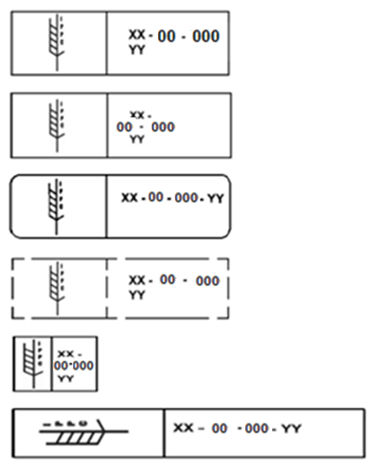 	b) ISPM 15 işaretinde şunlar bulunur:	1) Sembol: IPPC’ nin başak amblemi içerisindeki yazısıdır.	2) XX: İki harfli ülke kodudur (TR). Ülke kodu; izin belgeli işletmenin numarasından, bir kısa çizgi ile ayrılır.	3) (00-000): Yetkili il müdürlüğü veya müdürlükçe verilen, izin belgeli işletmeye özel numaradır.(00: il trafik kodu, 000:işletme numarası)	4) YY: Kullanılan onaylanmış tedbirlere ilişkin olarak, uygulanan ısıl işlem türü hakkındaki IPPC kısaltmalarıdır (HT veya DH). Bu kısaltmalar, ülke kodu ve izin belgeli işletme numarasının bulunduğu sıranın altında yer alır veya aynı sırada bulunması halinde bir kısa çizgi ile ayrılır.	5) ISPM 15 işaretinin içerisinde, başka herhangi bir sembol veya bilgi yer alamaz.	c) ISPM 15 işaretlemesinin;	1) Bu Ek’te gösterilen örneklerden birine uygun olması,	2) Okunabilir boyutta olması,	3) Kalıcı ve taşınamaz olması,	4) Elle çizilmiş olmaması (yakma, boyama, damga vb. olabilir.),	5) Kırmızı ve turuncu renklerin, tehlikeli maddelerin etiketlenmesinde kullanılmasından dolayı işaretlemede bu renklerden kaçınılması,	6) Isıl işlem uygulaması yapılan ahşap ambalaj malzemelerinin en az, zıt iki yüzüne, gözle görülebilen bir yere, okunaklı olarak yapılması,	7) Demonte halde ısıl işlem uygulaması yapılan ve montaj işlemi yapılmadan sevkiyatı yapılacak olan ahşap malzemelerin, her bir parçasına yapılması,	8) Isıl işlem uygulaması yapılan istif tahtalarında; kısa aralıklarla ve tüm uzunluk boyunca yapılması,	gerekir.	(3) İzlenebilirlik işaretlemesi aşağıdaki esaslara uygun olarak yapılır;	a)Aşağıda gösterilen izlenebilirlik işareti örneklerinden biri; bu yönetmelikte belirtilen hükümlere uygun ISPM 15 işaretlemesi yapımlı şahşap ambalaj malzemesinin, izin belgeli işletmeden kullanıcıya ulaşıncaya kadar geçen sürecini takip etmek maksadı ile kullanılır.	b) Bu Ek-1 belgesinin (2) numaralı fıkrasında belirtilen örnek ISPM 15 işaretlerinin içerisinde kullanılamaz. 	c) Isıl işlem uygulaması yapılan ahşap ambalaj malzemesinin ISPM 15 işareti uygulanan yerin dışında kalan her hangi bir yerine veya parçasına ve en az bir yüzeyine uygulanmalıdır.	ç) Okunabilir boyutta olmalıdır.	d) Kalıcı ve taşınamaz olmadır.	e) Elle çizilmiş olmamalıdır. (yakma, damga vb. olabilir.),	f) Kırmızı ve turuncu renklerin, tehlikeli maddelerin etiketlenmesinde kullanılmasından dolayı işaretlemede bu renklerden kaçınılmalıdır.	g) Isıl işlem uygulaması yapılan istif tahtalarında; tüm uzunluk boyunca, en az her iki uca yapılmalıdır.	ğ) AA fırın numarasını ifade eder.	h) BB yılı ifade eder.	ı) CC parti numarasını ifade eder.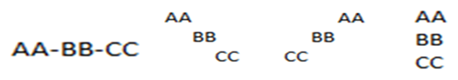                                                                                                                                                Ek-2Ek – 2/ABaşvuru DilekçeleriKonu: İlk Defa İzin Belgesi Almak İçin Başvuru	                                                                   ……./……/ 20……….MÜDÜRLÜĞÜNEAhşap ambalaj malzemesi işaretleme izin belgesi almak istiyoruz. Yönetmelik kapsamında istenilen başvuru belgeleri ektedir. Gereğini arz ederim.Yetkilinin İmzasıYetkilinin Adı SOYADIİşletmeye ait kaşeİşletmenin Unvanı:İşletmenin Adresi:İşletmenin Vergi Numarası:Yetkili Kişi TC No:	Ekler:…………………………………………………………………………………………………………………………Ek – 2/BKonu: İzin Belgesi Yenileme Başvurusu           	                                                                    ……./……/ 20……….MÜDÜRLÜĞÜNETR-......-HT işaret numaralı ahşap ambalaj malzemesi işaretleme izin belgeli işletmeyiz. ………………………………………………………………………………………………..nedeniyle izin belgemizin yenilenmesini talep ediyoruz. Yönetmelik kapsamında istenilen başvuru belgeleri ektedir. Gereğini arz ederim.Yetkilinin İmzasıYetkilinin Adı SOYADIİşletmeye ait kaşeİşletmenin Unvanı:İşletmenin Eski Adresi:İşletmenin Yeni Adresi:İşletmenin Vergi Numarası:Yetkili Kişi TC No:Ekler:………………………………………………………………………………………………………………………………Ek – 2/CKonu: İzin Belgesi İptal Başvurusu                                                   	                                     ……./……/ 20……….MÜDÜRLÜĞÜNETR-......-HT işaret numaralı ahşap ambalaj malzemesi işaretleme izin belgemizin iptal edilmesini talep ediyoruz. Gereğini arz ederim.Yetkilinin İmzasıYetkilinin Adı SOYADIİşletmeye ait kaşeİşletmenin Unvanı:İşletmenin Adresi:İşletmenin Vergi Numarası:Yetkili Kişi TC No: EklerEk – 3ISIL İŞLEM FIRINI TEKNİK ÖZELLİKLERİIsıl İşlem Fırınının İçine Ait;En (Fırının İç Genişliği)     		: ...........m.Boy (Fırının İç Uzunluğu) 		: ...........m.Yükseklik (Fırının İç Yüksekliği)	: ...........m.Fırın İç Hacmi: En x Boy x Yükseklik = ……m³Isıl İşlem Uygulaması Yapılabilir Fırın Hacmi: Fırın iç hacmi – A veya B = ………………...m³(HT için = A; fırın içerisindeki fan, asma tavan, serpantin vb. yapıların fırın içerisinde kapladığı toplam alana ait hacim)(DH için = B; fırın içerisindeki mikrodalga ısıtma ve radyo frekans sistemi vb. yapıların fırın içerisinde kapladığı toplam alana ait hacim)Isıl işlem fırını : (HT) (DH)Isıl işlem fırını ısıtma yöntemi:Isıl işlem fırını ısıtma sisteminin enerji kaynağı:Isıl işlem fırını ısıtma sisteminin gücü:Isıl işlem fırını ısıtma sisteminin mevcut ısıtma kapasitesi:Isıl işlem fırını içerisinde istif yukarısında fırın tavanının konumu ve yüksekliği:Isıl işlem fırını içerisinde hava akışını sağlayan cihazların (fan, vantilatör vb.) çeşidi, konumu, sayısı ve toplam kapasitesi:Isıl işlem fırın içerisinde ısıtıcıların konumu ve sayısı:Isıl işlem fırını üzerinde hava çıkışlarının konumu:Isıl işlem fırın duvarları izolasyon türü:Isıl işlem fırınının tahliyesi için hava çıkışlarının türü ve sayısı:Isıl işlem fırını kontrol sistemi türü:Isıl işlem fırını ahşap sıcaklık ölçer tipi ve sayısı:Isıl işlem fırını ortam sıcaklık ölçer tipi ve sayısı:Isıl işlem fırını ısıtma sisteminin, imalat sahibi ve markası:Kamera sistemi çözünürlüğü: Bilgisayar kontrollü otomasyon sistemi üreticisi:Isıl işlem fırınını kuran işletmenin adı ve/veya unvanı ve imzası:Isıl işlem fırınını kurduran işletmenin adı ve/veya unvanı ve imzası:Ek – 4ISIL İŞLEM OPERATÖRÜ İŞ SÖZLEŞMESİ(Noter Onaylı)Aşağıda isim (unvan) ve adresleri yazılı bulunan işveren ile işçi arasında “SÜRESİ BELİRSİZ / KISMİ SÜRELİ İŞ SÖZLEŞMESİ” yapılmıştır. Taraflar bundan sonra   “işveren” ve “işçi” olarak anılacaktır.1- TARAFLARİŞVERENİNAdı soyadı (unvanı)                 : …………………………………………………………….Adresi                                    	  : …………………………………………………………….Telefon                                     :…………………………………………………………….İŞVEREN VEKİLİ               Adı, soyadı, unvanı                  :…………………………………………………………….Telefon                                     :…………………………………………………………….İŞÇİNİN                                                  Adı soyadı                               :……………………………………………………………. TC Kimlik No			 :……………………………………………………………. Baba adı                                	 :…………………………………………………………….Doğum yeri ve yılı                  :……………………………………………………………. İkamet adresi                        	 :…………………………………………………………….Telefon                                    :…………………………………………………………….2- İŞÇİNİN ÇALIŞMA YERİ :……………………………………………………………. 3- YAPILACAK İŞ:  “Ahşap Ambalaj Malzemelerinin Isıl İşleme Tabi Tutulması ve İşaretlenmesine Dair Yönetmelik” kapsamındaki Isıl İşlem Operatörlüğü 4- İŞE BAŞLAMA TARİHİ: 5- SÖZLEŞMENİN İMZALANMA TARİHİ: Ek – 5İZİN BELGELİ İŞLETMENİN ISIL İŞLEM FIRINI/ISITMA SİSTEMİ/KONTROL ODASININ İŞLETME İÇERİSİNDE BULUNDUĞU YERİ GÖSTERİR KROKİ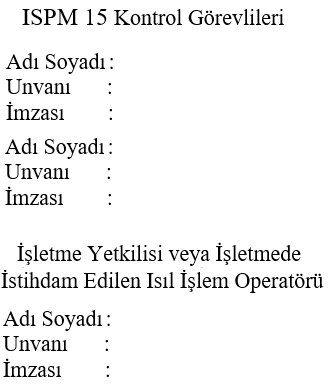 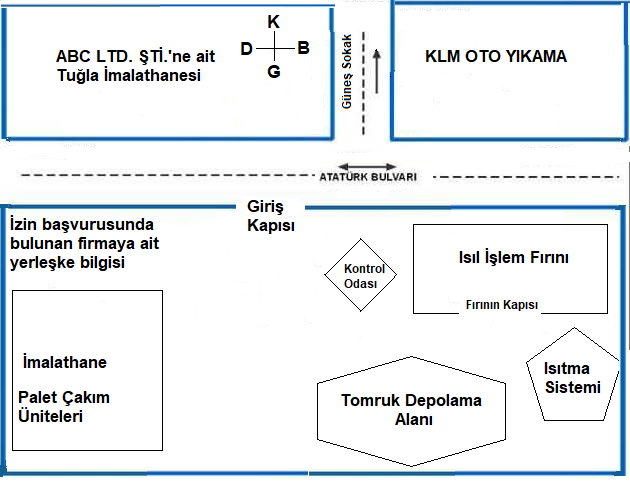 Ek – 613 AHŞAP SICAKLIK ÖLÇER YERLEŞİM ŞEMASI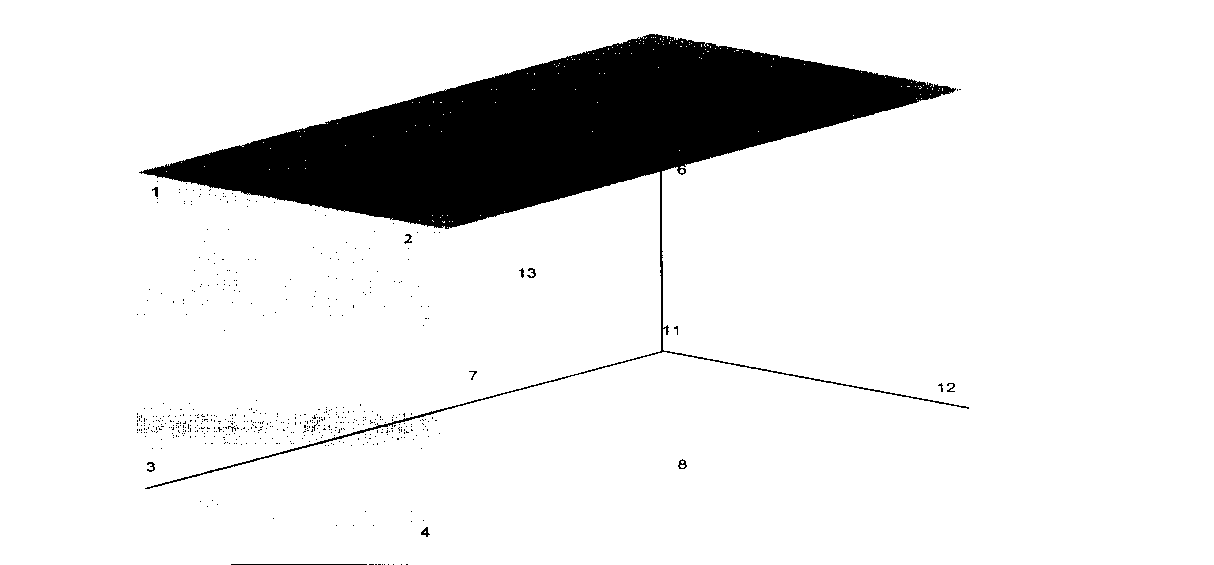 Isıl işlem fırınında en geç ısınan ahşap sıcaklık ölçer numaraları:1- .........2- .........3- .........4- .........                    ISPM 15 Kontrol Görevlileri                                                            İşletmede İstihdam Edilen                                                                                                                                    Isıl İşlem OperatörüAdı Soyadı: ................................. Adı Soyadı: ................................. Adı Soyadı: ...................................Unvanı      : ................................. Unvanı       : ................................. Unvanı       : .................................İmzası        : ................................ İmzası        : ................................. İmzası        : .................................Ek-7ISPM 15 Kontrol GörevlileriAdı Soyadı	: 						Adı Soyadı	:Unvanı		: 						Unvanı		:İmzası		: 						İmzası		:Ek – 8Ek – 9Ek - 10AHŞAP AMBALAJ MALZEMESİ İŞARETLEME İZİN BELGELİ İŞLETMELERDE DENETİM TUTANAĞI	Tarım ve Orman Bakanlığınca, ISPM 15 işaretleme izni ve ahşap ambalaj malzemesi işaretleme izin belgesi verilmiş olan ve aşağıda bilgileri belirtilen işletmede, “Ahşap Ambalaj Malzemelerinin Isıl İşleme Tabi Tutulması ve İşaretlemesine Dair Yönetmelik” gereğince, ISPM 15 kontrol görevlileri tarafından, denetim ve aşağıdaki tespitler yapılmış olup, işbu “Denetim Tutanağı” iki suret olarak tanzim edilmiştir. ...../...../20.....İzin belgeli işletmenin;Adı ve/veya unvanı: ........................................................................................................................................................................................................................................................................................................................................Adresi: .............................................................................................................................................................................................................................................................................................................................................................ISPM 15 İşaret Numarası: ............................................................1-İşletmenin; izin belgesinde belirtilen adreste bulunmaması, unvan değişikliği yapması, adresinin yetkili kurum veya kuruluş tarafından yapılan numarataj çalışmaları nedeniyle değişmesi ve işin bırakılması durumlarına yönelik tespitler: ...................................................................................................................................................................................................................................................................................................................................................................................................................................................................................................................................2- İşletme yetkilisinin, işletmeyi denetime açma, ISPM 15 kontrol görevlilerine her türlü yardım ve kolaylığı sağlama, istenilen bilgi ve belgeleri ISPM 15 kontrol görevlilerine tam ve doğru olarak verme hususlarına aykırı davranışlarda bulunup bulunmadığına yönelik tespitler: ............................................................................................................................................................................................................................................................................................................................................................................................................................................................................................3- İşletmede bulunan; ısıl işlem fırınının veya bilgisayar kontrollü otomasyon sisteminin değişmesi, ısıl işlem fırınının yerinin değişmesi, ısıl işlem fırını ya da bilgisayar kontrollü otomasyon sistemi sayısında artış olması durumlarına yönelik tespitler:..............................................................................................................................................................................................................................................................................................................................................................................................................................................................................................................4- İşletmenin, Yönetmeliğin 6 ncı maddesinde belirtilen; taşıması gerekli şartlardan herhangi birini kaybedip kaybetmediğine yönelik tespitler: ........................................................................................................................................................................................................................................................................................................................................................................................................................................................................................................5- İşletmenin; Yönetmeliğin 7 ve 8 inci maddeleri ile Ek - 1' inde belirtilen esaslardan herhangi birine aykırı işlem yapıp yapmadığına yönelik tespitler: ..........................................................................................................................................................................................................................................................................................................................................................................................................................................................................................6- İşletmede, ısıl işlem testi yapılıp yapılmadığı, yapıldı ise sonucu: ..................................................................................................................................................................................................................................................................................................................................................................................................................................................7- İşletmede ISPM 15 işaretlemesi yapılmış olan ahşap ambalaj malzemelerinden, numune alınıp alınmadığı: ...............................................................................................................................................................................................................................................................................................................................................................................Açıklamalar ve Diğer Hususlar:...................................................................................................................................................................................................................................................................................................................................................................................................................................................................................................................................................................................................................................................................................................................................................................................................................................................................................................................................................................................................................................................................................................................................................................................................................................................................................................................ISPM 15 Kontrol Görevlileri                                                                           İşletme Yetkilisi veya İşletmede                                                                                                                          İstihdam Edilen Isıl İşlem OperatörüAdı Soyadı: ......................................... Adı Soyadı : ....................................... Adı Soyadı: .....................................Unvanı       : ........................................ Unvanı        : ....................................... Unvanı       : ....................................İmzası        : ........................................ İmzası         : .......................................  İmzası       : .....................................Ek - 11                                                  ISPM 15 Kontrol Görevlileri  Adı Soyadı: .........................................	 Adı Soyadı : .......................................Unvanı       : ........................................	Unvanı       : ........................................İmzası        : ........................................	İmzası       : ..........................................Ek – 12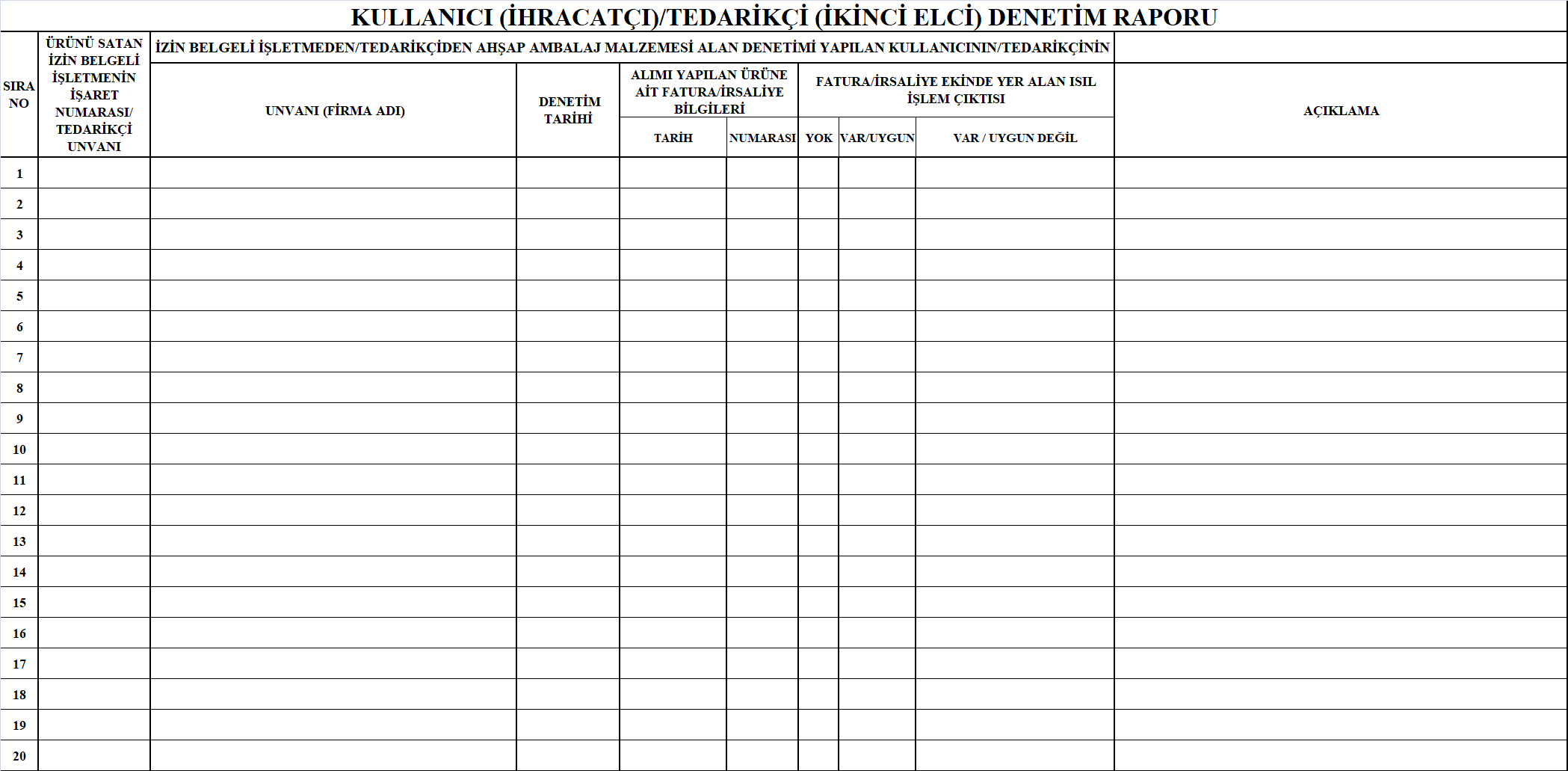                                      ISPM 15 Kontrol Görevlileri                                                                            Kullanıcı/Tedarikçi İşletme Yetkilisi Adı Soyadı: .........................................Adı Soyadı : .......................................                                     Adı Soyadı: .....................................Unvanı       : ........................................Unvanı        : .......................................                                     Unvanı       : ....................................İmzası        : ........................................İmzası         : .......................................                                     İmzası       : .....................................Ek – 13İHRACATTA KULLANILAN AHŞAP AMBALAJ MALZEMESİ TEDARİKÇİ KAYIT BELGESİ BAŞVURU VE BEYANNAMESİ …………….........................……..MÜDÜRLÜĞÜNE / İL MÜDÜRLÜĞÜNE Aşağıda bilgileri beyan edilen işletmemde, ihracatta ürün beraberinde kullanılan, Bakanlıkça izin belgeli işletmeler tarafından ısıl işleme tabi tutularak ISPM 15 ve izlenebilirlik işareti ile işaretlenmiş ahşap ambalaj malzemeleri ile ithalat yoluyla ülkemize ürün beraberinde gelen, üzerinde yabancı ülkelere ait işaret numarası bulunan, serbest dolaşıma giren ülkemize girişi resmi belgelerle belgelendirilen, bu yönetmelik hükümlerine ve ISPM 15 standardına uygun ahşap ambalaj malzemesinin, kullanıcılara (ihracatçılara) ve diğer tedarikçilere satışı yapılmakta olup işletmeme ait kayıt işlemlerinin yapılması hususunda gereğini arz ederim.………………………………………..................                                      İşletme Sahibi     Adı, Soyadı, İmzası, Kaşe ve TarihEKLER:1-Türkiye Ticaret Sicili Gazetesi veya Türkiye Esnaf ve Sanatkârlar Sicil Gazetesi (İşletmenin ahşap ambalaj malzemesi satışı yapılan adresi ile aynı olan merkez veya şubeye ait sicil gazetesi)2- İşyeri Açma ve Çalışma Ruhsatı 3- Faaliyet belgesi (Kayıtlı olduğu ilgi odadan alınacak bu alanda faaliyette bulunduğuna dair belge) Ek - 14İHRACATTA KULLANILAN AHŞAP AMBALAJ MALZEMESİ TEDARİKÇİ KAYIT BELGESİ BAŞVURUSUNDA BULUNAN İŞLETMEDE YAPILAN DENETİM TUTANAĞI “Ahşap Ambalaj Malzemelerinin Isıl İşleme Tabi Tutulması ve İşaretlemesine Dair Yönetmelik” hükümlerine göre, ihracatta kullanılan ahşap ambalaj malzemesi tedarikçi kayıt belgesi başvurusunda bulunan işletmenin adresinde ISPM 15 kontrol görevlileri tarafından yapılan denetim ve aşağıdaki tespitler sonrasında, işbu “Denetim Tutanağı” iki suret olarak tanzim edilmiştir. ...../...../20.....	İşletmenin;Adı ve/veya unvanı: ........................................................................................................................................................................................................................................................................................................................................Adresi: .............................................................................................................................................................................................................................................................................................................................................................Vergi No:………………………………………………………………………………………………………………İşletme Yetkilisi T.C. Kimlik No: ……………………………………………………………………………………1-İzin belgeli işletmelerden alınan ahşap ambalaj malzemesine yönelik tespitler;...................................................................................................................................................................................................................................................................................................................................................................................................................................................................................................................................................................................................................................................................................................................................................................................................................................................................................................................................................................................................................................................................................................................................................................................................................................................................................................................2- İthal ürün beraberinde serbest dolaşıma giren ve işletmede bulunan ahşap ambalaj malzemesine yönelik tespitler;...........................................................................................................................................................................................................................................................................................................................................................................................................................................................................................................................................................................................................................................................................................................................................................................................................................................................................................................................................................................................................................................................................................................................................................................................................................................................................................Açıklamalar ve Diğer Hususlar:...................................................................................................................................................................................................................................................................................................................................................................................................................................................................................................................................................................................................................................................................................................................................................................................................................................................................................................................................................................................................................................................................................................................................................................................................................................................................................................................İhracatta kullanılan ahşap ambalaj malzemesi tedarikçi kayıt belgesi başvurusunda bulunan işletmede yapılan denetim sonucunda ……….………………………………………………………………………….unvanlı işletmeye tedarikçi kayıt belgesi verilmesi yukarıda belirtilen tespitler doğrultusunda UYGUNDUR / UYGUN DEĞİLDİRISPM 15Kontrol GörevlileriAdı Soyadı: ......................................... Adı Soyadı : .......................................Unvanı       : ........................................ Unvanı        : .......................................İmzası        : ........................................ İmzası         : .......................................Ek – 15T.C.TARIM VE ORMAN BAKANLIĞI..........................................…………………. MÜDÜRLÜĞÜİHRACATTA KULLANILAN AHŞAP AMBALAJ MALZEMESİ Belge Tarihi			: ...../...../.....Belge Yenileme Tarihi		:...../...../.....İşletmenin;Adı ve/veya Unvanı: .......................................................................................................Adresi                      : .......................................................................................................Vergi Numarası       : .......................................................................................................Kayıt Numarası       : .......................................................................................................	“Ahşap Ambalaj Malzemelerinin Isıl İşleme Tabi Tutulması ve İşaretlemesine Dair Yönetmelik” hükümlerine göre, izin belgeli işletmeler tarafından ısıl işleme tabi tutularak ISPM 15 ve izlenebilirlik işareti ile işaretlenmiş ahşap ambalaj malzemeleri ile ithalat yoluyla ülkemize ürün beraberinde gelen, bu yönetmelik hükümlerine ve ISPM 15 standardına uygun ahşap ambalaj malzemesinin, kullanıcılara ve diğer tedarikçilere satışını yapmak üzere talep ve bayanda bulunan yukarıda bilgileri belirtilen işletme adına, işbu İhracatta Kullanılan Ahşap Ambalaj Malzemesi Tedarikçi Kayıt Belgesi düzenlenmiştir.                                                                                                          MÜDÜR / İL MÜDÜRÜTEDARİKÇİ KAYIT BELGESİ*Kayıt Numarası: Bağlı olunan il müdürlüğü/müdürlük kodu-başvuru yapılan il trafik kodu- beş haneli kayıt numarası(1-Denizli, 2-Kocaeli, 3-Ağrı, 4-Ankara, 5-Antalya, 6-Artvin, 7-Bursa, 8-Hatay, 9-İstanbul, 10-İzmir, 11-Mersin, 12-Samsun,  13-Şırnak, 14-Trabzon)Ek-16HT/DH ISIL İŞLEM FIRINI KURULUM İZİN BELGESİ BAŞVURU VE BEYANNAMESİ GIDA VE KONTROL GENEL MÜDÜRLÜĞÜNE Aşağıda bilgileri beyan edilen işletmem; ihracatta ürün beraberinde kullanılan ahşap ambalaj malzemelerine ısıl işlem uygulaması, ISPM 15 işaretlemesi ile izlenebilirlik işareti yapmak üzere, Bakanlığa ilk defa izin belgesi almak üzere başvuruda bulunacak işletmeler ile izin belgeli işletmelerin mevcut ısıl işlem fırını, bilgisayar kontrollü otomasyon sistemi, radyo frekans, mikro dalga ve diğer ısıtma sistemlerinde değişiklik yapmaları durumunda, bu işletmelere tarafımızca söz konusu sistemlerin kurulumunu yapabilecek gerekli altyapı ve satış/üretim imkanına sahip olup işletmeme ait HT/DH ısıl işlem fırını kurulum izin belgesi verilmek üzere gereken işlemlerinin yapılması hususunda gereğini arz ederim.………………………………………..................                                      İşletme Sahibi     Adı, Soyadı, İmzası, Kaşe ve TarihEKLER:1-Türkiye Ticaret Sicili Gazetesi veya Türkiye Esnaf ve Sanatkârlar Sicil Gazetesi (işletmenin; ısıl işlem fırını, bilgisayar kontrollü otomasyon sistemi ve ısıtma sistemi üretimi yapılan adresi ile aynı olan merkez veya şubeye ait sicil gazetesi)2- İşyeri Açma ve Çalışma Ruhsatı3- Isıl işlem fırını adını ve özelliklerini gösteren dokümanlar4- Bilgisayar kontrollü otomasyon sistemine ait marka tescil belgesi5- Bilgisayar kontrollü otomasyon sistemi adı ve özellikleri olduğunu gösteren dokümanlar 6- Isıtma sistemi adı, özellikleri ve özelliklerini olduğunu gösteren dokümanlar7- Bilgisayar kontrollü otomasyon sistemine ait yazılımın, birer dakikalık örnek sayısal ve grafik ısıl işlem çıktısı8- Fikri mülkiyet hakkı başka işletmelerde olan ısıl işlem fırını, bilgisayar kontrollü otomasyon sistemi ve ısıtma sistemlerinin işletmemizce kurulum ve kullanım hakkına ait noter sözleşmesi  9- Kurulumu yapılacak; ısıl işlem fırını, bilgisayar kontrollü otomasyon sistemi ve ısıtma sisteminin CE standartlarına uygun olacağına dair noterden verilen taahhütnameEk-17ISPM 15 Kontrol GörevlileriKomisyon Başkanı            Komisyon Üyesi                   Komisyon Üyesi                   Komisyon Üyesi         Adı Soyadı: ..................... Adı Soyadı : ........................ Adı Soyadı: .......................   Adı Soyadı…………………..Unvanı       : ..................... Unvanı        : ........................Unvanı       : ........................ Unvanı        :………….……..İmzası        : ....................  İmzası         : .........................İmzası      : .........................  İmzası         :…………….…..Ek – 18T.C.TARIM VE ORMAN BAKANLIĞIGIDA VE KONTROL GENEL MÜDÜRLÜĞÜHT/DH ISIL İŞLEM FIRINI KURULUM İZİN BELGESİBelge Tarihi			: ...../...../.....Belge Yenileme Tarihi		:...../...../.....Isıl İşlem Uygulama Türü	:İşletmenin;Adı ve/veya Unvanı: .......................................................................................................Adresi                      : .......................................................................................................Vergi Numarası       : .......................................................................................................Isıl işlem uygulaması uygun görülerek kurulum izni verilen;Bilgisayar Kontrollü Otomasyon Sistemi	: ......................................................................	“Ahşap Ambalaj Malzemelerinin Isıl İşleme Tabi Tutulması ve İşaretlemesine Dair Yönetmelik” hükümlerine göre ısıl işlem uygulaması yapılabilecek; HT/DH ısıl işlem fırını için kurulum yapmak üzere işletme adına, işbu HT/DH Isıl İşlem Fırını Kurulum İzin Belgesi düzenlenmiştir.”                                                                                                          Genel Müdür YardımcısıEk-19HT/DH ISIL İŞLEM FIRINI KURULUM İZNİ ALAN FİRMALARIN                        DENETİM TUTANAĞI “Ahşap Ambalaj Malzemelerinin Isıl İşleme Tabi Tutulması ve İşaretlemesine Dair Yönetmelik” hükümlerine göre HT/DH Isıl İşlem Fırını Kurulum İzin Belgesi alan işletmenin adresinde ISPM 15 kontrol görevlileri tarafından yapılan denetim ve aşağıdaki tespitler sonrasında, işbu “Denetim Tutanağı” iki suret olarak tanzim edilmiştir. ...../...../20.....	İşletmenin;Adı ve/veya unvanı: ........................................................................................................................................................................................................................................................................................................................................Adresi: .............................................................................................................................................................................................................................................................................................................................................................Vergi No:………………………………………………………………………………………………………………İşletme Yetkilisi T.C. Kimlik No: ……………………………………………………………………………………1-Isıl işlem fırınına  yönelik tespitler;....................................................................................................................................................................................................................................................................................................................................................................................................................................................................................................................................................................................................................................................................................................................................................2-Bilgisayar kontrollü otomasyon sistemine yönelik tespitler;............................................................................................................................................................................................................................................................................................................................................................................................................................................................................................................................................................................................................................................................................................................................3-Isıtma sistemine yönelik tespitler;.......................................................................................................................................................................................................................................................................................................................................................................................................................................................................................................................................Açıklamalar ve Diğer Hususlar:..........................................................................................................................................................................................................................................................................................................................................................................HT/DH ısıl işlem fırını kurulum izin belgesi olan………………………………………………….unvanlı işletmede yapılan denetim sonucunda yapılan tespitler kapsamında işletmenin faaliyetleri UYGUNDUR / UYGUN DEĞİLDİRISPM 15Kontrol GörevlileriAdı Soyadı: .........................................                                Adı Soyadı : ....................................... Unvanı       : ........................................                                Unvanı  : ............................................Adı Soyadı:  ........................................                                 Adı Soyadı :....................................... Unvanı        : .......................................                                  Unvanı  : ...........................................Ek-20HT/DH ISIL İŞLEM FIRINI KURULUM İZNİ ALAN İŞLETMELERİN, KURMUŞ OLDUKLARI ISIL İŞLEM FIRINI, BİLGİSAYARLI OTOMASYON SİSTEMİ, RADYO FREKANS, MİKRO DALGA VE DİĞER ISITMA SİSTEMLERİNE AİT BAKIM VE KONTROL TUTANAĞI       HT/DH Isıl İşlem Fırını Kurulum                                                İzin Belgeli İşletme Yetkilisi   Adı Soyadı: .........................................                                  Unvanı       : ........................................                                  İmzası        : ........................................                                  Kaşesi        : .......................................                                   Ek – 21İŞARETLEME APARATI SATIŞ İZİN BELGESİ BAŞVURU VE BEYANNAMESİ …………….........................……..MÜDÜRLÜĞÜNE / İL MÜDÜRLÜĞÜNE Aşağıda bilgileri beyan edilen işletmemde, Bakanlıkça izin belgesi düzenlenen işletmeler tarafından, ihracatta ürün beraberinde kullanılan ahşap ambalaj malzemelerine, “Ahşap Ambalaj Malzemelerinin Isıl İşleme Tabi Tutulması ve İşaretlemesine Dair Yönetmelik” hükümlerine uygun olarak ısıl işleme tabi tuttuktan sonra, Ek-1’de belirtilen esaslara uygun olarak ISPM 15 işaretlemesi ile izlenebilirlik işareti yapmak üzere ihtiyaç duyulan İşaretleme aparatı imalatı/satışı satışı yapılmakta olup işletmeme ait kayıt işlemlerinin yapılması hususunda gereğini arz ederim.………………………………………..................                                      İşletme Sahibi     Adı, Soyadı, İmzası, Kaşe ve TarihEKLER:1-Türkiye Ticaret Sicili Gazetesi veya Türkiye Esnaf ve Sanatkârlar Sicil Gazetesi (işletmenin ahşap ambalaj malzemesi satışı yapılan adresi ile aynı olan merkez veya şubeye ait sicil gazetesi)Ek - 22İŞARETLEME APARATI SATIŞ İZİN BELGESİ BAŞVURUSUNDA BULUNAN İŞLETMEDE YAPILAN DENETİM TUTANAĞI	İhracatta ürün beraberinde kullanılan ahşap ambalaj malzemelerine, “Ahşap Ambalaj Malzemelerinin Isıl İşleme Tabi Tutulması ve İşaretlemesine Dair Yönetmelik” hükümlerine uygun olarak ısıl işleme tabi tuttuktan sonra, Ek-1’de belirtilen esaslara uygun olarak ISPM 15 işaretlemesi ile izlenebilirlik işareti yapmak üzere İşaretleme Aparatı Satış İzin Belgesi almak için başvuruda bulunan işletmenin adresinde ISPM 15 kontrol görevlileri tarafından yapılan denetim ve aşağıdaki tespitler sonrasında, işbu “Denetim Tutanağı” iki suret olarak tanzim edilmiştir. ...../...../20.....	İşletmenin;Adı ve/veya unvanı: ........................................................................................................................................................................................................................................................................................................................................Adresi: .............................................................................................................................................................................................................................................................................................................................................................Vergi No:………………………………………………………………………………………………………………İşletme Yetkilisi T.C. Kimlik No: ……………………………………………………………………………………1-Yakarak işaretleme yapan manuel (el ile kol gücüyle basılan) işaret kalıbına yönelik tespitler;.........................................................................................................................................................................................................................................................................................................................................................................................................................................................................................................................................................................................................................................................................................................................................................................................................................................................................................................................................2- Bir yazılım programı dahilinde dijital (boyayarak/lazer) veya manuel olarak (kaşe, damga vb.)  işaretleme yapan cihaza yönelik tespitler;...................................................................................................................................................  …………………………………………………………………………………………………………………………………………………………………………………………………………………………………………………………………………………………………………………………………………………………………………………………………………………………………………………………………………………………………………Açıklamalar ve Diğer Hususlar:.........................................................................................................................................................................................................................................................................................................................................................................................................................................................................................................................................................................................................................................................................................................................................................................................................................................................................................................................................ISPM 15 işaretlemesi ile izlenebilirlik işareti yapmak üzere işaretleme aparatı satış izin belgesi almak için başvuruda bulunan işletmede yapılan denetim sonucunda…………….….……….……………………     ……………………………………….unvanlı işletmeye işaretleme aparatı satış izin belgesi verilmesi yukarıda belirtilen tespitler doğrultusunda UYGUNDUR / UYGUN DEĞİLDİRISPM 15 Kontrol GörevlileriAdı Soyadı: ......................................... Adı Soyadı : .......................................Unvanı       : ........................................ Unvanı        : .......................................İmzası        : ........................................ İmzası         : .......................................Ek – 23T.C.TARIM VE ORMAN BAKANLIĞI..........................................…………………. MÜDÜRLÜĞÜİŞARETLEME APARATI SATIŞ İZİN BELGESİBelge Tarihi			: ...../...../.....Belge Yenileme Tarihi		:...../...../.....İşletmenin;Adı ve/veya Unvanı: .......................................................................................................Adresi                      : .......................................................................................................Vergi Numarası       : .......................................................................................................Kayıt Numarası       : .......................................................................................................	“Ahşap Ambalaj Malzemelerinin Isıl İşleme Tabi Tutulması ve İşaretlemesine Dair Yönetmelik” hükümlerine göre, izin belgeli işletmeler tarafından ısıl işleme tabi tutulduktan sonra, ISPM 15 işaretlemesi ile izlenebilirlik işareti yapmak üzere ihtiyaç duyulan İşaretleme aparatını imal etmek/satışını yapmak üzere talep ve beyanda bulunan yukarıda bilgileri belirtilen işletme adına, işbu İşaretleme Aparatı Satış İzin Belgesi düzenlenmiştir.                                                                                                          MÜDÜR / İL MÜDÜRÜ*Kayıt Numarası: Bağlı olunan il müdürlüğü/müdürlük kodu-başvuru yapılan il trafik kodu- beş haneli kayıt numarası(1-Denizli, 2-Kocaeli, 3-Ağrı, 4-Ankara, 5-Antalya, 6-Artvin, 7-Bursa, 8-Hatay, 9-İstanbul, 10-İzmir, 11-Mersin, 12-Samsun,  13-Şırnak, 14-Trabzon)Ek – 24İZİN BELGELİ İŞLETMELERCE ISPM 15 İŞARETLEMESİNDE KULLANILAN İŞARETLEME APARATINI YAPTIRMA UYGUNLUK BELGESİBakanlığımızca adına izin belgesi düzenlenen, aşağıda işaret numarası bildirilen işletmenin; “Ahşap Ambalaj Malzemelerinin Isıl İşleme Tabi Tutulması ve İşaretlemesine Dair Yönetmelik” hükümlerine göre, izin belgeli işletmeler tarafından ısıl işleme tabi tutulduktan sonra, ISPM 15 işaretlemesi ile izlenebilirlik işareti yapmak üzere ihtiyaç duyduğu İşaretleme aparatını/aparatlarını yaptırması uygun görülmüş olup Ek-1 belgesinde belirtilen aşağıda örnekleri bulunan logolardan izin belgeli işletmenin talep ettiklerinden, İşaretleme Aparatı Satış İzin Belgeli işletme olarak imal ettiğiniz/satışını yaptığınız İşaretleme aparatının, özelliği ve sayısı belirterek, izin belgeli işletmeye İşaretleme aparatı/aparatları satışı tarafınızca yapılabilir. …./…./20….İşletmenin;Adı ve/veya Unvanı	: ...........................................................................................................................Vergi Numarası		: .............................................................................................................................ISPM 15 İşaret Numarası: .........................................................................................................................Aşağıda şekli belirtilen işaretler dışında başka bir işaret yapılamaz.                   ÖRNEK ISPM 15 İŞARETLERİ                                             ÖRNEK İZLENEBİLİRLİK İŞARETLERİ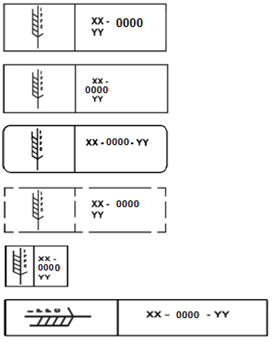 ISPM 15 Kontrol GörevlisiAdı Soyadı: .........................................Unvanı       : ........................................İmzası        : ........................................Not: Bu belgenin ıslak imzalı orijinali ile işlem yapılır. Renkli fotokopi dahil hiçbir sureti kabul edilmez.Ek – 25TAAHHÜTNAMEİZİN BELGELİ İŞLETMEMİZİN ISPM 15 İŞARETLEMESİ YAPMAK İÇİN KULLANDIĞI İŞARETLEME APARATI SAYISI VE ÖZELLİKLERİBakanlıkça adımıza izin belgesi düzenlenen, TR ……. HT veya TR ……..DH işaret numaralı işletmemizin aşağıda özellikleri ve toplam sayısı belirtilen İşaretleme aparatı dışında başka İşaretleme aparatı yoktur. Bu taahhütnamede belirtilen İşaretleme aparatlarının yıpranması veya bozulması durumunda yerine yenisi yaptırmadan önce veya bu taahhütnamede belirtilen İşaretleme aparatları dışında ilave yeni bir İşaretleme aparatı yaptırmadan önce il müdürlüğü veya müdürlükçe tarafımıza izin verilmeden İşaretleme aparatı yaptırılmayacaktır. …./…./20….İşletme YetkilisininAdı Soyadı: .........................................Unvanı       : ........................................İmzası        : ........................................Kaşesi        : ........................................İŞVEREN VEYA VEKİLİISIL İŞLEM OPERATÖRÜAhşap Sıcaklık Ölçer NumarasıAhşap Sıcaklık Ölçer Konumu1Fırın Girişi Ön Üst2Fırın Girişi Ön Üst3Fırın Girişi Ön Alt4Fırın Girişi Ön Alt5Fırın Girişi Orta Üst6Fırın Girişi Orta Üst 7Fırın Girişi Orta Alt8Fırın Girişi Orta Alt9Fırın Girişi Arka Üst10Fırın Girişi Arka Üst11Fırın Girişi Arka Alt12Fırın Girişi Arka Alt13Fırının Merkezi AHŞAP AMBALAJ MALZEMESİ İŞARETLEME İZİN BELGESİNE ESASDENETİM RAPORUAHŞAP AMBALAJ MALZEMESİ İŞARETLEME İZİN BELGESİNE ESASDENETİM RAPORUAHŞAP AMBALAJ MALZEMESİ İŞARETLEME İZİN BELGESİNE ESASDENETİM RAPORUAHŞAP AMBALAJ MALZEMESİ İŞARETLEME İZİN BELGESİNE ESASDENETİM RAPORURAPORUN DÜZENLENDİĞİ İL MÜDÜRLÜĞÜ /MÜDÜRLÜK                             :………..................................................................…………………………RAPORUN DÜZENLENDİĞİ İL MÜDÜRLÜĞÜ /MÜDÜRLÜK                             :………..................................................................…………………………RAPORUN DÜZENLENDİĞİ İL MÜDÜRLÜĞÜ /MÜDÜRLÜK                             :………..................................................................…………………………RAPORUN DÜZENLENDİĞİ İL MÜDÜRLÜĞÜ /MÜDÜRLÜK                             :………..................................................................…………………………RAPORUN DÜZENLENME TARİHİ                       :…..../……../20...….RAPORUN DÜZENLENME TARİHİ                       :…..../……../20...….RAPORUN DÜZENLENME TARİHİ                       :…..../……../20...….RAPORUN DÜZENLENME TARİHİ                       :…..../……../20...….İŞLETME SAHİBİ ADI SOYADI VEYA UNVANI :…………………………..……………………………………………….....İŞLETME SAHİBİ ADI SOYADI VEYA UNVANI :…………………………..……………………………………………….....İŞLETME SAHİBİ ADI SOYADI VEYA UNVANI :…………………………..……………………………………………….....İŞLETME SAHİBİ ADI SOYADI VEYA UNVANI :…………………………..……………………………………………….....1İşletmenin Adres BilgileriAdres:Adres:2Isıl İşlem Operatör Bilgileri1.OperatörAdı ve Soyadı                   :T.C. Kimlik No                :Belge Tarih ve No’su       :Belgenin Alındığı Kurum :İş Sözleşmesi Tarihi         :1.OperatörAdı ve Soyadı                   :T.C. Kimlik No                :Belge Tarih ve No’su       :Belgenin Alındığı Kurum :İş Sözleşmesi Tarihi         :2Isıl İşlem Operatör Bilgileri2.OperatörAdı ve Soyadı                    :T.C. Kimlik No                  :Belge Tarih ve No’su         :Belgenin Alındığı Kurum  :İş Sözleşmesi Tarihi           :2.OperatörAdı ve Soyadı                    :T.C. Kimlik No                  :Belge Tarih ve No’su         :Belgenin Alındığı Kurum  :İş Sözleşmesi Tarihi           :3Isıl İşlem Fırın Bilgileri(Fırın No:……)Fırın Sayısı:……..adetFırın İçin Tespit Edilen İç Ölçüler:En:……..Boy:…… Yükseklik:………Ek-3 Belgesindeki Ölçüler:En:……..Boy:…… Yükseklik:………Fırın İç Hacmi: En x Boy x Yükseklik  = ……m³Isıl İşlem Yapılabilecek Fırın Hacmi: Fırın Hacmi x 0,65 = …….m³Fırın Sayısı:……..adetFırın İçin Tespit Edilen İç Ölçüler:En:……..Boy:…… Yükseklik:………Ek-3 Belgesindeki Ölçüler:En:……..Boy:…… Yükseklik:………Fırın İç Hacmi: En x Boy x Yükseklik  = ……m³Isıl İşlem Yapılabilecek Fırın Hacmi: Fırın Hacmi x 0,65 = …….m³4Otomatik Çakım ve İşaretleme HattıVar   : [ ]                                                 Otomatik çakım ve ISPM 15 işaretleme hat sayısı :……………Yok  : [ ]     Açıklama:Var   : [ ]                                                 Otomatik çakım ve ISPM 15 işaretleme hat sayısı :……………Yok  : [ ]     Açıklama:5Sıcaklık Ölçerler ve Veri Kayıt Ekipmanları Sensör Kalibrasyon BilgileriSıcaklık Ölçer Kalibrasyon Sertifika Tarihi:En Yüksek Sapma Derecesi:En Yüksek Sapma Derecesi olduğundan,56 °C yerine ………  °C alınmıştır.Veri Kayıt Ekipmanı Kalibrasyon Sertifika Tarihi:En Yüksek Sapma Derecesi:En Yüksek Sapma Derecesi:6Isıl işlem Fırını İçerisine Konulan Ahşap Malzeme BilgileriAhşap Malzemenin Çeşidi:Monte Ahşap Malzemenin Ölçüleri (metre): En:……..Boy:…… Yükseklik:………Monte Ahşap Malzeme Hacmi:EnxBoyx Yükseklik  = ……m³Monte Ahşap Malzeme Adedi:Isıl İşlem Yapılabilecek Fırın Hacmi/Monte Ahşap Malzeme Hacmi=..…adetDemonte Ahşap Malzeme Hacmi:EnxBoyx Yükseklik  = ……m³Demonte Ahşap Malzeme Miktarı:Isıl İşlem Yapılabilecek Fırın Hacmi/Demonte Ahşap Malzeme Hacmi=......m³Ahşap Malzemenin Çeşidi:Monte Ahşap Malzemenin Ölçüleri (metre): En:……..Boy:…… Yükseklik:………Monte Ahşap Malzeme Hacmi:EnxBoyx Yükseklik  = ……m³Monte Ahşap Malzeme Adedi:Isıl İşlem Yapılabilecek Fırın Hacmi/Monte Ahşap Malzeme Hacmi=..…adetDemonte Ahşap Malzeme Hacmi:EnxBoyx Yükseklik  = ……m³Demonte Ahşap Malzeme Miktarı:Isıl İşlem Yapılabilecek Fırın Hacmi/Demonte Ahşap Malzeme Hacmi=......m³7En Geç Isınan Sensörlerin Belirlenmesi1- T……………………….2- T……………………….3- T……………………….4- T……………………….1- T……………………….2- T……………………….3- T……………………….4- T……………………….8Ek-3 BilgileriIsıtma Sistemi Kapasitesi:…….kk/saFan:……………  AdetVantilatör:………………. AdetDiğer:…………. ... AdetIsıtma Sistemi Kapasitesi:…….kk/saFan:……………  AdetVantilatör:………………. AdetDiğer:…………. ... Adet9Fırını Kuran Firmanın Adı Soyadı veya Unvanı…………………………………………………………….……………………………………………………………………………………………….…………………………………10SONUÇAhşap ambalaj malzemesi üzerinde yapılan izine esas denetim testi sonucunda ……………………………………………………………………………………………….unvanlı işletmenin ahşap ambalaj malzemesi işaretleme izin belgesine esas denetimi yukarıda belirtilen tespitler doğrultusunda UYGUNDUR / UYGUN DEĞILDIRAhşap ambalaj malzemesi üzerinde yapılan izine esas denetim testi sonucunda ……………………………………………………………………………………………….unvanlı işletmenin ahşap ambalaj malzemesi işaretleme izin belgesine esas denetimi yukarıda belirtilen tespitler doğrultusunda UYGUNDUR / UYGUN DEĞILDIRT.C.(REPUBLIC OF TÜRKİYE)TARIM VE ORMAN BAKANLIĞI(MINISTRY OF AGRICULTURE AND FORESTRY)AHŞAP AMBALAJ MALZEMESİ İŞARETLEME İZİN BELGESİ(WOOD PACKAGING MATERIALMARKING PERMIT CERTIFICATE)Belge Tarihi (Certificate Date)                        : ...../...../.....Belge Numarası (Certificate No)                   : .................Yenileme Tarihi (Certificate Renewal Date) :...../...../.....Fırın Sayısı (Number of Furnaces)                   :…………..İşletmenin (Establishment Details);Adı ve/veya Unvanı: .......................................................................................................(Name and/or Title)Adresi                      : .......................................................................................................(Address)Vergi Numarası       : .......................................................................................................(Tax ID No)İşaret Türü               : .......................................................................................................(Marking Type)    İşaret Numarası       : .......................................................................................................(Marking No)	“Ahşap Ambalaj Malzemelerinin Isıl İşleme Tabi Tutulması ve İşaretlemesine Dair Yönetmelik” hükümlerine göre, ISPM 15 standardını yerine getirmiş bulunması sebebiyle, yukarıda belirtilen işletme adına, işbu Ahşap Ambalaj Malzemesi İşaretleme İzin Belgesi düzenlenmiştir. (Pursuant to the regulations of “Regulation on Heat Treatment and Marking of Wooden Packaging Materials”, due it has satisfied the ISPM 15 standard, this Wooden Packaging Material Marking Permit Certificate has been issued on behalf of the aforementioned establishment.)                                                                                                         MÜDÜR / İL MÜDÜRÜ                                                                                                                                                  (Director/ Provincial Director)T.C.                                                    (REPUBLIC OF TÜRKİYE)TARIM VE ORMAN BAKANLIĞI(MINISTRY OF AGRICULTURE AND FORESTRY)                                  .........................................…………………. MÜDÜRLÜĞÜ ……………………………………………( DIRECTORATE)ISIL İŞLEM OPERATÖR BELGESİ( HEAT TREATMENT OPERATOR CERTIFICATE)Belge Tarihi ( Document Date )          : ........./........./.........Belge Numarası ( Document Number) : ........./.........Yenileme Tarihi ( Renewal Date)        :........./........./.........Isıl İşlem Operatörünün (Heat Treatment Operator);Adı Soyadı                  : .........................................................................................................(Name, Surname)T.C. Kimlik Numarası: .........................................................................................................( Turkish ID Number)Mezun Olduğu Okul   : .........................................................................................................(School graduate)Haberleşme Adresi     : .........................................................................................................(Notification Address)                .........................................................................................................                                      .........................................................................................................	Yukarıda açık kimliği yazılı ............................................................................, Müdürlüğümüzce, ......................................................... tarihleri arasında düzenlenen, ‘Isıl İşlem Operatör Eğitimi’ ne katılarak, bu eğitimi başarı ile bitirmiş bulunduğundan; işbu belge kendisine verilmiştir. (The person whose ID is written above has successfully completed this training by participating in 'Heat Treatment Operator Training’ organized by Directorate of …….....  on the date of ……..….... this document has been given to him.)                                                                                                                        MÜDÜR/İL MÜDÜRÜ                                                                                                                                                                       (Director/ Provincial Director)AHŞAP AMBALAJ MALZEMESİ İŞARETLEME İZİN BELGELİ İŞLETMELERİN DENETİM VERİLERİAHŞAP AMBALAJ MALZEMESİ İŞARETLEME İZİN BELGELİ İŞLETMELERİN DENETİM VERİLERİAHŞAP AMBALAJ MALZEMESİ İŞARETLEME İZİN BELGELİ İŞLETMELERİN DENETİM VERİLERİAHŞAP AMBALAJ MALZEMESİ İŞARETLEME İZİN BELGELİ İŞLETMELERİN DENETİM VERİLERİAHŞAP AMBALAJ MALZEMESİ İŞARETLEME İZİN BELGELİ İŞLETMELERİN DENETİM VERİLERİAHŞAP AMBALAJ MALZEMESİ İŞARETLEME İZİN BELGELİ İŞLETMELERİN DENETİM VERİLERİAHŞAP AMBALAJ MALZEMESİ İŞARETLEME İZİN BELGELİ İŞLETMELERİN DENETİM VERİLERİAHŞAP AMBALAJ MALZEMESİ İŞARETLEME İZİN BELGELİ İŞLETMELERİN DENETİM VERİLERİAHŞAP AMBALAJ MALZEMESİ İŞARETLEME İZİN BELGELİ İŞLETMELERİN DENETİM VERİLERİİşletmeninİşletmeninİşletmeninİşletmenin Taşıması Gerekli Şartlardan Herhangi Birini Kaybetme Durumuİşletmenin Taşıması Gerekli Şartlardan Herhangi Birini Kaybetme Durumuİşletmede YapılanİşlemlerinUygunsuzlukDurumuİşletmede YapılanİşlemlerinUygunsuzlukDurumuİşletmeyeUygulananİdariYaptırımDenetimi Yapan ISPM 15 Kontrol Görevlileri Adı/SoyadıAdı ve/veyaUnvanıve AdresiİşaretNumarasıDenetimTarihiKaybetmemişKaybetmişUygunUygunDeğilİşletmeyeUygulananİdariYaptırımİşletmenin Unvanı İşletmenin Unvanı İşletmecinin/İşletme Yetkilisinin Adı-Soyadı İşletmecinin/İşletme Yetkilisinin Adı-Soyadı İşletmenin Vergi Numarasıİşletmenin Vergi Numarasıİşletmecinin/İşletme Yetkilisinin T.C. Nosuİşletmecinin/İşletme Yetkilisinin T.C. Nosuİşletmenin Ahşap Ambalaj Malzemesi Satışı Yapılan Adresiİşletmenin Ahşap Ambalaj Malzemesi Satışı Yapılan AdresiTelefon Numarası  Telefon Numarası  İşyeri Açma ve Çalışma Ruhsatı Veren Kurumİşyeri Açma ve Çalışma Ruhsatı Tarih İşyeri Açma ve Çalışma Ruhsatı Numarasıİşletmenin Unvanı İşletmenin Unvanı İşletmecinin/İşletme Yetkilisinin Adı-Soyadı İşletmecinin/İşletme Yetkilisinin Adı-Soyadı İşletmenin Vergi Numarasıİşletmenin Vergi Numarasıİşletmecinin/İşletme Yetkilisinin T.C. Nosuİşletmecinin/İşletme Yetkilisinin T.C. Nosuİşletmenin; HT/DH Isıl İşlem Fırını, Bilgisayar Kontrollü Otomasyon Sistemi ve Radyo Frekans, Mikro Dalga ve Diğer Isıtma Sistemi Satış/Üretim Yapılan Adresiİşletmenin; HT/DH Isıl İşlem Fırını, Bilgisayar Kontrollü Otomasyon Sistemi ve Radyo Frekans, Mikro Dalga ve Diğer Isıtma Sistemi Satış/Üretim Yapılan AdresiIsıl İşlem FırınıIsıl İşlem FırınıHTDHIsıl İşlem Fırını Adı ve ÖzellikleriIsıl İşlem Fırını Adı ve ÖzellikleriBilgisayar Kontrollü Otomasyon Sistemi Adı ve ÖzellikleriBilgisayar Kontrollü Otomasyon Sistemi Adı ve ÖzellikleriIsıtma Sistemi Adı ve ÖzellikleriIsıtma Sistemi Adı ve ÖzellikleriTelefon Numarası  Telefon Numarası  İşyeri Açma ve Çalışma Ruhsatı Veren Kurumİşyeri Açma ve Çalışma Ruhsatı Tarih İşyeri Açma ve Çalışma Ruhsatı NumarasıHT/DH ISIL İŞLEM FIRINI KURULUM İZİN BELGESİNE ESAS DENETİM RAPORUHT/DH ISIL İŞLEM FIRINI KURULUM İZİN BELGESİNE ESAS DENETİM RAPORUHT/DH ISIL İŞLEM FIRINI KURULUM İZİN BELGESİNE ESAS DENETİM RAPORURaporun Düzenlenme Tarihi                       :…..../……../20...….Raporun Düzenlenme Tarihi                       :…..../……../20...….Raporun Düzenlenme Tarihi                       :…..../……../20...….İşletme Sahibi Adı Soyadı veya Unvanı     :…………………………..……………………………………………….....İşletme Sahibi Adı Soyadı veya Unvanı     :…………………………..……………………………………………….....İşletme Sahibi Adı Soyadı veya Unvanı     :…………………………..……………………………………………….....1İşletmenin Adres BilgileriAdres:2Isıl İşlem Fırın BilgileriIsıl işlem uygulama yöntemi: HT / DH2Isıl İşlem Fırın BilgileriAçıklama:3Bilgisayar Kontrollü Otomasyon BilgileriMarka tescil belgesi var/yok3Bilgisayar Kontrollü Otomasyon BilgileriAçıklama:4Isıtma Sistemi BilgileriAçıklama:10SONUÇIsıl işlem fırını, bilgisayar kontrollü otomasyon sistemi ve ısıtma sistemi kurulum izin belgesi başvurusunda bulunan işletmede yapılan denetim sonucunda………………………………………………….unvanlı işletmeye tedarikçi kayıt belgesi verilmesi yukarıda belirtilen tespitler doğrultusunda UYGUNDUR / UYGUN DEĞİLDİRSıra Noİzin Belgeli İşletme Adı/Unvanıİşaret Numarası(TR…HT)(TR….DH)Isıl İşlem FırınıIsıl İşlem FırınıBilgisayar Kontrollü Otomasyon SistemiBilgisayar Kontrollü Otomasyon SistemiIsıtma SistemiIsıtma SistemiAÇIKLAMASıra Noİzin Belgeli İşletme Adı/Unvanıİşaret Numarası(TR…HT)(TR….DH)UygunUygun DeğilUygunUygun DeğilUygunUygun DeğilAÇIKLAMAİşletmenin Unvanı İşletmenin Unvanı İşletmecinin/İşletme Yetkilisinin Adı-Soyadı İşletmecinin/İşletme Yetkilisinin Adı-Soyadı İşletmenin Vergi Numarasıİşletmenin Vergi Numarasıİşletmecinin/İşletme Yetkilisinin T.C. Nosuİşletmecinin/İşletme Yetkilisinin T.C. Nosuİşaretleme Aparatı İmalatı/Satışı Yapılan Adresiİşaretleme Aparatı İmalatı/Satışı Yapılan AdresiTelefon Numarası  Telefon Numarası  İşyeri Açma ve Çalışma Ruhsatı Veren Kurumİşyeri Açma ve Çalışma Ruhsatı Tarih İşyeri Açma ve Çalışma Ruhsatı NumarasıAÇIKLAMAİZİN BELGELİ İŞLETMEMİZİN SAHİP OLDUĞU İŞARETLEME APARATIİZİN BELGELİ İŞLETMEMİZİN SAHİP OLDUĞU İŞARETLEME APARATIİZİN BELGELİ İŞLETMEMİZİN SAHİP OLDUĞU İŞARETLEME APARATIİZİN BELGELİ İŞLETMEMİZİN SAHİP OLDUĞU İŞARETLEME APARATIİZİN BELGELİ İŞLETMEMİZİN SAHİP OLDUĞU İŞARETLEME APARATIİZİN BELGELİ İŞLETMEMİZİN SAHİP OLDUĞU İŞARETLEME APARATIİZİN BELGELİ İŞLETMEMİZİN SAHİP OLDUĞU İŞARETLEME APARATIKullanım ŞekliMANUELMANUELDİJİTALDİJİTALOTOMATİK ÇAKIM VE İŞARETLEME HATTIOTOMATİK ÇAKIM VE İŞARETLEME HATTIOTOMATİK ÇAKIM VE İŞARETLEME HATTIÖzelliğiYakarakBoyayarakLazerBoyayarakYakarakBoyayarakLazerÖzelliğiElektrikli/TüplüKaşe/DamgaKazıma/ElektrikPüskürtmeli/Pilli/ ElektrikliElektrikli/TüplüKaşe/DamgaKazıma/ElektrikSayısıToplam Sayısı